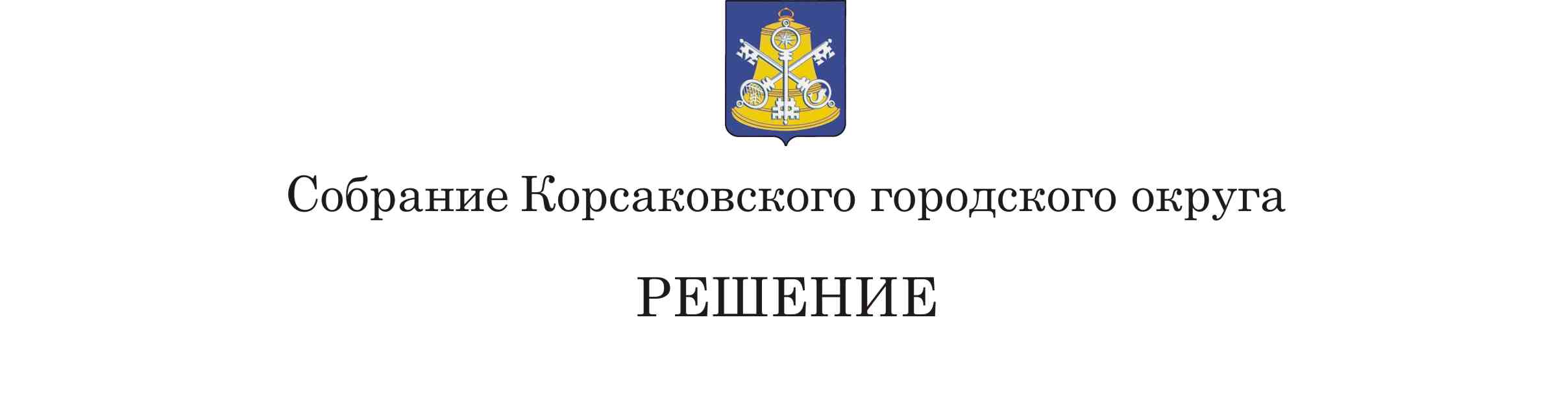 На основании статьи 27 Устава муниципального образования «Корсаковский городской округ» Сахалинской области Собрание РЕШИЛО:1. Внести в решение Собрания Корсаковского городского округа от 16.12.2022 № 17 «О бюджете Корсаковского городского округа на 2023 год и на плановый период 2024 и 2025 годов»  следующие изменения:1) пункт 1 изложить в следующей редакции:«1. Утвердить основные характеристики бюджета Корсаковского городского округа (далее – местный бюджет) на 2023 год:1.1. Общий объем доходов местного бюджета в сумме 6753159,9 тыс. рублей.1.2. Общий объем расходов местного бюджета в сумме 6861630,0 тыс. рублей.1.3. Дефицит местного бюджета в сумме 108470,1 тыс. рублей.»;2)  пункт 2 изложить в следующей редакции:«2. Утвердить основные характеристики местного бюджета на плановый период 2024 и 2025 годов:2.1. Прогнозируемый общий объем доходов местного бюджета на 2024 год в сумме 4544750,5 тыс. рублей и на 2025 год в сумме 3725062,8 тыс. рублей.2.2. Общий объем расходов местного бюджета на 2024 год в сумме 4673037,5 тыс. рублей, в том числе условно утвержденные расходы в сумме 49589,0 тыс. рублей, и на 2025 год в сумме 3858693,8 тыс. рублей, в том числе условно утвержденные расходы в сумме  91424,0 тыс. рублей.2.3. Дефицит местного бюджета на 2024 год в сумме 128287,0 тыс. рублей и на 2025 год в сумме 133631,0 тыс. рублей.»;3) пункт 7 изложить в следующей редакции:«7. Утвердить общий объем бюджетных ассигнований, направляемых на исполнение публичных нормативных обязательств, на 2023 год в сумме 54518,9 тыс. рублей, на 2024 год в сумме 41667,9 тыс. рублей, на 2025 год в сумме 44383,3 тыс. рублей.»;4) пункт 8 изложить в следующей редакции:«8. Утвердить объем межбюджетных трансфертов, получаемых из других бюджетов бюджетной системы Российской Федерации, в 2023 году в размере 5503151,3 тыс. рублей, в 2024 году в размере 3261879,0 тыс. рублей, в 2025 году в размере 2388748,4 тыс. рублей.»;5) пункт 10 изложить в следующей редакции:«10. Утвердить объем бюджетных ассигнований муниципального дорожного фонда Корсаковского городского округа на 2023 год в сумме 442067,9 тыс. рублей, в том числе за счет части общего объема доходов местного бюджета в размере 180039,1 тыс. рублей, на 2024 год в сумме 554642,0 тыс. рублей, в том числе за счет части общего объема доходов местного бюджета в размере 88450,6 тыс. рублей, и на 2025 год в сумме 205134,2 тыс. рублей.»;6) приложение 1 изложить в следующей редакции:»;7) приложение 2 изложить в следующей редакции:  »;8) приложение 3 изложить в следующей редакции:»;9) приложение 4 изложить в следующей редакции:»;10) приложение 5 изложить в следующей редакции:«Приложение 5к решению Собрания Корсаковского городского округа«О бюджете Корсаковского городского округа на 2023 годи на плановый период 2024 и 2025 годов»Источники финансирования дефицита местного бюджетана 2023 год и плановый период 2024 и 2025 годов(тыс. рублей)»;11) приложение 6 изложить в следующей редакции:«Приложение 6к решению Собрания Корсаковского городского округа«О бюджете Корсаковского городского округа на 2023 годи на плановый период 2024 и 2025 годов»Программамуниципальных заимствований Корсаковского городского округа на 2023 год и на плановый период 2024 и 2025 годов (тыс. рублей)».2. Опубликовать настоящее решение в газете «Восход».Председатель СобранияКорсаковского городского округа                                                                                                                             Л.Д. ХмызМэр Корсаковского городского округа                                                                                                                             А.В. ИвашовПринято№на заседаниисозываО внесении изменений в решение Собрания Корсаковского городского округа от 16.12.2022 № 17 «О бюджете Корсаковского городского округа на 2023 год и на плановый период 2024 и 2025 годов»Приложение 1Приложение 1Приложение 1Приложение 1Приложение 1Приложение 1к решению Собрания Корсаковского городского округак решению Собрания Корсаковского городского округак решению Собрания Корсаковского городского округак решению Собрания Корсаковского городского округак решению Собрания Корсаковского городского округак решению Собрания Корсаковского городского округа«О бюджете Корсаковского городского округа на 2023 год«О бюджете Корсаковского городского округа на 2023 год«О бюджете Корсаковского городского округа на 2023 год«О бюджете Корсаковского городского округа на 2023 год«О бюджете Корсаковского городского округа на 2023 год«О бюджете Корсаковского городского округа на 2023 годи на плановый период 2024 и 2025 годов»и на плановый период 2024 и 2025 годов»и на плановый период 2024 и 2025 годов»и на плановый период 2024 и 2025 годов»и на плановый период 2024 и 2025 годов»и на плановый период 2024 и 2025 годов»Прогноз поступления доходов по группам, подгруппам и статьям классификации доходов бюджетов бюджетной системы Российской ФедерацииПрогноз поступления доходов по группам, подгруппам и статьям классификации доходов бюджетов бюджетной системы Российской ФедерацииПрогноз поступления доходов по группам, подгруппам и статьям классификации доходов бюджетов бюджетной системы Российской ФедерацииПрогноз поступления доходов по группам, подгруппам и статьям классификации доходов бюджетов бюджетной системы Российской ФедерацииПрогноз поступления доходов по группам, подгруппам и статьям классификации доходов бюджетов бюджетной системы Российской ФедерацииПрогноз поступления доходов по группам, подгруппам и статьям классификации доходов бюджетов бюджетной системы Российской Федерации(тыс. рублей)(тыс. рублей)(тыс. рублей)НаименованиеКод бюджетной классификации Прогноз поступления доходовПрогноз поступления доходовПрогноз поступления доходовПрогноз поступления доходовНаименованиеКод бюджетной классификации 2023 год2023 год2024 год2025 год123345НАЛОГОВЫЕ И НЕНАЛОГОВЫЕ ДОХОДЫ1 00 00000 00 0000 0001250008,61250008,61282871,51336314,4НАЛОГИ НА ПРИБЫЛЬ, ДОХОДЫ1 01 00000 00 0000 000599638,4599638,4627998,4661761,1Налог на доходы физических лиц1 01 02000 01 0000 110599638,4599638,4627998,4661761,1НАЛОГИ НА ТОВАРЫ (РАБОТЫ, УСЛУГИ), РЕАЛИЗУЕМЫЕ НА ТЕРРИТОРИИ РОССИЙСКОЙ ФЕДЕРАЦИИ1 03 00000 00 0000 00035903,835903,836231,437680,7Акцизы по подакцизным товарам (продукции), производимым на территории Российской Федерации1 03 02000 01 0000 11035903,835903,836231,437680,7НАЛОГИ НА СОВОКУПНЫЙ ДОХОД1 05 00000 00 0000 000298242,3298242,3309486,8321181,1Налог, взимаемый в связи с применением упрощенной системы налогообложения1 05 01000 00 0000 110281112,3281112,3292356,8304051,1Единый сельскохозяйственный налог1 05 03000 01 0000 110785,0785,0785,0785,0Налог, взимаемый в связи с применением патентной системы налогообложения1 05 04000 02 0000 11016345,016345,016345,016345,0НАЛОГИ НА ИМУЩЕСТВО1 06 00000 00 0000 000161290,4161290,4163539,0165882,1Налог на имущество физических лиц1 06 01000 00 0000 1109330,09330,09470,09620,0Налог на имущество организаций1 06 02000 02 0000 11057213,057213,057785,058400,0Транспортный налог1 06 04000 02 0000 11063997,463997,465244,066527,1Земельный налог1 06 06000 00 0000 11030750,030750,031040,031335,0ГОСУДАРСТВЕННАЯ ПОШЛИНА1 08 00000 00 0000 0008582,48582,48752,88926,7123345ДОХОДЫ ОТ ИСПОЛЬЗОВАНИЯ ИМУЩЕСТВА, НАХОДЯЩЕГОСЯ В ГОСУДАРСТВЕННОЙ И МУНИЦИПАЛЬНОЙ СОБСТВЕННОСТИ1 11 00000 00 0000 00084241,784241,787595,390405,1Доходы, получаемые в виде арендной либо иной платы за передачу в возмездное пользование государственного и муниципального имущества (за исключением имущества бюджетных и автономных учреждений, а также имущества государственных и муниципальных унитарных предприятий, в том числе казенных)1 11 05000 00 0000 12067900,067900,070600,072700,0Платежи от государственных и муниципальных унитарных предприятий1 11 07000 00 0000 12050,750,752,754,8Прочие доходы от использования имущества и прав, находящихся в государственной и муниципальной собственности (за исключением имущества бюджетных и автономных учреждений, а также имущества государственных и муниципальных унитарных предприятий, в том числе казенных)1 11 09000 00 0000 12016291,016291,016942,617650,3ПЛАТЕЖИ ПРИ ПОЛЬЗОВАНИИ ПРИРОДНЫМИ РЕСУРСАМИ1 12 00000 00 0000 00011799,711799,711799,711799,7Плата за негативное воздействие на окружающую среду1 12 01000 01 0000 12011799,711799,711799,711799,7ДОХОДЫ ОТ ОКАЗАНИЯ ПЛАТНЫХ УСЛАГ И КОМПЕНСАЦИИ ЗАТРАТ ГОСУДАРСТВА1 13 00000 00 0000 0003175,43175,43302,43434,5Прочие доходы от компенсации затрат бюджетов городских округов1 13 02994 04 0000 13003175,43175,43302,43434,5ДОХОДЫ ОТ ПРОДАЖИ МАТЕРИАЛЬНЫХ И НЕМАТЕРИАЛЬНЫХ АКТИВОВ1 14 00000 00 0000 00025088,025088,020660,021388,7Доходы от продажи квартир1 14 01000 00 0000 41010617,710617,711042,411484,1Доходы от реализации имущества, находящегося в государственной и муниципальной собственности (за исключением движимого имущества бюджетных и автономных учреждений, а также имущества государственных и муниципальных унитарных предприятий, в том числе казенных)1 14 02000 00 0000 0005313,05313,094,00,0123345Доходы от продажи земельных участков, находящихся в государственной и муниципальной собственности1 14 06000 00 0000 4309157,39157,39523,69904,6ШТРАФЫ, САНКЦИИ, ВОЗМЕЩЕНИЕ УЩЕРБА1 16 00000 00 0000 00021904,021904,013505,713854,7ПРОЧИЕ НЕНАЛОГОВЫЕ ДОХОДЫ1 17 00000 00 0000 000142,5142,50,00,0БЕЗВОЗМЕЗДНЫЕ ПОСТУПЛЕНИЯ2 00 00000 00 0000 0005503151,35503151,33261879,02388748,4БЕЗВОЗМЕЗДНЫЕ ПОСТУПЛЕНИЯ ОТ ДРУГИХ БЮДЖЕТОВ БЮДЖЕТНОЙ СИСТЕМЫ РОССИЙСКОЙ ФЕДЕРАЦИИ2 02 00000 00 0000 0005503151,35503151,33261879,02388748,4Дотации бюджетам бюджетной системы Российской Федерации2 02 10000 00 0000 1501080246,41080246,4572372,8358516,7Субсидии бюджетам бюджетной системы Российской Федерации (межбюджетные субсидии)2 02 20000 00 0000 1502677622,22677622,21628462,5984144,3Субвенции бюджетам бюджетной системы Российской Федерации2 02 30000 00 0000 150274348,3274348,3276578,4261622,1Иные межбюджетные трансферты2 02 40000 00 0000 1501470934,41470934,4784465,3784465,3Итого6753159,96753159,94544750,53725062,8«Приложение 2к решению Собрания Корсаковского городского округа«О бюджете Корсаковского городского округа на 2023 годи на плановый период 2024 и 2025 годов»Распределение бюджетных ассигнований по разделам, подразделам, целевым статьям (муниципальным программам и непрограммнымнаправлениям деятельности), группам (группам и подгруппам) видов расходов классификации расходов местного бюджета на 2023 год и на плановый период 2024 и 2025 годов«Приложение 2к решению Собрания Корсаковского городского округа«О бюджете Корсаковского городского округа на 2023 годи на плановый период 2024 и 2025 годов»Распределение бюджетных ассигнований по разделам, подразделам, целевым статьям (муниципальным программам и непрограммнымнаправлениям деятельности), группам (группам и подгруппам) видов расходов классификации расходов местного бюджета на 2023 год и на плановый период 2024 и 2025 годов«Приложение 2к решению Собрания Корсаковского городского округа«О бюджете Корсаковского городского округа на 2023 годи на плановый период 2024 и 2025 годов»Распределение бюджетных ассигнований по разделам, подразделам, целевым статьям (муниципальным программам и непрограммнымнаправлениям деятельности), группам (группам и подгруппам) видов расходов классификации расходов местного бюджета на 2023 год и на плановый период 2024 и 2025 годов«Приложение 2к решению Собрания Корсаковского городского округа«О бюджете Корсаковского городского округа на 2023 годи на плановый период 2024 и 2025 годов»Распределение бюджетных ассигнований по разделам, подразделам, целевым статьям (муниципальным программам и непрограммнымнаправлениям деятельности), группам (группам и подгруппам) видов расходов классификации расходов местного бюджета на 2023 год и на плановый период 2024 и 2025 годов«Приложение 2к решению Собрания Корсаковского городского округа«О бюджете Корсаковского городского округа на 2023 годи на плановый период 2024 и 2025 годов»Распределение бюджетных ассигнований по разделам, подразделам, целевым статьям (муниципальным программам и непрограммнымнаправлениям деятельности), группам (группам и подгруппам) видов расходов классификации расходов местного бюджета на 2023 год и на плановый период 2024 и 2025 годов(тыс. рублей)НаименованиеРзПрЦСРЦСРВРСуммаСуммаСуммаНаименованиеРзПрЦСРЦСРВР2023 год2024 год2025 год123445678ОБЩЕГОСУДАРСТВЕННЫЕ ВОПРОСЫ0100572618,9466948,2451090,2Функционирование высшего должностного лица субъекта Российской Федерации и муниципального образования01027427,75162,54716,5Непрограммные расходы на обеспечение деятельности органов местного самоуправления010255000000007427,75162,54716,5Мэр Корсаковского городского округа010255600000007427,75162,54716,5Расходы на выплаты по оплате труда работников органов местного самоуправления010255600001107427,75162,54716,5Расходы на выплаты персоналу в целях обеспечения выполнения функций государственными (муниципальными) органами, казенными учреждениями, органами управления государственными внебюджетными фондами010255600001101007327,75162,54716,5Расходы на выплаты персоналу государственных (муниципальных) органов010255600001101207327,75162,54716,5Закупка товаров, работ и услуг для обеспечения государственных (муниципальных) нужд01025560000110200100,00,00,0Иные закупки товаров, работ и услуг для обеспечения государственных (муниципальных) нужд01025560000110240100,00,00,0Функционирование законодательных (представительных) органов государственной власти и представительных органов муниципальных образований010312815,89632,58798,5Непрограммные расходы на обеспечение деятельности органов местного самоуправления0103550000000012815,89632,58798,5Представительные органы местного самоуправления0103553000000012815,89632,58798,5Председатель Собрания Корсаковского городского округа010355301000004673,23844,73511,7Расходы на выплаты по оплате труда работников органов местного самоуправления010355301001104673,23844,73511,7Расходы на выплаты персоналу в целях обеспечения выполнения функций государственными (муниципальными) органами, казенными учреждениями, органами управления государственными внебюджетными фондами010355301001101004613,23844,73511,7Расходы на выплаты персоналу государственных (муниципальных) органов010355301001101204613,23844,73511,7Закупка товаров, работ и услуг для обеспечения государственных (муниципальных) нужд0103553010011020060,00,00,0Иные закупки товаров, работ и услуг для обеспечения государственных (муниципальных) нужд0103553010011024060,00,00,0Обеспечение деятельности Собрания Корсаковского городского округа010355303000008142,65787,85286,8Расходы на выплаты по оплате труда работников органов местного самоуправления010355303001108142,65787,85286,8Расходы на выплаты персоналу в целях обеспечения выполнения функций государственными (муниципальными) органами, казенными учреждениями, органами управления государственными внебюджетными фондами010355303001101007027,35787,85286,8Расходы на выплаты персоналу государственных (муниципальных) органов010355303001101207027,35787,85286,8Закупка товаров, работ и услуг для обеспечения государственных (муниципальных) нужд010355303001102001115,30,00,0Иные закупки товаров, работ и услуг для обеспечения государственных (муниципальных) нужд010355303001102401115,30,00,0Функционирование Правительства Российской Федерации, высших исполнительных органов государственной власти субъектов Российской Федерации, местных администраций0104203428,2168894,3156301,3Непрограммные расходы на обеспечение деятельности органов местного самоуправления01045500000000203428,2168894,3156301,3Исполнительные органы местного самоуправления01045520000000203428,2168894,3156301,3Обеспечение деятельности органов местного самоуправления01045520100000203428,2168894,3156301,3Расходы на выплаты по оплате труда работников органов местного самоуправления01045520100110180174,7145640,8133047,8Расходы на выплаты персоналу в целях обеспечения выполнения функций государственными (муниципальными) органами, казенными учреждениями, органами управления государственными внебюджетными фондами01045520100110100176019,5145640,8133047,8Расходы на выплаты персоналу государственных (муниципальных) органов01045520100110120176019,5145640,8133047,8Закупка товаров, работ и услуг для обеспечения государственных (муниципальных) нужд010455201001102004155,20,00,0Иные закупки товаров, работ и услуг для обеспечения государственных (муниципальных) нужд010455201001102404155,20,00,0Субвенция на реализацию Закона Сахалинской области от 30 апреля 2004 года № 500 «Об административных комиссиях в Сахалинской области»010455201620101395,11395,11395,1Расходы на выплаты персоналу в целях обеспечения выполнения функций государственными (муниципальными) органами, казенными учреждениями, органами управления государственными внебюджетными фондами010455201620101001357,31362,41363,3Расходы на выплаты персоналу государственных (муниципальных) органов010455201620101201357,31362,41363,3Закупка товаров, работ и услуг для обеспечения государственных (муниципальных) нужд0104552016201020037,832,731,8Иные закупки товаров, работ и услуг для обеспечения государственных (муниципальных) нужд0104552016201024037,832,731,8Субвенция на реализацию Закона Сахалинской области от 7 июня 2006 года № 63-ЗО «О наделении органов местного самоуправления государственными полномочиями Сахалинской области по регистрации и учету граждан, имеющих право на получение жилищных субсидий в связи с переселением из районов Крайнего Севера и приравненных к ним местностей»010455201620801201,41201,41201,4Расходы на выплаты персоналу в целях обеспечения выполнения функций государственными (муниципальными) органами, казенными учреждениями, органами управления государственными внебюджетными фондами010455201620801001148,61174,61126,8Расходы на выплаты персоналу государственных (муниципальных) органов010455201620801201148,61174,61126,8Закупка товаров, работ и услуг для обеспечения государственных (муниципальных) нужд0104552016208020052,826,874,6Иные закупки товаров, работ и услуг для обеспечения государственных (муниципальных) нужд0104552016208024052,826,874,6Субвенция на реализацию Закона Сахалинской области от 30 января 2006 года № 4-ЗО «О наделении органов местного самоуправления государственными полномочиями Сахалинской области по созданию и организации деятельности комиссий по делам несовершеннолетних и защите их прав»010455201620903606,53606,53606,5Расходы на выплаты персоналу в целях обеспечения выполнения функций государственными (муниципальными) органами, казенными учреждениями, органами управления государственными внебюджетными фондами010455201620901003205,83088,63240,6Расходы на выплаты персоналу государственных (муниципальных) органов010455201620901203205,83088,63240,6Закупка товаров, работ и услуг для обеспечения государственных (муниципальных) нужд01045520162090200400,7517,9365,9Иные закупки товаров, работ и услуг для обеспечения государственных (муниципальных) нужд01045520162090240400,7517,9365,9Субвенция на реализацию Закона Сахалинской области от 24 декабря 2012 года № 119-ЗО «О наделении органов местного самоуправления государственными полномочиями Сахалинской области по оказанию гражданам бесплатной юридической помощи»010455201622101543,11543,11543,1Расходы на выплаты персоналу в целях обеспечения выполнения функций государственными (муниципальными) органами, казенными учреждениями, органами управления государственными внебюджетными фондами010455201622101001417,71411,21428,9Расходы на выплаты персоналу государственных (муниципальных) органов010455201622101201417,71411,21428,9Закупка товаров, работ и услуг для обеспечения государственных (муниципальных) нужд01045520162210200125,4131,9114,2Иные закупки товаров, работ и услуг для обеспечения государственных (муниципальных) нужд01045520162210240125,4131,9114,2Субвенция на реализацию Закона Сахалинской области от 3 августа 2009 года № 80-ЗО «О наделении органов местного самоуправления государственными полномочиями Сахалинской области по опеке и попечительству»0104552016260015507,415507,415507,4Расходы на выплаты персоналу в целях обеспечения выполнения функций государственными (муниципальными) органами, казенными учреждениями, органами управления государственными внебюджетными фондами0104552016260010011932,111904,711928,2Расходы на выплаты персоналу государственных (муниципальных) органов0104552016260012011932,111904,711928,2Закупка товаров, работ и услуг для обеспечения государственных (муниципальных) нужд010455201626002003575,33602,73579,2Иные закупки товаров, работ и услуг для обеспечения государственных (муниципальных) нужд010455201626002403575,33602,73579,2Судебная система01053,63,73,3Непрограммные расходы на обеспечение деятельности органов местного самоуправления010555000000003,63,73,3Исполнительные органы местного самоуправления010555200000003,63,73,3Обеспечение деятельности органов местного самоуправления010555201000003,63,73,3Осуществление полномочий по составлению (изменению) списков кандидатов в присяжные заседатели федеральных судов общей юрисдикции в Российской Федерации010555201512003,63,73,3Закупка товаров, работ и услуг для обеспечения государственных (муниципальных) нужд010555201512002003,63,73,3Иные закупки товаров, работ и услуг для обеспечения государственных (муниципальных) нужд010555201512002403,63,73,3Обеспечение деятельности финансовых, налоговых и таможенных органов и органов финансового (финансово-бюджетного) надзора010640996,232509,629699,6Непрограммные расходы на обеспечение деятельности органов местного самоуправления0106550000000040996,232509,629699,6Исполнительные органы местного самоуправления0106552000000029943,923278,421264,4Обеспечение деятельности органов местного самоуправления0106552010000029943,923278,421264,4Расходы на выплаты по оплате труда работников органов местного самоуправления0106552010011029943,923278,421264,4Расходы на выплаты персоналу в целях обеспечения выполнения функций государственными (муниципальными) органами, казенными учреждениями, органами управления государственными внебюджетными фондами0106552010011010028087,023278,421264,4Расходы на выплаты персоналу государственных (муниципальных) органов0106552010011012028087,023278,421264,4Закупка товаров, работ и услуг для обеспечения государственных (муниципальных) нужд010655201001102001856,90,00,0Иные закупки товаров, работ и услуг для обеспечения государственных (муниципальных) нужд010655201001102401856,90,00,0Контрольно-счетная палата Корсаковского городского округа0106554000000011052,39231,28435,2Председатель контрольно-счетной палаты Корсаковского городского округа010655401000003670,43147,12875,1Расходы на выплаты по оплате труда работников органов местного самоуправления010655401001103670,43147,12875,1Расходы на выплаты персоналу в целях обеспечения выполнения функций государственными (муниципальными) органами, казенными учреждениями, органами управления государственными внебюджетными фондами010655401001101003630,43147,12875,1Расходы на выплаты персоналу государственных (муниципальных) органов010655401001101203630,43147,12875,1Закупка товаров, работ и услуг для обеспечения государственных (муниципальных) нужд0106554010011020040,00,00,0Иные закупки товаров, работ и услуг для обеспечения государственных (муниципальных) нужд0106554010011024040,00,00,0Заместитель председателя контрольно-счетной палаты Корсаковского городского округа010655402000003066,82762,72524,7Расходы на выплаты по оплате труда работников органов местного самоуправления010655402001103066,82762,72524,7Расходы на выплаты персоналу в целях обеспечения выполнения функций государственными (муниципальными) органами, казенными учреждениями, органами управления государственными внебюджетными фондами010655402001101003066,82762,72524,7Расходы на выплаты персоналу государственных (муниципальных) органов010655402001101203066,82762,72524,7Обеспечение деятельности контрольно-счетной палаты Корсаковского городского округа010655403000004315,13321,43035,4Расходы на выплаты по оплате труда работников органов местного самоуправления010655403001104315,13321,43035,4Расходы на выплаты персоналу в целях обеспечения выполнения функций государственными (муниципальными) органами, казенными учреждениями, органами управления государственными внебюджетными фондами010655403001101003874,13321,43035,4Расходы на выплаты персоналу государственных (муниципальных) органов010655403001101203874,13321,43035,4Закупка товаров, работ и услуг для обеспечения государственных (муниципальных) нужд01065540300110200441,00,00,0Иные закупки товаров, работ и услуг для обеспечения государственных (муниципальных) нужд01065540300110240441,00,00,0Резервные фонды011111000,00,00,0Прочие непрограммные расходы0111560000000011000,00,00,0Резервный фонд администрации Корсаковского городского округа0111560008700011000,00,00,0Иные бюджетные ассигнования0111560008700080011000,00,00,0Резервные средства0111560008700087011000,00,00,0Другие общегосударственные вопросы0113296947,4250745,6251571,0Муниципальная программа «Совершенствование системы управления муниципальным имуществом Корсаковского городского округа»011302000000007559,53420,03558,4Оптимизация состава муниципального имущества011302002000007559,53420,03558,4Оценка недвижимого имущества и земельных участков, техническая инвентаризация (изготовление технических паспортов) на объекты недвижимого имущества011302002200204585,32825,82964,2Закупка товаров, работ и услуг для обеспечения государственных (муниципальных) нужд011302002200202003219,81460,31598,7Иные закупки товаров, работ и услуг для обеспечения государственных (муниципальных) нужд011302002200202403219,81460,31598,7Иные бюджетные ассигнования011302002200208001365,51365,51365,5Уплата налогов, сборов и иных платежей011302002200208501365,51365,51365,5Иные обязательства, возникающие при реализации муниципальных программ011302002205802974,2594,2594,2Закупка товаров, работ и услуг для обеспечения государственных (муниципальных) нужд011302002205802002974,2594,2594,2Иные закупки товаров, работ и услуг для обеспечения государственных (муниципальных) нужд011302002205802402974,2594,2594,2Муниципальная программа «Совершенствование системы муниципального управления Корсаковского городского округа»01130300000000262663,0245651,8246338,8Повышение качества предоставления муниципальных услуг посредством внедрения современных информационно-коммуникационных технологий01130300200000257829,0242770,5242859,2Расходы на обеспечение деятельности (оказание услуг) муниципальных учреждений01130300200590257808,6242770,5242859,2Расходы на выплаты персоналу в целях обеспечения выполнения функций государственными (муниципальными) органами, казенными учреждениями, органами управления государственными внебюджетными фондами01130300200590100221130,1223527,6223527,7Расходы на выплаты персоналу казенных учреждений01130300200590110221130,1223527,6223527,7Закупка товаров, работ и услуг для обеспечения государственных (муниципальных) нужд0113030020059020036012,618586,719090,2Иные закупки товаров, работ и услуг для обеспечения государственных (муниципальных) нужд0113030020059024036012,618586,719090,2Иные бюджетные ассигнования01130300200590800665,9656,2241,3Уплата налогов, сборов и иных платежей01130300200590850665,9656,2241,3Субвенция на реализацию Закона Сахалинской области от 23 декабря 2005 года № 106-ЗО «О дополнительной гарантии молодежи, проживающей и работающей в Сахалинской области»0113030026210020,40,00,0Расходы на выплаты персоналу в целях обеспечения выполнения функций государственными (муниципальными) органами, казенными учреждениями, органами управления государственными внебюджетными фондами0113030026210010020,40,00,0Расходы на выплаты персоналу казенных учреждений0113030026210011020,40,00,0Обеспечение информационной безопасности муниципальных информационных систем,  защиты персональных данных граждан, защиты государственной тайны011303003000002800,0765,91279,7Расходы на обеспечение деятельности (оказание услуг) муниципальных учреждений011303003005902800,0765,91279,7Закупка товаров, работ и услуг для обеспечения государственных (муниципальных) нужд011303003005902002800,0765,91279,7Иные закупки товаров, работ и услуг для обеспечения государственных (муниципальных) нужд011303003005902402800,0765,91279,7Совершенствование правовых и организационных основ муниципальной службы в администрации Корсаковского городского округа01130300400000220,0228,8237,9Расходы на обеспечение деятельности (оказание услуг) муниципальных учреждений01130300400590220,0228,8237,9Расходы на выплаты персоналу в целях обеспечения выполнения функций государственными (муниципальными) органами, казенными учреждениями, органами управления государственными внебюджетными фондами01130300400590100140,0148,8157,9Расходы на выплаты персоналу казенных учреждений01130300400590110140,0148,8157,9Закупка товаров, работ и услуг для обеспечения государственных (муниципальных) нужд0113030040059020080,080,080,0Иные закупки товаров, работ и услуг для обеспечения государственных (муниципальных) нужд0113030040059024080,080,080,0Поддержка социально ориентированных некоммерческих организаций и содействие развитию институтов гражданского общества и формирование активной гражданской позиции011303005000001814,01886,61962,0Расходы на обеспечение деятельности (оказание услуг) муниципальных учреждений011303005005901414,01470,61529,4Закупка товаров, работ и услуг для обеспечения государственных (муниципальных) нужд011303005005902001300,01352,01406,1Иные закупки товаров, работ и услуг для обеспечения государственных (муниципальных) нужд011303005005902401300,01352,01406,1Социальное обеспечение и иные выплаты населению01130300500590300114,0118,6123,3Иные выплаты населению01130300500590360114,0118,6123,3Иные обязательства, возникающие при реализации муниципальных программ01130300520580400,0416,0432,6Закупка товаров, работ и услуг для обеспечения государственных (муниципальных) нужд01130300520580200400,0416,0432,6Иные закупки товаров, работ и услуг для обеспечения государственных (муниципальных) нужд01130300520580240400,0416,0432,6Прочие непрограммные расходы0113560000000026724,91673,81673,8Прочие непрограммные мероприятия0113560002056026724,91673,81673,8Закупка товаров, работ и услуг для обеспечения государственных (муниципальных) нужд011356000205602005570,6570,6570,6Иные закупки товаров, работ и услуг для обеспечения государственных (муниципальных) нужд011356000205602405570,6570,6570,6Иные бюджетные ассигнования0113560002056080021154,31103,21103,2Исполнение судебных актов0113560002056083020651,1600,0600,0Уплата налогов, сборов и иных платежей01135600020560850503,2503,2503,2НАЦИОНАЛЬНАЯ БЕЗОПАСНОСТЬ И ПРАВООХРАНИТЕЛЬНАЯ ДЕЯТЕЛЬНОСТЬ030058641,355925,656220,6Защита населения и территории от чрезвычайных ситуаций природного и техногенного характера, пожарная безопасность031052637,251319,351538,4Муниципальная программа «Обеспечение безопасности жизнедеятельности населения в Корсаковском городском округе»0310040000000017797,617820,317877,4Подпрограмма «Обеспечение первичных мер пожарной безопасности»03100430000000451,8385,0396,0Пропаганда и информирование населения по вопросам первичных мер пожарной безопасности0310043010000046,047,849,7Осуществление мероприятий по пропаганде и информированию населения по вопросам первичных мер пожарной безопасности0310043012029046,047,849,7Закупка товаров, работ и услуг для обеспечения государственных (муниципальных) нужд0310043012029020046,047,849,7Иные закупки товаров, работ и услуг для обеспечения государственных (муниципальных) нужд0310043012029024046,047,849,7Организация деятельности и материально-техническое оснащение добровольных пожарных дружин, совершенствование системы оповещения03100430200000273,3203,8212,0Осуществление мероприятий по организации деятельности и материально-техническому оснащению добровольных пожарных дружин и совершенствованию системы оповещения03100430220300273,3203,8212,0Закупка товаров, работ и услуг для обеспечения государственных (муниципальных) нужд03100430220300200273,3203,8212,0Иные закупки товаров, работ и услуг для обеспечения государственных (муниципальных) нужд03100430220300240273,3203,8212,0Организация работы по созданию дружин юных пожарных. Проведение мероприятий, направленных на обеспечение безопасности при возникновении угрозы пожара0310043030000022,523,424,3Осуществление мероприятий, направленных на обеспечение безопасности при возникновении угрозы пожара0310043032031022,523,424,3Закупка товаров, работ и услуг для обеспечения государственных (муниципальных) нужд0310043032031020022,523,424,3Иные закупки товаров, работ и услуг для обеспечения государственных (муниципальных) нужд0310043032031024022,523,424,3Организация работ по готовности и оснащению формирований для проведения мероприятий, направленных на ликвидацию природных пожаров03100430400000110,0110,0110,0Финансовое обеспечение организации и проведения мероприятий03100430420400110,0110,0110,0Закупка товаров, работ и услуг для обеспечения государственных (муниципальных) нужд03100430420400200110,0110,0110,0Иные закупки товаров, работ и услуг для обеспечения государственных (муниципальных) нужд03100430420400240110,0110,0110,0Подпрограмма «Обеспечение безопасности людей на водных объектах, охрана их жизни и здоровья»0310044000000093,096,7100,5Пропаганда и информирование населения по вопросам безопасности жизни людей на водных объектах0310044010000046,047,849,7Осуществление мероприятий по пропаганде и информированию населения по вопросам безопасности жизни людей на водных объектах0310044012032046,047,849,7Закупка товаров, работ и услуг для обеспечения государственных (муниципальных) нужд0310044012032020046,047,849,7Иные закупки товаров, работ и услуг для обеспечения государственных (муниципальных) нужд0310044012032024046,047,849,7Организация работы по созданию дружин юных спасателей. Проведение мероприятий, направленных на обеспечение безопасности на водных объектах0310044030000047,048,950,8Осуществление мероприятий, направленных на обеспечение безопасности на водных объектах0310044032034047,048,950,8Закупка товаров, работ и услуг для обеспечения государственных (муниципальных) нужд0310044032034020047,048,950,8Иные закупки товаров, работ и услуг для обеспечения государственных (муниципальных) нужд0310044032034024047,048,950,8Подпрограмма «Построение, внедрение и эксплуатация аппаратно-программного комплекса «Безопасный город» на территории Корсаковского городского округа»0310047000000017252,817338,617380,9Создание автоматизированной информационно-аналитической системы АПК «Безопасный город»03100470100000337,5372,4387,3Финансовое обеспечение организации и проведения мероприятий03100470120400337,5372,4387,3Закупка товаров, работ и услуг для обеспечения государственных (муниципальных) нужд03100470120400200337,5372,4387,3Иные закупки товаров, работ и услуг для обеспечения государственных (муниципальных) нужд03100470120400240337,5372,4387,3Формирование объединенной системы оперативно - диспетчерского управления на базе ЕДДС - центрального органа управления системы АПК «Безопасный город»0310047020000016915,316966,216993,6Расходы на обеспечение деятельности (оказание услуг) муниципальных учреждений0310047020059016915,316966,216993,6Расходы на выплаты персоналу в целях обеспечения выполнения функций государственными (муниципальными) органами, казенными учреждениями, органами управления государственными внебюджетными фондами0310047020059010016303,416329,816357,2Расходы на выплаты персоналу казенных учреждений0310047020059011016303,416329,816357,2Закупка товаров, работ и услуг для обеспечения государственных (муниципальных) нужд03100470200590200611,9636,4636,4Иные закупки товаров, работ и услуг для обеспечения государственных (муниципальных) нужд03100470200590240611,9636,4636,4Муниципальная программа «Защита населения и территории Корсаковского городского округа от чрезвычайных ситуаций природного и техногенного характера»0310050000000034839,633499,033661,0Обновление материально-технического резерва в целях гражданской обороны и ликвидации чрезвычайных ситуаций03100500100000494,0514,0534,6Создание и использование материально-технического резерва для ликвидации чрезвычайных ситуаций природного и техногенного характера03100500120110494,0514,0534,6Закупка товаров, работ и услуг для обеспечения государственных (муниципальных) нужд03100500120110200494,0514,0534,6Иные закупки товаров, работ и услуг для обеспечения государственных (муниципальных) нужд03100500120110240494,0514,0534,6Формирование и проведение мероприятий в области гражданской обороны, защиты населения и территории от чрезвычайных ситуаций природного и техногенного характера0310050020000032228,932212,332329,7Расходы на обеспечение деятельности (оказание услуг) муниципальных учреждений0310050020059032228,932212,332329,7Расходы на выплаты персоналу в целях обеспечения выполнения функций государственными (муниципальными) органами, казенными учреждениями, органами управления государственными внебюджетными фондами0310050020059010028540,928415,928420,5Расходы на выплаты персоналу казенных учреждений0310050020059011028540,928415,928420,5Закупка товаров, работ и услуг для обеспечения государственных (муниципальных) нужд031005002005902003633,03741,43854,2Иные закупки товаров, работ и услуг для обеспечения государственных (муниципальных) нужд031005002005902403633,03741,43854,2Иные бюджетные ассигнования0310050020059080055,055,055,0Уплата налогов, сборов и иных платежей0310050020059085055,055,055,0Организация деятельности и материально-техническое оснащение аварийно-спасательных служб (формирований)031005003000001015,5667,4687,2Расходы на обеспечение деятельности (оказание услуг) муниципальных учреждений031005003005901015,5667,4687,2Закупка товаров, работ и услуг для обеспечения государственных (муниципальных) нужд031005003005902001015,5667,4687,2Иные закупки товаров, работ и услуг для обеспечения государственных (муниципальных) нужд031005003005902401015,5667,4687,2Информирование населения по вопросам предупреждения чрезвычайных ситуаций, их действий при чрезвычайных ситуациях03100500400000101,2105,3109,5Расходы на обеспечение деятельности (оказание услуг) муниципальных учреждений03100500400590101,2105,3109,5Закупка товаров, работ и услуг для обеспечения государственных (муниципальных) нужд03100500400590200101,2105,3109,5Иные закупки товаров, работ и услуг для обеспечения государственных (муниципальных) нужд03100500400590240101,2105,3109,5Обеспечение оперативного реагирования на чрезвычайные ситуации и происшествия, возникшие на территории Корсаковского городского округа031005005000001000,00,00,0Финансовое обеспечение организации и проведения мероприятий031005005204001000,00,00,0Закупка товаров, работ и услуг для обеспечения государственных (муниципальных) нужд031005005204002001000,00,00,0Иные закупки товаров, работ и услуг для обеспечения государственных (муниципальных) нужд031005005204002401000,00,00,0Другие вопросы в области национальной безопасности и правоохранительной деятельности03146004,14606,34682,2Муниципальная программа «Обеспечение безопасности жизнедеятельности населения в Корсаковском городском округе»031404000000006004,14606,34682,2Подпрограмма «Совершенствование системы профилактики правонарушений, обеспечения общественного порядка в рамках полномочий Корсаковского городского округа»031404100000002080,92056,42076,0Профилактика правонарушений на улицах и в общественных местах031404101000001797,51761,61769,4Осуществление мероприятий по профилактике правонарушений на улицах и в общественных местах031404101203301797,51761,61769,4Закупка товаров, работ и услуг для обеспечения государственных (муниципальных) нужд03140410120330200212,2175,5182,5Иные закупки товаров, работ и услуг для обеспечения государственных (муниципальных) нужд03140410120330240212,2175,5182,5Социальное обеспечение и иные выплаты населению0314041012033030020,020,821,6Иные выплаты населению0314041012033036020,020,821,6Предоставление субсидий бюджетным, автономным учреждениям и иным некоммерческим организациям031404101203306001565,31565,31565,3Субсидии некоммерческим организациям (за исключением государственных (муниципальных) учреждений)031404101203306301565,31565,31565,3Профилактика правонарушений среди несовершеннолетних и молодежи03140410200000283,4294,8306,6Финансовое обеспечение организации и проведения мероприятий03140410220400283,4294,8306,6Закупка товаров, работ и услуг для обеспечения государственных (муниципальных) нужд0314041022040020016,917,583,9Иные закупки товаров, работ и услуг для обеспечения государственных (муниципальных) нужд0314041022040024016,917,583,9Предоставление субсидий бюджетным, автономным учреждениям и иным некоммерческим организациям03140410220400600266,5277,3222,7Субсидии автономным учреждениям03140410220400620266,5277,3222,7Подпрограмма «Участие в профилактике терроризма и экстремизма в границах Корсаковского городского округа»0314042000000036,238,540,8Профилактика проявлений терроризма и экстремизма0314042030000036,238,540,8Финансовое обеспечение организации и проведения мероприятий0314042032040036,238,540,8Предоставление субсидий бюджетным, автономным учреждениям и иным некоммерческим организациям0314042032040060036,238,540,8Субсидии автономным учреждениям0314042032040062036,238,540,8Подпрограмма «Осуществление мер по противодействию коррупции в границах Корсаковского городского округа»0314045000000010,010,010,0Антикоррупционное просвещение и пропаганда0314045040000010,010,010,0Осуществление мероприятий по антикоррупционному просвещению и пропаганде0314045042036010,010,010,0Закупка товаров, работ и услуг для обеспечения государственных (муниципальных) нужд0314045042036020010,010,010,0Иные закупки товаров, работ и услуг для обеспечения государственных (муниципальных) нужд0314045042036024010,010,010,0Подпрограмма «Обеспечение безопасности дорожного движения на автомобильных дорогах местного значения Корсаковского городского округа»031404600000001178,11179,21180,4Проведение мероприятий в образовательных учреждениях по безопасности дорожного движения среди детей0314046010000028,129,230,4Финансовое обеспечение организации и проведения мероприятий0314046012040028,129,230,4Предоставление субсидий бюджетным, автономным учреждениям и иным некоммерческим организациям0314046012040060028,129,230,4Субсидии автономным учреждениям0314046012040062028,129,230,4Изготовление и установка информационных знаков индивидуального проектирования в соответствии с проектом организации дорожного движения на автомобильных дорогах общего пользования г. Корсакова0314046020000050,050,050,0Осуществление мероприятий по изготовлению и установке информационных знаков индивидуального проектирования в соответствии с проектом организации дорожного движения на автомобильных дорогах общего пользования г. Корсакова0314046022037050,050,050,0Закупка товаров, работ и услуг для обеспечения государственных (муниципальных) нужд0314046022037020050,050,050,0Иные закупки товаров, работ и услуг для обеспечения государственных (муниципальных) нужд0314046022037024050,050,050,0Модернизация светофорных объектов03140460300000500,0500,0500,0Осуществление мероприятий по модернизации светофорных объектов03140460320380500,0500,0500,0Закупка товаров, работ и услуг для обеспечения государственных (муниципальных) нужд03140460320380200500,0500,0500,0Иные закупки товаров, работ и услуг для обеспечения государственных (муниципальных) нужд03140460320380240500,0500,0500,0Обустройство наиболее опасных участков  автомобильных дорог общего пользования местного значения  дорожными ограждениями03140460400000600,0600,0600,0Осуществление мероприятий по обустройству наиболее опасных участков автомобильных дорог общего пользования местного значения дорожными ограждениями03140460420390600,0600,0600,0Закупка товаров, работ и услуг для обеспечения государственных (муниципальных) нужд03140460420390200600,0600,0600,0Иные закупки товаров, работ и услуг для обеспечения государственных (муниципальных) нужд03140460420390240600,0600,0600,0Подпрограмма «Построение, внедрение и эксплуатация аппаратно-программного комплекса «Безопасный город» на территории Корсаковского городского округа»031404700000002698,91322,21375,0Создание и развитие комплексных систем видеонаблюдения, мониторинга и контроля031404703000002140,8741,8771,4Финансовое обеспечение организации и проведения мероприятий031404703204002140,8741,8771,4Закупка товаров, работ и услуг для обеспечения государственных (муниципальных) нужд031404703204002002140,8741,8771,4Иные закупки товаров, работ и услуг для обеспечения государственных (муниципальных) нужд031404703204002402140,8741,8771,4Обеспечение информационного обмена на муниципальном уровне через единое информационное пространство с учетом разграничения прав доступа к информатизации разного характера03140470400000558,1580,4603,6Финансовое обеспечение организации и проведения мероприятий03140470420400558,1580,4603,6Закупка товаров, работ и услуг для обеспечения государственных (муниципальных) нужд03140470420400200558,1580,4603,6Иные закупки товаров, работ и услуг для обеспечения государственных (муниципальных) нужд03140470420400240558,1580,4603,6НАЦИОНАЛЬНАЯ ЭКОНОМИКА0400579150,0671572,0391769,7Общеэкономические вопросы04013165,13130,23299,7Муниципальная программа «Социальная поддержка населения Корсаковского городского округа»040115000000003165,13130,23299,7Участие в организации проведения оплачиваемых общественных работ, временного трудоустройства несовершеннолетних в возрасте от 14 до 18 лет в свободное от учебы время, безработных граждан, испытывающих трудности в поиске работы, безработных граждан в возрасте от 18 до 20 лет из числа выпускников образовательных учреждений среднего профессионального образования, ищущих работу впервые040115004000003165,13130,23299,7Организация временного трудоустройства несовершеннолетних граждан в возрасте от 14 до 18 лет в свободное от учебы время и организация проведения оплачиваемых общественных работ040115004202301146,7977,31007,4Закупка товаров, работ и услуг для обеспечения государственных (муниципальных) нужд04011500420230200524,7545,7567,6Иные закупки товаров, работ и услуг для обеспечения государственных (муниципальных) нужд04011500420230240524,7545,7567,6Предоставление субсидий бюджетным, автономным учреждениям и иным некоммерческим организациям04011500420230600622,0431,6439,8Субсидии автономным учреждениям04011500420230620622,0431,6439,8Субвенция на реализацию Закона Сахалинской области от 24 ноября 2011 года № 125-ЗО «О содействии в создании временных рабочих мест для трудоустройства несовершеннолетних граждан в возрасте от 14 до 18 лет в свободное от учебы время и о наделении органов местного самоуправления отдельными государственными полномочиями Сахалинской области в сфере содействия занятости несовершеннолетних граждан в возрасте от 14 до 18 лет в свободное от учебы время»040115004621802018,42152,92292,3Предоставление субсидий бюджетным, автономным учреждениям и иным некоммерческим организациям040115004621806002018,42152,92292,3Субсидии автономным учреждениям040115004621806202018,42152,92292,3Сельское хозяйство и рыболовство040514591,814674,414904,2Муниципальная программа «Стимулирование экономической активности в Корсаковском городском округе»0405060000000013591,813674,413904,2Подпрограмма «Развитие сельского хозяйства, создание условий для расширения рынка сельскохозяйственной продукции, сырья и продовольствия в Корсаковском городском округе»0405064000000013591,813674,413904,2Финансовая поддержка сельскохозяйственных товаропроизводителей0405064010000013008,213067,213131,2Субсидия муниципальным образованиям на развитие агропромышленного комплекса0405064016318011145,411145,411145,4Иные бюджетные ассигнования0405064016318080011145,411145,411145,4Субсидии юридическим лицам (кроме некоммерческих организаций), индивидуальным предпринимателям, физическим лицам - производителям товаров, работ, услуг0405064016318081011145,411145,411145,4Субсидии на поддержку сельскохозяйственных товаропроизводителей040506401800101518,01577,01641,0Иные бюджетные ассигнования040506401800108001518,01577,01641,0Субсидии юридическим лицам (кроме некоммерческих организаций), индивидуальным предпринимателям, физическим лицам - производителям товаров, работ, услуг040506401800108101518,01577,01641,0Софинансирование субсидии на развитие агропромышленного комплекса040506401S3180344,8344,8344,8Иные бюджетные ассигнования040506401S3180800344,8344,8344,8Субсидии юридическим лицам (кроме некоммерческих организаций), индивидуальным предпринимателям, физическим лицам - производителям товаров, работ, услуг040506401S3180810344,8344,8344,8Предоставление субсидий сельскохозяйственным товаропроизводителям на приобретение элитных и высокорепродуктивных семян картофеля04050640300000458,4476,7254,0Субсидии на финансовое обеспечение (возмещение) затрат сельскохозяйственным товаропроизводителям  на приобретение элитных и высокорепродуктивных семян картофеля04050640380020458,4476,7254,0Иные бюджетные ассигнования04050640380020800458,4476,7254,0Субсидии юридическим лицам (кроме некоммерческих организаций), индивидуальным предпринимателям, физическим лицам - производителям товаров, работ, услуг04050640380020810458,4476,7254,0Поддержка участников проекта «Дальневосточный гектар»04050640500000108,2112,5500,0Субсидии на поддержку участников проекта «Дальневосточный гектар»04050640580280108,2112,5500,0Иные бюджетные ассигнования04050640580280800108,2112,5500,0Субсидии юридическим лицам (кроме некоммерческих организаций), индивидуальным предпринимателям, физическим лицам - производителям товаров, работ, услуг04050640580280810108,2112,5500,0Приобретение программного обеспечения для осуществления похозяйственного учета владельцев личных подсобных хозяйств0405064060000017,018,019,0Финансовое обеспечение мероприятий по приобретению программного обеспечения для осуществления похозяйственного учета владельцев личных подсобных хозяйств0405064062069017,018,019,0Закупка товаров, работ и услуг для обеспечения государственных (муниципальных) нужд0405064062069020017,018,019,0Иные закупки товаров, работ и услуг для обеспечения государственных (муниципальных) нужд0405064062069024017,018,019,0Муниципальная программа «Обеспечение населения Корсаковского городского округа качественными услугами жилищно-коммунального хозяйства»040510000000001000,01000,01000,0Предоставление субсидий садоводческим и огородническим некоммерческим объединениям граждан на возмещение затрат на инженерное обеспечение территорий данных объединений040510011000001000,01000,01000,0Субсидии (гранты) садоводческим и огородническим некоммерческим объединениям граждан на возмещение затрат на инженерное обеспечение территорий данных объединений040510011S40601000,01000,01000,0Предоставление субсидий бюджетным, автономным учреждениям и иным некоммерческим организациям040510011S40606001000,01000,01000,0Субсидии некоммерческим организациям (за исключением государственных (муниципальных) учреждений)040510011S40606301000,01000,01000,0Водное хозяйство04063000,00,00,0Муниципальная программа «Охрана окружающей среды в Корсаковском городском округе»040611000000003000,00,00,0Капитальный ремонт гидротехнических сооружений в створах рек Узкая, Талая, ручья Безымянный040611005000003000,00,00,0Капитальный ремонт гидротехнических сооружений в створах рек Узкая, Талая, ручья Безымянного в Корсаковском районе Сахалинской области040611005208403000,00,00,0Закупка товаров, работ и услуг для обеспечения государственных (муниципальных) нужд040611005208402003000,00,00,0Иные закупки товаров, работ и услуг для обеспечения государственных (муниципальных) нужд040611005208402403000,00,00,0Транспорт040829407,030583,331806,6Муниципальная программа «Развитие транспортной инфраструктуры, дорожного хозяйства и благоустройство Корсаковского городского округа»0408070000000029407,030583,331806,6Обеспечение доступности для населения Корсаковского городского округа услуг в сфере транспортных перевозок0408070010000029407,030583,331806,6Организация транспортного обслуживания населения в границах городского округа0408070012076029407,030583,331806,6Закупка товаров, работ и услуг для обеспечения государственных (муниципальных) нужд0408070012076020029407,030583,331806,6Иные закупки товаров, работ и услуг для обеспечения государственных (муниципальных) нужд0408070012076024029407,030583,331806,6Дорожное хозяйство (дорожные фонды)0409442067,9554642,0205134,2Муниципальная программа «Развитие транспортной инфраструктуры, дорожного хозяйства и благоустройство Корсаковского городского округа»04090700000000378773,9531084,8181541,9Капитальный ремонт и (или) ремонт и содержание автомобильных дорог общего пользования местного значения04090700200000372473,9447637,4165274,7Расходы на обеспечение деятельности (оказание услуг) муниципальных учреждений04090700200590244235,1160718,683138,1Предоставление субсидий бюджетным, автономным учреждениям и иным некоммерческим организациям04090700200590600244235,1160718,683138,1Субсидии бюджетным учреждениям04090700200590610244235,1160718,683138,1Выполнение работ по капитальному ремонту дорог общего пользования местного значения040907002206102130,30,00,0Закупка товаров, работ и услуг для обеспечения государственных (муниципальных) нужд040907002206102002130,30,00,0Иные закупки товаров, работ и услуг для обеспечения государственных (муниципальных) нужд040907002206102402130,30,00,0Проведение ремонтов (капитальных и текущих) автомобильных дорог общего пользования местного значения040907002207502361,30,00,0Закупка товаров, работ и услуг для обеспечения государственных (муниципальных) нужд040907002207502002361,30,00,0Иные закупки товаров, работ и услуг для обеспечения государственных (муниципальных) нужд040907002207502402361,30,00,0Содержание улично-дорожной сети, автомобильных дорог общего пользования местного значения, элементов их обустройства и искусственных сооружений на них0409070022077019304,717409,117409,1Закупка товаров, работ и услуг для обеспечения государственных (муниципальных) нужд0409070022077020019304,717409,117409,1Иные закупки товаров, работ и услуг для обеспечения государственных (муниципальных) нужд0409070022077024019304,717409,117409,1Субсидия на софинансирование расходов муниципальных образований в сфере транспорта и дорожного хозяйства04090700263170101309,2261424,362785,6Закупка товаров, работ и услуг для обеспечения государственных (муниципальных) нужд04090700263170200101309,2261424,362785,6Иные закупки товаров, работ и услуг для обеспечения государственных (муниципальных) нужд04090700263170240101309,2261424,362785,6Софинансирование расходов в сфере транспорта и дорожного хозяйства040907002S31703133,38085,41941,9Закупка товаров, работ и услуг для обеспечения государственных (муниципальных) нужд040907002S31702003133,38085,41941,9Иные закупки товаров, работ и услуг для обеспечения государственных (муниципальных) нужд040907002S31702403133,38085,41941,9Строительство и реконструкция автомобильных дорог общего пользования местного значения040907005000006300,00,00,0Выполнение проектно-изыскательских работ по строительству (реконструкции) автомобильных  дорог общего пользования местного значения040907005430806300,00,00,0Капитальные вложения в объекты государственной (муниципальной) собственности040907005430804006300,00,00,0Бюджетные инвестиции040907005430804106300,00,00,0Федеральный проект «Дорожная сеть»0409070R1000000,083447,416267,2Субсидия на софинансирование расходов муниципальных образований в сфере транспорта и дорожного хозяйства0409070R1631700,080943,915779,1Закупка товаров, работ и услуг для обеспечения государственных (муниципальных) нужд0409070R1631702000,080943,915779,1Иные закупки товаров, работ и услуг для обеспечения государственных (муниципальных) нужд0409070R1631702400,080943,915779,1Софинансирование субсидии в сфере транспорта и дорожного хозяйства0409070R1S31700,02503,5488,1Закупка товаров, работ и услуг для обеспечения государственных (муниципальных) нужд0409070R1S31702000,02503,5488,1Иные закупки товаров, работ и услуг для обеспечения государственных (муниципальных) нужд0409070R1S31702400,02503,5488,1Муниципальная программа «Формирование современной городской среды на территории Корсаковского городского округа»0409160000000063294,023557,223592,3Благоустройство дворовых территорий, капитальный ремонт и ремонт дворовых территорий многоквартирных домов, проездов к дворовым территориям многоквартирных домов Корсаковского городского округа040916001000009915,3876,7911,8Выполнение работ по проектированию, благоустройству, капитальному ремонту и ремонту дворовых территорий040916001208609915,3876,7911,8Закупка товаров, работ и услуг для обеспечения государственных (муниципальных) нужд040916001208602009915,3876,7911,8Иные закупки товаров, работ и услуг для обеспечения государственных (муниципальных) нужд040916001208602409915,3876,7911,8Федеральный проект «Формирование комфортной городской среды»0409160F20000053378,722680,522680,5Субсидия муниципальным образованиям на поддержку муниципальных программ формирования современной городской среды0409160F26335052686,322000,022000,0Закупка товаров, работ и услуг для обеспечения государственных (муниципальных) нужд0409160F26335020052686,322000,022000,0Иные закупки товаров, работ и услуг для обеспечения государственных (муниципальных) нужд0409160F26335024052686,322000,022000,0Софинансирование субсидии на поддержку муниципальных программ формирования современной городской среды0409160F2S3350692,4680,5680,5Закупка товаров, работ и услуг для обеспечения государственных (муниципальных) нужд0409160F2S3350200692,4680,5680,5Иные закупки товаров, работ и услуг для обеспечения государственных (муниципальных) нужд0409160F2S3350240692,4680,5680,5Прикладные научные исследования в области национальной экономики04114988,98302,234045,5Муниципальная программа «Обеспечение населения Корсаковского городского округа качественным жильем»041109000000004988,98302,234045,5Стимулирование жилищного строительства041109008000004988,98302,234045,5Субсидия муниципальным образованиям на обеспечение населения Сахалинской области качественным жильем041109008630304839,28053,133024,1Закупка товаров, работ и услуг для обеспечения государственных (муниципальных) нужд041109008630302004839,28053,133024,1Иные закупки товаров, работ и услуг для обеспечения государственных (муниципальных) нужд041109008630302404839,28053,133024,1Софинансирование субсидии на реализацию мероприятий по обеспечению населения качественным жильем041109008S3030149,7249,11021,4Закупка товаров, работ и услуг для обеспечения государственных (муниципальных) нужд041109008S3030200149,7249,11021,4Иные закупки товаров, работ и услуг для обеспечения государственных (муниципальных) нужд041109008S3030240149,7249,11021,4Другие вопросы в области национальной экономики041281929,360239,9102579,5Муниципальная программа «Совершенствование системы управления муниципальным имуществом Корсаковского городского округа»0412020000000046677,640992,442528,4Оптимизация состава муниципального имущества0412020020000046677,640992,442528,4Расходы на обеспечение деятельности (оказание услуг) муниципальных учреждений0412020020059045855,740038,340038,3Расходы на выплаты персоналу в целях обеспечения выполнения функций государственными (муниципальными) органами, казенными учреждениями, органами управления государственными внебюджетными фондами0412020020059010039608,338738,338738,3Расходы на выплаты персоналу казенных учреждений0412020020059011039608,338738,338738,3Закупка товаров, работ и услуг для обеспечения государственных (муниципальных) нужд041202002005902004300,01300,01300,0Иные закупки товаров, работ и услуг для обеспечения государственных (муниципальных) нужд041202002005902404300,01300,01300,0Иные бюджетные ассигнования041202002005908001947,40,00,0Уплата налогов, сборов и иных платежей041202002005908501947,40,00,0Формирование земельных участков04120200220010653,8680,0707,2Закупка товаров, работ и услуг для обеспечения государственных (муниципальных) нужд04120200220010200653,8680,0707,2Иные закупки товаров, работ и услуг для обеспечения государственных (муниципальных) нужд04120200220010240653,8680,0707,2Субсидия муниципальным образованиям на проведение комплексных кадастровых работ04120200263340163,0265,80,0Закупка товаров, работ и услуг для обеспечения государственных (муниципальных) нужд04120200263340200163,0265,80,0Иные закупки товаров, работ и услуг для обеспечения государственных (муниципальных) нужд04120200263340240163,0265,80,0Проведение комплексных кадастровых работ041202002L51100,00,01782,9Закупка товаров, работ и услуг для обеспечения государственных (муниципальных) нужд041202002L51102000,00,01782,9Иные закупки товаров, работ и услуг для обеспечения государственных (муниципальных) нужд041202002L51102400,00,01782,9Софинансирование субсидии муниципальным образованиям на проведение комплексных кадастровых работ041202002S33405,18,30,0Закупка товаров, работ и услуг для обеспечения государственных (муниципальных) нужд041202002S33402005,18,30,0Иные закупки товаров, работ и услуг для обеспечения государственных (муниципальных) нужд041202002S33402405,18,30,0Муниципальная программа «Стимулирование экономической активности в Корсаковском городском округе»0412060000000015923,113765,114531,6Подпрограмма «Развитие малого и среднего предпринимательства Корсаковского городского округа»041206100000009043,46742,46479,4Финансовая поддержка субъектов малого и среднего предпринимательства и организаций, образующих инфраструктуру поддержки субъектов малого и среднего предпринимательства041206101000008823,66513,36201,4Субсидия муниципальным образованиям на софинансирование мероприятий муниципальных программ по поддержке и развитию субъектов малого и среднего предпринимательства, физических лиц, не являющихся индивидуальными предпринимателями и применяющих специальный налоговый режим «Налог на профессиональный доход», организаций, образующих инфраструктуру поддержки субъектов малого и среднего предпринимательства041206101633205444,05444,05444,0Иные бюджетные ассигнования041206101633208005444,05444,05444,0Субсидии юридическим лицам (кроме некоммерческих организаций), индивидуальным предпринимателям, физическим лицам - производителям товаров, работ, услуг041206101633208105444,05444,05444,0Субсидии на возмещение затрат по поддержке субъектов малого и среднего предпринимательства и организаций, образующих инфраструктуру поддержки субъектов малого и среднего предпринимательства041206101800403211,2900,9589,0Иные бюджетные ассигнования041206101800408003211,2900,9589,0Субсидии юридическим лицам (кроме некоммерческих организаций), индивидуальным предпринимателям, физическим лицам - производителям товаров, работ, услуг041206101800408103211,2900,9589,0Субсидии на мероприятия по поддержке и развитию субъектов малого и среднего предпринимательства041206101S3320168,4168,4168,4Иные бюджетные ассигнования041206101S3320800168,4168,4168,4Субсидии юридическим лицам (кроме некоммерческих организаций), индивидуальным предпринимателям, физическим лицам - производителям товаров, работ, услуг041206101S3320810168,4168,4168,4Развитие инфраструктуры поддержки субъектов малого и среднего предпринимательства, оказание консультационной поддержки субъектов малого и среднего предпринимательства0412061020000037,438,8121,0Субсидии на возмещение (компенсацию) затрат по поддержке субъектов малого и среднего предпринимательства, оказанию консультационной поддержки субъектам малого и среднего предпринимательства0412061028005037,438,8121,0Иные бюджетные ассигнования0412061028005080037,438,8121,0Субсидии юридическим лицам (кроме некоммерческих организаций), индивидуальным предпринимателям, физическим лицам - производителям товаров, работ, услуг0412061028005081037,438,8121,0Развитие кадрового потенциала в сфере предпринимательской деятельности04120610400000182,4190,3157,0Финансовое обеспечение организации и проведения мероприятий0412061042040056,058,060,0Закупка товаров, работ и услуг для обеспечения государственных (муниципальных) нужд0412061042040020056,058,060,0Иные закупки товаров, работ и услуг для обеспечения государственных (муниципальных) нужд0412061042040024056,058,060,0Субсидии на возмещение части затрат по оплате образовательных услуг по переподготовке и повышению квалификации кадров субъектов малого и среднего предпринимательства и организаций, образующих инфраструктуру поддержки субъектов малого и среднего предпринимательства, и муниципальных служащих04120610480060126,4132,397,0Иные бюджетные ассигнования04120610480060800126,4132,397,0Субсидии юридическим лицам (кроме некоммерческих организаций), индивидуальным предпринимателям, физическим лицам - производителям товаров, работ, услуг04120610480060810126,4132,397,0Подпрограмма «Развитие инвестиционного потенциала Корсаковского городского округа»041206200000001312,01276,01338,0Реализация мер муниципальной поддержки инвестиционной деятельности на территории Корсаковского городского округа041206202000001200,01160,01217,0Субсидии на поддержку инвестиционной деятельности на территории Корсаковского городского округа041206202800701200,01160,01217,0Иные бюджетные ассигнования041206202800708001200,01160,01217,0Субсидии юридическим лицам (кроме некоммерческих организаций), индивидуальным предпринимателям, физическим лицам - производителям товаров, работ, услуг041206202800708101200,01160,01217,0Повышение квалификации муниципальных служащих в сфере подготовки, реализации и сопровождения инвестиционных проектов, а также взаимодействия с субъектами  инвестиционной деятельности04120620400000112,0116,0121,0Финансовое обеспечение организации и проведения мероприятий04120620420400112,0116,0121,0Закупка товаров, работ и услуг для обеспечения государственных (муниципальных) нужд04120620420400200112,0116,0121,0Иные закупки товаров, работ и услуг для обеспечения государственных (муниципальных) нужд04120620420400240112,0116,0121,0Подпрограмма «Устойчивое развитие сельских территорий Корсаковского городского округа»04120630000000326,9276,41360,0Создание условий для развития пищевой промышленности в селах Корсаковского городского округа04120630200000226,9176,4560,0Субсидии на финансовое обеспечение создания условий для развития пищевой промышленности в селах Корсаковского городского округа04120630280080226,9176,4560,0Иные бюджетные ассигнования04120630280080800226,9176,4560,0Субсидии юридическим лицам (кроме некоммерческих организаций), индивидуальным предпринимателям, физическим лицам - производителям товаров, работ, услуг04120630280080810226,9176,4560,0Информационная поддержка населения и субъектов бизнеса04120630300000100,0100,0800,0Финансовое обеспечение организации и проведения мероприятий04120630320400100,0100,0800,0Закупка товаров, работ и услуг для обеспечения государственных (муниципальных) нужд04120630320400200100,0100,0800,0Иные закупки товаров, работ и услуг для обеспечения государственных (муниципальных) нужд04120630320400240100,0100,0800,0Подпрограмма «Развитие торговли в Корсаковском городском округе»041206500000005240,85470,35354,2Повышение территориальной и ценовой доступности товаров и услуг для населения041206503000005094,85318,35196,2Финансовое обеспечение организации и проведения мероприятий04120650320400225,0234,0243,0Закупка товаров, работ и услуг для обеспечения государственных (муниципальных) нужд04120650320400200225,0234,0243,0Иные закупки товаров, работ и услуг для обеспечения государственных (муниципальных) нужд04120650320400240225,0234,0243,0Субсидии юридическим лицам и индивидуальным предпринимателям, предоставляющим населению услуги бань и душевых в объектах бытового обслуживания, которым присвоен статус «Социальный объект бытового обслуживания»041206503800903645,03812,73965,2Иные бюджетные ассигнования041206503800908003645,03812,73965,2Субсидии юридическим лицам (кроме некоммерческих организаций), индивидуальным предпринимателям, физическим лицам - производителям товаров, работ, услуг041206503800908103645,03812,73965,2Субсидии на возмещение затрат, связанных с осуществлением деятельности социально ориентированных объектов розничной торговли041206503802601116,81161,6873,0Иные бюджетные ассигнования041206503802608001116,81161,6873,0Субсидии юридическим лицам (кроме некоммерческих организаций), индивидуальным предпринимателям, физическим лицам - производителям товаров, работ, услуг041206503802608101116,81161,6873,0Субсидии на возмещение затрат, связанных с осуществлением деятельности социального объекта бытового обслуживания04120650380270108,0110,0115,0Иные бюджетные ассигнования04120650380270800108,0110,0115,0Субсидии юридическим лицам (кроме некоммерческих организаций), индивидуальным предпринимателям, физическим лицам - производителям товаров, работ, услуг04120650380270810108,0110,0115,0Проведение конкурса «Новогодние огни» среди предприятий потребительского рынка04120650400000146,0152,0158,0Финансовое обеспечение организации и проведения мероприятий04120650420400146,0152,0158,0Закупка товаров, работ и услуг для обеспечения государственных (муниципальных) нужд04120650420400200146,0152,0158,0Иные закупки товаров, работ и услуг для обеспечения государственных (муниципальных) нужд04120650420400240146,0152,0158,0Муниципальная программа «Обеспечение населения Корсаковского городского округа качественным жильем»041209000000002672,71567,01629,6Формирование земельных участков для жилищного строительства, в том числе проведение рыночной оценки041209001000001476,01567,01629,6Выполнение работ по формированию земельных участков для жилищного строительства041209001200401476,01567,01629,6Закупка товаров, работ и услуг для обеспечения государственных (муниципальных) нужд041209001200402001476,01567,01629,6Иные закупки товаров, работ и услуг для обеспечения государственных (муниципальных) нужд041209001200402401476,01567,01629,6Стимулирование жилищного строительства041209008000001196,70,00,0Субсидия муниципальным образованиям на обеспечение населения Сахалинской области качественным жильем041209008630301160,80,00,0Закупка товаров, работ и услуг для обеспечения государственных (муниципальных) нужд041209008630302001160,80,00,0Иные закупки товаров, работ и услуг для обеспечения государственных (муниципальных) нужд041209008630302401160,80,00,0Софинансирование субсидии на реализацию мероприятий по обеспечению населения качественным жильем041209008S303035,90,00,0Закупка товаров, работ и услуг для обеспечения государственных (муниципальных) нужд041209008S303020035,90,00,0Иные закупки товаров, работ и услуг для обеспечения государственных (муниципальных) нужд041209008S303024035,90,00,0Муниципальная программа «Обеспечение населения Корсаковского городского округа качественными услугами жилищно-коммунального хозяйства»04121000000000899,9935,9935,9Формирование земельных участков под многоквартирными домами и иными объектами недвижимого имущества, входящими в состав многоквартирного дома04121000500000899,9935,9935,9Выполнение работ по формированию земельных участков под многоквартирными домами и иными объектами недвижимого имущества, входящими в состав многоквартирного дома04121000520100899,9935,9935,9Закупка товаров, работ и услуг для обеспечения государственных (муниципальных) нужд04121000520100200899,9935,9935,9Иные закупки товаров, работ и услуг для обеспечения государственных (муниципальных) нужд04121000520100240899,9935,9935,9Муниципальная программа «Развитие туризма в Корсаковском городском округе»0412170000000015756,02979,542954,0Обустройство основных объектов туристско-рекреационного комплекса на территории Корсаковского городского округа041217001000000,00,034414,9Субсидия муниципальным образованиям на создание условий для развития туризма041217001633000,00,033382,4Закупка товаров, работ и услуг для обеспечения государственных (муниципальных) нужд041217001633002000,00,033382,4Иные закупки товаров, работ и услуг для обеспечения государственных (муниципальных) нужд041217001633002400,00,033382,4Софинансирование субсидии на реализацию мероприятий на создание условий для развития туризма041217001S33000,00,01032,5Закупка товаров, работ и услуг для обеспечения государственных (муниципальных) нужд041217001S33002000,00,01032,5Иные закупки товаров, работ и услуг для обеспечения государственных (муниципальных) нужд041217001S33002400,00,01032,5Благоустройство и содержание объектов туристско-рекреационного комплекса на территории Корсаковского городского округа0412170020000014114,11000,06750,9Финансовое обеспечение организации и проведения мероприятий04121700220400760,01000,01000,0Закупка товаров, работ и услуг для обеспечения государственных (муниципальных) нужд04121700220400200260,00,00,0Иные закупки товаров, работ и услуг для обеспечения государственных (муниципальных) нужд04121700220400240260,00,00,0Предоставление субсидий бюджетным, автономным учреждениям и иным некоммерческим организациям04121700220400600500,01000,01000,0Субсидии автономным учреждениям04121700220400620500,01000,01000,0Субсидия муниципальным образованиям на создание условий для развития туризма0412170026330012953,40,05578,3Предоставление субсидий бюджетным, автономным учреждениям и иным некоммерческим организациям0412170026330060012953,40,05578,3Субсидии автономным учреждениям0412170026330062012953,40,05578,3Софинансирование субсидии на реализацию мероприятий на создание условий для развития туризма041217002S3300400,70,0172,6Предоставление субсидий бюджетным, автономным учреждениям и иным некоммерческим организациям041217002S3300600400,70,0172,6Субсидии автономным учреждениям041217002S3300620400,70,0172,6Организация и проведение мероприятий, направленных на привлечение туристов в Корсаковский городской округ041217003000001641,91979,51788,2Финансовое обеспечение организации и проведения мероприятий04121700320400641,9979,5748,2Закупка товаров, работ и услуг для обеспечения государственных (муниципальных) нужд04121700320400200250,0260,00,0Иные закупки товаров, работ и услуг для обеспечения государственных (муниципальных) нужд04121700320400240250,0260,00,0Предоставление субсидий бюджетным, автономным учреждениям и иным некоммерческим организациям04121700320400600391,9719,5748,2Субсидии автономным учреждениям04121700320400620391,9719,5748,2Субсидии на возмещение затрат на оказание услуг в сфере туризма041217003803201000,01000,01040,0Иные бюджетные ассигнования041217003803208001000,01000,01040,0Субсидии юридическим лицам (кроме некоммерческих организаций), индивидуальным предпринимателям, физическим лицам - производителям товаров, работ, услуг041217003803208101000,01000,01040,0ЖИЛИЩНО-КОММУНАЛЬНОЕ ХОЗЯЙСТВО05002190731,71264902,7841838,3Жилищное хозяйство05011008513,6380357,8312299,1Муниципальная программа «Обеспечение населения Корсаковского городского округа качественным жильем»05010900000000961152,1355654,3279521,1Ликвидация аварийного и непригодного для проживания жилищного фонда, неиспользуемых и бесхозяйных объектов производственного и непроизводственного назначения050109002000004800,04748,05090,0Финансовое обеспечение  мероприятий, связанных со сносом ветхого и аварийного жилищного фонда, а также неиспользуемых и бесхозяйных объектов производственного и непроизводственного назначения050109002201201500,01048,01090,0Закупка товаров, работ и услуг для обеспечения государственных (муниципальных) нужд050109002201202001500,01048,01090,0Иные закупки товаров, работ и услуг для обеспечения государственных (муниципальных) нужд050109002201202401500,01048,01090,0Субсидия муниципальным образованиям на обеспечение населения Сахалинской области качественным жильем050109002630303201,03589,03880,0Закупка товаров, работ и услуг для обеспечения государственных (муниципальных) нужд050109002630302003201,03589,03880,0Иные закупки товаров, работ и услуг для обеспечения государственных (муниципальных) нужд050109002630302403201,03589,03880,0Софинансирование субсидии на реализацию мероприятий по обеспечению населения качественным жильем050109002S303099,0111,0120,0Закупка товаров, работ и услуг для обеспечения государственных (муниципальных) нужд050109002S303020099,0111,0120,0Иные закупки товаров, работ и услуг для обеспечения государственных (муниципальных) нужд050109002S303024099,0111,0120,0Переселение граждан из аварийного жилищного фонда, расположенного на территории Корсаковского городского округа050109007000000,0169200,0153972,0Субсидия муниципальным образованиям на обеспечение населения Сахалинской области качественным жильем050109007630300,0164124,0149352,8Закупка товаров, работ и услуг для обеспечения государственных (муниципальных) нужд050109007630302000,0164124,0149352,8Иные закупки товаров, работ и услуг для обеспечения государственных (муниципальных) нужд050109007630302400,0164124,0149352,8Софинансирование субсидии на реализацию мероприятий по обеспечению населения качественным жильем050109007S30300,05076,04619,2Закупка товаров, работ и услуг для обеспечения государственных (муниципальных) нужд050109007S30302000,05076,04619,2Иные закупки товаров, работ и услуг для обеспечения государственных (муниципальных) нужд050109007S30302400,05076,04619,2Федеральный проект «Жилье»0501090F100000109782,4181706,3120459,1Софинансирование капитальных вложений в объекты муниципальной собственности0501090F163500106488,9176255,1116845,3Капитальные вложения в объекты государственной (муниципальной) собственности0501090F163500400106488,9176255,1116845,3Бюджетные инвестиции0501090F163500410106488,9176255,1116845,3Финансовое обеспечение расходов на капитальные вложения в объекты муниципальной собственности0501090F1S35003293,55451,23613,8Капитальные вложения в объекты государственной (муниципальной) собственности0501090F1S35004003293,55451,23613,8Бюджетные инвестиции0501090F1S35004103293,55451,23613,8Федеральный проект «Обеспечение устойчивого сокращения непригодного для проживания жилищного фонда»0501090F300000846569,70,00,0Переселение граждан из аварийного жилищного фонда за счет средств, поступивших от Фонда содействия реформированию жилищно-коммунального хозяйства0501090F367483338627,70,00,0Закупка товаров, работ и услуг для обеспечения государственных (муниципальных) нужд0501090F367483200214207,80,00,0Иные закупки товаров, работ и услуг для обеспечения государственных (муниципальных) нужд0501090F367483240214207,80,00,0Капитальные вложения в объекты государственной (муниципальной) собственности0501090F367483400124419,90,00,0Бюджетные инвестиции0501090F367483410124419,90,00,0Переселение граждан из аварийного жилищного фонда за счет средств областного бюджета0501090F367484499476,00,00,0Закупка товаров, работ и услуг для обеспечения государственных (муниципальных) нужд0501090F367484200315956,60,00,0Иные закупки товаров, работ и услуг для обеспечения государственных (муниципальных) нужд0501090F367484240315956,60,00,0Капитальные вложения в объекты государственной (муниципальной) собственности0501090F367484400183519,40,00,0Бюджетные инвестиции0501090F367484410183519,40,00,0Софинансирование мероприятий по переселению граждан из аварийного жилищного фонда за счет средств, поступивших от Фонда содействия реформированию жилищно-коммунального хозяйства0501090F3S74833420,70,00,0Закупка товаров, работ и услуг для обеспечения государственных (муниципальных) нужд0501090F3S74832002163,90,00,0Иные закупки товаров, работ и услуг для обеспечения государственных (муниципальных) нужд0501090F3S74832402163,90,00,0Капитальные вложения в объекты государственной (муниципальной) собственности0501090F3S74834001256,80,00,0Бюджетные инвестиции0501090F3S74834101256,80,00,0Софинансирование мероприятий по переселению граждан из аварийного жилищного фонда за счет средств местного бюджета0501090F3S74845045,30,00,0Закупка товаров, работ и услуг для обеспечения государственных (муниципальных) нужд0501090F3S74842003191,50,00,0Иные закупки товаров, работ и услуг для обеспечения государственных (муниципальных) нужд0501090F3S74842403191,50,00,0Капитальные вложения в объекты государственной (муниципальной) собственности0501090F3S74844001853,80,00,0Бюджетные инвестиции0501090F3S74844101853,80,00,0Муниципальная программа «Обеспечение населения Корсаковского городского округа качественными услугами жилищно-коммунального хозяйства»0501100000000047361,524703,532778,0Капитальные и текущие ремонты жилищного фонда0501100020000047361,524703,532778,0Финансовое обеспечение мероприятий, связанных с капитальным ремонтом жилых помещений, находящихся в муниципальной собственности и предоставляемых в качестве служебных жилых помещений или по договору социального найма050110002204406986,13000,03173,6Закупка товаров, работ и услуг для обеспечения государственных (муниципальных) нужд050110002204402006986,13000,03173,6Иные закупки товаров, работ и услуг для обеспечения государственных (муниципальных) нужд050110002204402406986,13000,03173,6Плата за капитальный ремонт жилых помещений, находящихся в муниципальной собственности050110002205307566,07566,07566,0Закупка товаров, работ и услуг для обеспечения государственных (муниципальных) нужд050110002205302007566,07566,07566,0Иные закупки товаров, работ и услуг для обеспечения государственных (муниципальных) нужд050110002205302407566,07566,07566,0Субсидия муниципальным образованиям на реализацию мероприятий по созданию условий для управления многоквартирными домами0501100026331012250,50,00,0Иные бюджетные ассигнования0501100026331080012250,50,00,0Субсидии юридическим лицам (кроме некоммерческих организаций), индивидуальным предпринимателям, физическим лицам - производителям товаров, работ, услуг0501100026331081012250,50,00,0Субсидии на финансовое обеспечение (возмещение) затрат, связанных с оказанием услуг по начислению, сбору, взысканию и перечислению платы за пользование жилым помещением (платы за наем)  по договорам социального найма и договорам найма жилых помещений муниципального жилищного фонда05011000280120562,0584,5607,9Иные бюджетные ассигнования05011000280120800562,0584,5607,9Субсидии юридическим лицам (кроме некоммерческих организаций), индивидуальным предпринимателям, физическим лицам - производителям товаров, работ, услуг05011000280120810562,0584,5607,9Субсидии на осуществление деятельности регионального оператора, обеспечивающего формирование средств для организации и проведения капитального ремонта общего имущества в многоквартирных домах, расположенных на территории Корсаковского городского округа0501100028302019618,013553,021430,5Предоставление субсидий бюджетным, автономным учреждениям и иным некоммерческим организациям0501100028302060019618,013553,021430,5Субсидии некоммерческим организациям (за исключением государственных (муниципальных) учреждений)0501100028302063019618,013553,021430,5Софинансирование субсидии муниципальным образованиям на реализацию мероприятий по созданию условий для управления многоквартирными домами050110002S3310378,90,00,0Иные бюджетные ассигнования050110002S3310800378,90,00,0Субсидии юридическим лицам (кроме некоммерческих организаций), индивидуальным предпринимателям, физическим лицам - производителям товаров, работ, услуг050110002S3310810378,90,00,0Коммунальное хозяйство0502813242,5761237,5420372,7Муниципальная программа «Газификация Корсаковского городского округа»0502080000000015054,98927,617175,1Развитие системы газификации в Корсаковском городском округе050208001000006307,48927,68927,6Софинансирование субсидии на капитальные вложения в объекты муниципальной собственности, реализуемые в рамках концессионных соглашений050208001S34006307,48927,68927,6Капитальные вложения в объекты государственной (муниципальной) собственности050208001S34004006307,48927,68927,6Бюджетные инвестиции050208001S34004106307,48927,68927,6Поддержка населения Корсаковского городского округа при газификации жилищного фонда05020800200000500,00,00,0Проектирование внутридомового газового оборудования муниципальных жилых помещений05020800220830500,00,00,0Закупка товаров, работ и услуг для обеспечения государственных (муниципальных) нужд05020800220830200500,00,00,0Иные закупки товаров, работ и услуг для обеспечения государственных (муниципальных) нужд05020800220830240500,00,00,0Организация электро-, тепло- и газоснабжения050208003000008247,50,08247,5Субсидия муниципальным образованиям на организацию электро-, тепло-, газоснабжения050208003631608000,00,08000,0Закупка товаров, работ и услуг для обеспечения государственных (муниципальных) нужд050208003631602008000,00,08000,0Иные закупки товаров, работ и услуг для обеспечения государственных (муниципальных) нужд050208003631602408000,00,08000,0Софинансирование субсидии на организацию электро-, тепло- и газоснабжения050208003S3160247,50,0247,5Закупка товаров, работ и услуг для обеспечения государственных (муниципальных) нужд050208003S3160200247,50,0247,5Иные закупки товаров, работ и услуг для обеспечения государственных (муниципальных) нужд050208003S3160240247,50,0247,5Муниципальная программа «Обеспечение населения Корсаковского городского округа качественным жильем»050209000000009100,08400,09100,0Обустройство земельных участков, подлежащих предоставлению семьям, имеющим трех и более детей050209006000009100,08400,09100,0Субсидия муниципальным образованиям на обеспечение населения Сахалинской области качественным жильем050209006630308827,08148,08827,0Закупка товаров, работ и услуг для обеспечения государственных (муниципальных) нужд050209006630302008827,08148,08827,0Иные закупки товаров, работ и услуг для обеспечения государственных (муниципальных) нужд050209006630302408827,08148,08827,0Софинансирование субсидии на реализацию мероприятий по обеспечению населения качественным жильем050209006S3030273,0252,0273,0Закупка товаров, работ и услуг для обеспечения государственных (муниципальных) нужд050209006S3030200273,0252,0273,0Иные закупки товаров, работ и услуг для обеспечения государственных (муниципальных) нужд050209006S3030240273,0252,0273,0Муниципальная программа «Обеспечение населения Корсаковского городского округа качественными услугами жилищно-коммунального хозяйства»05021000000000784087,6743909,9394097,6Строительство, реконструкция (техническое перевооружение), модернизация объектов коммунальной инфраструктуры05021000100000602112,7655169,8305319,7Субсидии на софинансирование капитальных вложений в объекты муниципальной собственности05021000163500581809,4635514,7296160,1Капитальные вложения в объекты государственной (муниципальной) собственности05021000163500400581809,4635514,7296160,1Бюджетные инвестиции05021000163500410581809,4635514,7296160,1Финансовое обеспечение расходов на капитальные вложения в объекты муниципальной собственности050210001S350020303,319655,19159,6Капитальные вложения в объекты государственной (муниципальной) собственности050210001S350040020303,319655,19159,6Бюджетные инвестиции050210001S350041020303,319655,19159,6Энергосбережение и повышение энергетической эффективности на территории Корсаковского городского округа0502100030000094842,3946,1983,9Работы по ремонту и восстановлению бесхозяйных и муниципальных распределительных сетей и подстанций, установке приборов учета на муниципальных распределительных сетях05021000320130909,7946,1983,9Закупка товаров, работ и услуг для обеспечения государственных (муниципальных) нужд05021000320130200909,7946,1983,9Иные закупки товаров, работ и услуг для обеспечения государственных (муниципальных) нужд05021000320130240909,7946,1983,9Технологическое присоединение энергопринимающих устройств05021000320650400,00,00,0Закупка товаров, работ и услуг для обеспечения государственных (муниципальных) нужд05021000320650200400,00,00,0Иные закупки товаров, работ и услуг для обеспечения государственных (муниципальных) нужд05021000320650240400,00,00,0Обеспечение мероприятий по строительству отдельных объектов муниципальной собственности050210003431003140,00,00,0Капитальные вложения в объекты государственной (муниципальной) собственности050210003431004003140,00,00,0Бюджетные инвестиции050210003431004103140,00,00,0Субсидии на софинансирование капитальных вложений в объекты муниципальной собственности0502100036350087486,80,00,0Капитальные вложения в объекты государственной (муниципальной) собственности0502100036350040087486,80,00,0Бюджетные инвестиции0502100036350041087486,80,00,0Финансовое обеспечение расходов на капитальные вложения в объекты муниципальной собственности050210003S35002905,80,00,0Капитальные вложения в объекты государственной (муниципальной) собственности050210003S35004002905,80,00,0Бюджетные инвестиции050210003S35004102905,80,00,0Поддержка жилищно-коммунального хозяйства: субсидии юридическим лицам (кроме некоммерческих организаций), индивидуальным предпринимателям, физическим лицам050210006000009478,03000,03000,0Субсидии на финансовое обеспечение возмещения недополученных доходов в связи с производством (реализацией) товаров, выполнением работ, оказанием услуг в сфере жилищно-коммунального хозяйства050210006801509478,03000,03000,0Иные бюджетные ассигнования050210006801508009478,03000,03000,0Субсидии юридическим лицам (кроме некоммерческих организаций), индивидуальным предпринимателям, физическим лицам - производителям товаров, работ, услуг050210006801508109478,03000,03000,0Мероприятия по повышению качества предоставляемых жилищно-коммунальных услуг0502100070000074654,682794,082794,0Выполнение работ в сфере коммунального хозяйства по повышению качества предоставляемых жилищно-коммунальных услуг0502100072014020117,61000,01000,0Закупка товаров, работ и услуг для обеспечения государственных (муниципальных) нужд0502100072014020020117,61000,01000,0Иные закупки товаров, работ и услуг для обеспечения государственных (муниципальных) нужд0502100072014024020117,61000,01000,0Субсидия муниципальным образованиям на осуществление мероприятий по повышению качества предоставляемых жилищно-коммунальных услуг0502100076306051832,479340,179340,1Закупка товаров, работ и услуг для обеспечения государственных (муниципальных) нужд0502100076306020051832,479340,179340,1Иные закупки товаров, работ и услуг для обеспечения государственных (муниципальных) нужд0502100076306024051832,479340,179340,1Финансовое обеспечение мероприятий по повышению качества предоставляемых жилищно-коммунальных услуг050210007S30602704,62453,92453,9Закупка товаров, работ и услуг для обеспечения государственных (муниципальных) нужд050210007S30602002704,62453,92453,9Иные закупки товаров, работ и услуг для обеспечения государственных (муниципальных) нужд050210007S30602402704,62453,92453,9Организация деятельности в сфере обращения с твердыми коммунальными отходами050210010000003000,02000,02000,0Мероприятия по обустройству (созданию) мест (площадок) накопления твердых коммунальных отходов050210010207903000,02000,02000,0Закупка товаров, работ и услуг для обеспечения государственных (муниципальных) нужд050210010207902003000,02000,02000,0Иные закупки товаров, работ и услуг для обеспечения государственных (муниципальных) нужд050210010207902403000,02000,02000,0Прочие непрограммные расходы050256000000005000,00,00,0Иные обязательства при реализации непрограммных направлений050256002000005000,00,00,0Субсидии на финансовое обеспечение затрат, связанных с реализацией мероприятий по предупреждению банкротства050256002803005000,00,00,0Иные бюджетные ассигнования050256002803008005000,00,00,0Субсидии юридическим лицам (кроме некоммерческих организаций), индивидуальным предпринимателям, физическим лицам - производителям товаров, работ, услуг050256002803008105000,00,00,0Благоустройство0503363565,6117681,0103315,0Муниципальная программа «Стимулирование экономической активности в Корсаковском городском округе»050306000000002603,50,00,0Подпрограмма «Устойчивое развитие сельских территорий Корсаковского городского округа»050306300000002603,50,00,0Благоустройство сельских территорий050306308000002603,50,00,0Обеспечение комплексного развития сельских территорий050306308L57602603,50,00,0Закупка товаров, работ и услуг для обеспечения государственных (муниципальных) нужд050306308L57602002603,50,00,0Иные закупки товаров, работ и услуг для обеспечения государственных (муниципальных) нужд050306308L57602402603,50,00,0Муниципальная программа «Развитие транспортной инфраструктуры, дорожного хозяйства и благоустройство Корсаковского городского округа»05030700000000137768,576594,872979,8Благоустройство территории Корсаковского городского округа05030700300000137768,576594,872979,8Расходы на обеспечение деятельности (оказание услуг) муниципальных учреждений0503070030059052546,233253,027517,7Предоставление субсидий бюджетным, автономным учреждениям и иным некоммерческим организациям0503070030059060052546,233253,027517,7Субсидии бюджетным учреждениям0503070030059061052546,233253,027517,7Мероприятия по благоустройству территории Корсаковского городского округа050307003201708330,1575,0575,0Закупка товаров, работ и услуг для обеспечения государственных (муниципальных) нужд050307003201702008330,1575,0575,0Иные закупки товаров, работ и услуг для обеспечения государственных (муниципальных) нужд050307003201702408330,1575,0575,0Обустройство и содержание детских игровых и (или) спортивных площадок многоквартирных домов, расположенных на территории Корсаковского городского округа050307003207103000,01000,01000,0Закупка товаров, работ и услуг для обеспечения государственных (муниципальных) нужд050307003207102003000,01000,01000,0Иные закупки товаров, работ и услуг для обеспечения государственных (муниципальных) нужд050307003207102403000,01000,01000,0Субсидия муниципальным образованиям на реализацию инициативных проектов в Сахалинской области, на ремонт участка дорожного покрытия с использованием инертных материалов ул. Арсенальной, Прибрежной в с. Первая Падь050307003632834818,20,00,0Закупка товаров, работ и услуг для обеспечения государственных (муниципальных) нужд050307003632832004818,20,00,0Иные закупки товаров, работ и услуг для обеспечения государственных (муниципальных) нужд050307003632832404818,20,00,0Субсидия муниципальным образованиям на реализацию инициативных проектов в Сахалинской области, на ремонт дорожного полотна ул. Придорожной, Морской, Солнечной с использованием инертных материалов в с. Вторая Падь050307003632841808,50,00,0Закупка товаров, работ и услуг для обеспечения государственных (муниципальных) нужд050307003632842001808,50,00,0Иные закупки товаров, работ и услуг для обеспечения государственных (муниципальных) нужд050307003632842401808,50,00,0Субсидия муниципальным образованиям на реализацию инициативных проектов в Сахалинской области, на асфальтирование дорожного покрытия ул. Морской в с. Лесное050307003632854894,60,00,0Закупка товаров, работ и услуг для обеспечения государственных (муниципальных) нужд050307003632852004894,60,00,0Иные закупки товаров, работ и услуг для обеспечения государственных (муниципальных) нужд050307003632852404894,60,00,0Субсидия муниципальным образованиям на проведение комплекса мероприятий по борьбе с борщевиком Сосновского05030700363380278,237,437,4Иные бюджетные ассигнования05030700363380800278,237,437,4Субсидии юридическим лицам (кроме некоммерческих организаций), индивидуальным предпринимателям, физическим лицам - производителям товаров, работ, услуг05030700363380810278,237,437,4Субсидии на финансовое обеспечение (возмещение) затрат, связанных с содержанием и ремонтом объектов уличного освещения в границах Корсаковского городского округа0503070038016055650,030000,031851,1Иные бюджетные ассигнования0503070038016080055650,030000,031851,1Субсидии юридическим лицам (кроме некоммерческих организаций), индивидуальным предпринимателям, физическим лицам - производителям товаров, работ, услуг0503070038016081055650,030000,031851,1Субсидии на финансовое обеспечение (возмещение) затрат, связанных с благоустройством территории Корсаковского городского округа050307003801706173,56420,46677,3Иные бюджетные ассигнования050307003801708006173,56420,46677,3Субсидии юридическим лицам (кроме некоммерческих организаций), индивидуальным предпринимателям, физическим лицам - производителям товаров, работ, услуг050307003801708106173,56420,46677,3Субсидии на финансовое обеспечение (возмещение) затрат по расчистке снега (с вывозом на площадки для складирования и утилизации снежных масс, проведением противогололедных мероприятий) детских игровых площадок и (или) подъездов к многоквартирным жилым домам050307003802500,05000,05000,0Иные бюджетные ассигнования050307003802508000,05000,05000,0Субсидии юридическим лицам (кроме некоммерческих организаций), индивидуальным предпринимателям, физическим лицам - производителям товаров, работ, услуг050307003802508100,05000,05000,0Софинансирование субсидии муниципальным образованиям на реализацию в Сахалинской области общественно значимых проектов, основанных на местных инициативах050307003S32800,0307,8320,1Закупка товаров, работ и услуг для обеспечения государственных (муниципальных) нужд050307003S32802000,0307,8320,1Иные закупки товаров, работ и услуг для обеспечения государственных (муниципальных) нужд050307003S32802400,0307,8320,1Софинансирование субсидии муниципальным образованиям на реализацию инициативных проектов в Сахалинской области, на ремонт участка дорожного покрытия с использованием инертных материалов ул. Арсенальной, Прибрежной в с. Первая Падь050307003S3283123,60,00,0Закупка товаров, работ и услуг для обеспечения государственных (муниципальных) нужд050307003S3283200123,60,00,0Иные закупки товаров, работ и услуг для обеспечения государственных (муниципальных) нужд050307003S3283240123,60,00,0Софинансирование субсидии муниципальным образованиям на реализацию инициативных проектов в Сахалинской области, на ремонт дорожного полотна ул. Придорожной, Морской, Солнечной с использованием инертных материалов в с. Вторая Падь050307003S328436,90,00,0Закупка товаров, работ и услуг для обеспечения государственных (муниципальных) нужд050307003S328420036,90,00,0Иные закупки товаров, работ и услуг для обеспечения государственных (муниципальных) нужд050307003S328424036,90,00,0Софинансирование субсидии муниципальным образованиям на реализацию инициативных проектов в Сахалинской области, на асфальтирование дорожного покрытия ул. Морской в с. Лесное050307003S3285100,00,00,0Закупка товаров, работ и услуг для обеспечения государственных (муниципальных) нужд050307003S3285200100,00,00,0Иные закупки товаров, работ и услуг для обеспечения государственных (муниципальных) нужд050307003S3285240100,00,00,0Софинансирование местного бюджета на проведение комплекса мероприятий по борьбе с борщевиком Сосновского050307003S33808,71,21,2Иные бюджетные ассигнования050307003S33808008,71,21,2Субсидии юридическим лицам (кроме некоммерческих организаций), индивидуальным предпринимателям, физическим лицам - производителям товаров, работ, услуг050307003S33808108,71,21,2Муниципальная программа «Обеспечение населения Корсаковского городского округа качественными услугами жилищно-коммунального хозяйства»0503100000000014718,52809,82809,8Мероприятия по регулированию численности безнадзорных животных0503100080000013718,51809,81809,8Субвенция на реализацию Закона Сахалинской области от 30 июля 2020 года № 56-ЗО «О наделении органов местного самоуправления государственными полномочиями Сахалинской области по организации мероприятий при осуществлении деятельности по обращению с животными без владельцев»0503100086220013718,51809,81809,8Закупка товаров, работ и услуг для обеспечения государственных (муниципальных) нужд0503100086220020013718,51809,81809,8Иные закупки товаров, работ и услуг для обеспечения государственных (муниципальных) нужд0503100086220024013718,51809,81809,8Мероприятия по осуществлению территориального общественного самоуправления в Корсаковском городском округе050310009000001000,01000,01000,0Субсидии некоммерческим организациям на мероприятия по осуществлению территориального общественного самоуправления050310009831201000,01000,01000,0Предоставление субсидий бюджетным, автономным учреждениям и иным некоммерческим организациям050310009831206001000,01000,01000,0Субсидии некоммерческим организациям (за исключением государственных (муниципальных) учреждений)050310009831206301000,01000,01000,0Муниципальная программа «Охрана окружающей среды в Корсаковском городском округе»0503110000000025825,723276,421000,0Сбор, вывоз и утилизация отходов с мест массового отдыха и несанкционированных свалок0503110010000012000,012000,012000,0Осуществление мероприятий по сбору, вывозу и утилизации отходов с мест массового отдыха и несанкционированных свалок050311001207804000,00,00,0Закупка товаров, работ и услуг для обеспечения государственных (муниципальных) нужд050311001207802004000,00,00,0Иные закупки товаров, работ и услуг для обеспечения государственных (муниципальных) нужд050311001207802404000,00,00,0Субсидии на финансовое обеспечение (возмещение) затрат, связанных с оказанием услуг по сбору, транспортировке, обработке, обезвреживанию, утилизации и захоронению отходов с мест массового отдыха, а также несанкционированных свалок050311001801908000,012000,012000,0Иные бюджетные ассигнования050311001801908008000,012000,012000,0Субсидии юридическим лицам (кроме некоммерческих организаций), индивидуальным предпринимателям, физическим лицам - производителям товаров, работ, услуг050311001801908108000,012000,012000,0Приобретение бункеров и контейнеров для сбора твердых коммунальных отходов050311003000001000,01000,01000,0Осуществление мероприятий по приобретению бункеров и контейнеров для сбора твердых коммунальных отходов050311003202001000,01000,01000,0Закупка товаров, работ и услуг для обеспечения государственных (муниципальных) нужд050311003202002001000,01000,01000,0Иные закупки товаров, работ и услуг для обеспечения государственных (муниципальных) нужд050311003202002401000,01000,01000,0Организация и содержание мест захоронений050311006000008000,08000,08000,0Осуществление мероприятий по организации и содержанию мест захоронения050311006202108000,08000,08000,0Закупка товаров, работ и услуг для обеспечения государственных (муниципальных) нужд050311006202102008000,08000,08000,0Иные закупки товаров, работ и услуг для обеспечения государственных (муниципальных) нужд050311006202102408000,08000,08000,0Полигон твердых коммунальных отходов в Корсаковском городском округе050311007000004825,72276,40,0Проведение работ под реконструкцию полигона для твердых коммунальных отходов050311007208502580,10,00,0Закупка товаров, работ и услуг для обеспечения государственных (муниципальных) нужд050311007208502002580,10,00,0Иные закупки товаров, работ и услуг для обеспечения государственных (муниципальных) нужд050311007208502402580,10,00,0Финансовое обеспечение расходов на капитальные вложения в объекты муниципальной собственности050311007S35002245,62276,40,0Капитальные вложения в объекты государственной (муниципальной) собственности050311007S35004002245,62276,40,0Бюджетные инвестиции050311007S35004102245,62276,40,0Муниципальная программа «Формирование современной городской среды на территории Корсаковского городского округа»05031600000000182649,415000,06525,4Благоустройство дворовых территорий, капитальный ремонт и ремонт дворовых территорий многоквартирных домов, проездов к дворовым территориям многоквартирных домов Корсаковского городского округа0503160010000023765,50,00,0Субсидия муниципальным образованиям на поддержку муниципальных программ формирования современной городской среды050316001633509052,50,00,0Закупка товаров, работ и услуг для обеспечения государственных (муниципальных) нужд050316001633502009052,50,00,0Иные закупки товаров, работ и услуг для обеспечения государственных (муниципальных) нужд050316001633502409052,50,00,0Реализация мероприятий планов социального развития центров экономического роста субъектов Российской Федерации, входящих в состав Дальневосточного федерального округа050316001L505014433,00,00,0Закупка товаров, работ и услуг для обеспечения государственных (муниципальных) нужд050316001L505020014433,00,00,0Иные закупки товаров, работ и услуг для обеспечения государственных (муниципальных) нужд050316001L505024014433,00,00,0Софинансирование субсидии на поддержку муниципальных программ формирования современной городской среды050316001S3350280,00,00,0Закупка товаров, работ и услуг для обеспечения государственных (муниципальных) нужд050316001S3350200280,00,00,0Иные закупки товаров, работ и услуг для обеспечения государственных (муниципальных) нужд050316001S3350240280,00,00,0Благоустройство общественных территорий Корсаковского городского округа050316003000007500,00,00,0Мероприятия по благоустройству территории Корсаковского городского округа050316003201707500,00,00,0Предоставление субсидий бюджетным, автономным учреждениям и иным некоммерческим организациям050316003201706007500,00,00,0Субсидии автономным учреждениям050316003201706207500,00,00,0Федеральный проект «Формирование комфортной городской среды»0503160F200000151383,915000,06525,4Создание комфортной городской среды в малых городах и исторических поселениях - победителях Всероссийского конкурса лучших проектов создания комфортной городской среды0503160F25424098000,00,00,0Предоставление субсидий бюджетным, автономным учреждениям и иным некоммерческим организациям0503160F25424060098000,00,00,0Субсидии автономным учреждениям0503160F25424062098000,00,00,0Реализация программ формирования современной городской среды0503160F2555508736,78736,70,0Закупка товаров, работ и услуг для обеспечения государственных (муниципальных) нужд0503160F2555502008736,78736,70,0Иные закупки товаров, работ и услуг для обеспечения государственных (муниципальных) нужд0503160F2555502408736,78736,70,0Субсидия муниципальным образованиям на поддержку муниципальных программ формирования современной городской среды0503160F2633500,00,06075,4Закупка товаров, работ и услуг для обеспечения государственных (муниципальных) нужд0503160F2633502000,00,06075,4Иные закупки товаров, работ и услуг для обеспечения государственных (муниципальных) нужд0503160F2633502400,00,06075,4Софинансирование субсидии на поддержку муниципальных программ формирования современной городской среды0503160F2S33500,00,0450,0Закупка товаров, работ и услуг для обеспечения государственных (муниципальных) нужд0503160F2S33502000,00,0450,0Иные закупки товаров, работ и услуг для обеспечения государственных (муниципальных) нужд0503160F2S33502400,00,0450,0Реализация программ формирования современной городской среды0503160F2Д555044075,46075,40,0Закупка товаров, работ и услуг для обеспечения государственных (муниципальных) нужд0503160F2Д555020044075,46075,40,0Иные закупки товаров, работ и услуг для обеспечения государственных (муниципальных) нужд0503160F2Д555024044075,46075,40,0Софинансирование субсидии на реализацию программ формирования современной городской среды0503160F2Д555S571,8187,90,0Закупка товаров, работ и услуг для обеспечения государственных (муниципальных) нужд0503160F2Д555S200571,8187,90,0Иные закупки товаров, работ и услуг для обеспечения государственных (муниципальных) нужд0503160F2Д555S240571,8187,90,0Другие вопросы в области жилищно-коммунального хозяйства05055410,05626,45851,5Муниципальная программа «Обеспечение населения Корсаковского городского округа качественными услугами жилищно-коммунального хозяйства»050510000000005410,05626,45851,5Организация услуг по приему и оформлению документов для регистрационного учета граждан по месту пребывания и месту жительства050510004000005410,05626,45851,5Субсидии на финансовое обеспечение (возмещение) затрат, связанных с оказанием услуг по приему и оформлению документов для регистрационного учета граждан по месту пребывания и месту жительства050510004802105410,05626,45851,5Иные бюджетные ассигнования050510004802108005410,05626,45851,5Субсидии юридическим лицам (кроме некоммерческих организаций), индивидуальным предпринимателям, физическим лицам - производителям товаров, работ, услуг050510004802108105410,05626,45851,5ОБРАЗОВАНИЕ07002297043,11357702,21353807,4Дошкольное образование0701836525,3454030,5463950,4Муниципальная программа «Развитие образования в Корсаковском городском округе»07011200000000836525,3454030,5463950,4Повышение качества и доступности дошкольного образования07011200100000831116,0450916,1460836,0Расходы на обеспечение деятельности (оказание услуг) муниципальных учреждений07011200100590206553,8121747,277942,5Предоставление субсидий бюджетным, автономным учреждениям и иным некоммерческим организациям07011200100590600206553,8121747,277942,5Субсидии автономным учреждениям07011200100590620206553,8121747,277942,5Финансовое обеспечение расходов по капитальному ремонту учреждений социально-культурной сферы070112001202602500,00,00,0Предоставление субсидий бюджетным, автономным учреждениям и иным некоммерческим организациям070112001202606002500,00,00,0Субсидии автономным учреждениям070112001202606202500,00,00,0Субвенция на реализацию Закона Сахалинской области от 23 декабря 2005 года № 106-ЗО «О дополнительной гарантии молодежи, проживающей и работающей в Сахалинской области»07011200162100463,0463,0463,0Предоставление субсидий бюджетным, автономным учреждениям и иным некоммерческим организациям07011200162100600463,0463,0463,0Субсидии автономным учреждениям07011200162100620463,0463,0463,0Субвенция на реализацию Закона Сахалинской области от 18 марта 2014 года № 9-ЗО «Об образовании в Сахалинской области» в части обеспечения государственных гарантий реализации прав на получение общедоступного и бесплатного дошкольного образования в муниципальных дошкольных образовательных организациях07011200162240587768,9328705,9328705,9Предоставление субсидий бюджетным, автономным учреждениям и иным некоммерческим организациям07011200162240600587768,9328705,9328705,9Субсидии автономным учреждениям07011200162240620587768,9328705,9328705,9Субсидия муниципальным образованиям на развитие образования0701120016301032815,30,052112,8Предоставление субсидий бюджетным, автономным учреждениям и иным некоммерческим организациям0701120016301060032815,30,052112,8Субсидии автономным учреждениям0701120016301062032815,30,052112,8Софинансирование местного бюджета на развитие образования070112001S30101015,00,01611,8Предоставление субсидий бюджетным, автономным учреждениям и иным некоммерческим организациям070112001S30106001015,00,01611,8Субсидии автономным учреждениям070112001S30106201015,00,01611,8Повышение доступности и качества начального общего, основного общего, среднего общего образования070112002000005409,33114,43114,4Субвенция на реализацию Закона Сахалинской области от 18 марта 2014 года № 9-ЗО «Об образовании в Сахалинской области» в части обеспечения государственных гарантий реализации прав на получение общедоступного и бесплатного дошкольного, начального общего, основного общего, среднего общего образования в муниципальных общеобразовательных организациях, обеспечение дополнительного образования детей в муниципальных общеобразовательных организациях Сахалинской области070112002622305409,33114,43114,4Предоставление субсидий бюджетным, автономным учреждениям и иным некоммерческим организациям070112002622306005409,33114,43114,4Субсидии автономным учреждениям070112002622306205409,33114,43114,4Общее образование07021158409,0620138,6615097,7Муниципальная программа «Развитие образования в Корсаковском городском округе»070212000000001158409,0620138,6615097,7Повышение доступности и качества начального общего, основного общего, среднего общего образования070212002000001157900,3619513,8614447,9Расходы на обеспечение деятельности (оказание услуг) муниципальных учреждений07021200200590126849,279364,679371,1Предоставление субсидий бюджетным, автономным учреждениям и иным некоммерческим организациям07021200200590600126849,279364,679371,1Субсидии автономным учреждениям07021200200590620126849,279364,679371,1Финансовое обеспечение организации и проведения мероприятий07021200220400562,4555,2379,4Закупка товаров, работ и услуг для обеспечения государственных (муниципальных) нужд07021200220400200131,8137,1142,6Иные закупки товаров, работ и услуг для обеспечения государственных (муниципальных) нужд07021200220400240131,8137,1142,6Предоставление субсидий бюджетным, автономным учреждениям и иным некоммерческим организациям07021200220400600430,6418,1236,8Субсидии автономным учреждениям07021200220400620430,6418,1236,8Организация питания обучающихся в общеобразовательных учреждениях0702120022043023719,815620,016245,0Предоставление субсидий бюджетным, автономным учреждениям и иным некоммерческим организациям0702120022043060023719,815620,016245,0Субсидии автономным учреждениям0702120022043062023719,815620,016245,0Иные межбюджетные трансферты на ежемесячное денежное вознаграждение за классное руководство педагогическим работникам государственных и муниципальных общеобразовательных организаций0702120025303031763,632802,632802,6Предоставление субсидий бюджетным, автономным учреждениям и иным некоммерческим организациям0702120025303060031763,632802,632802,6Субсидии автономным учреждениям0702120025303062031763,632802,632802,6Субвенция на реализацию Закона Сахалинской области от 23 декабря 2005 года № 106-ЗО «О дополнительной гарантии молодежи, проживающей и работающей в Сахалинской области»070212002621002128,22378,12378,1Предоставление субсидий бюджетным, автономным учреждениям и иным некоммерческим организациям070212002621006002128,22378,12378,1Субсидии автономным учреждениям070212002621006202128,22378,12378,1Субвенция на реализацию Закона Сахалинской области от 8 октября 2008 года № 98-ЗО «О наделении органов местного самоуправления государственными полномочиями Сахалинской области по обеспечению питанием и молоком обучающихся в образовательных организациях»0702120026219031357,531357,521771,2Предоставление субсидий бюджетным, автономным учреждениям и иным некоммерческим организациям0702120026219060031357,531357,521771,2Субсидии автономным учреждениям0702120026219062031357,531357,521771,2Субвенция на реализацию Закона Сахалинской области от 18 марта 2014 года № 9-ЗО «Об образовании в Сахалинской области» в части обеспечения государственных гарантий реализации прав на получение общедоступного и бесплатного дошкольного, начального общего, основного общего, среднего общего образования в муниципальных общеобразовательных организациях, обеспечение дополнительного образования детей в муниципальных общеобразовательных организациях Сахалинской области07021200262230702696,4400267,4400267,4Предоставление субсидий бюджетным, автономным учреждениям и иным некоммерческим организациям07021200262230600702696,4400267,4400267,4Субсидии автономным учреждениям07021200262230620702696,4400267,4400267,4Субсидия муниципальным образованиям на развитие образования0702120026301016145,10,00,0Предоставление субсидий бюджетным, автономным учреждениям и иным некоммерческим организациям0702120026301060016145,10,00,0Субсидии автономным учреждениям0702120026301062016145,10,00,0Субсидия муниципальным образованиям на реализацию в Сахалинской области общественно значимых проектов в рамках проекта «Молодежный бюджет»0702120026333027500,027500,027500,0Предоставление субсидий бюджетным, автономным учреждениям и иным некоммерческим организациям0702120026333060027500,027500,027500,0Субсидии автономным учреждениям0702120026333062027500,027500,027500,0Реализация мероприятий по модернизации школьных систем образования070212002L7500165000,70,00,0Предоставление субсидий бюджетным, автономным учреждениям и иным некоммерческим организациям070212002L7500600165000,70,00,0Субсидии автономным учреждениям070212002L7500620165000,70,00,0Организация бесплатного горячего питания обучающихся, получающих начальное общее образование в государственных и муниципальных образовательных организациях070212002R304029399,729390,133454,8Предоставление субсидий бюджетным, автономным учреждениям и иным некоммерческим организациям070212002R304060029399,729390,133454,8Субсидии автономным учреждениям070212002R304062029399,729390,133454,8Софинансирование местного бюджета на развитие образования070212002S3010499,40,00,0Предоставление субсидий бюджетным, автономным учреждениям и иным некоммерческим организациям070212002S3010600499,40,00,0Субсидии автономным учреждениям070212002S3010620499,40,00,0Софинансирование субсидии на реализацию общественно значимых проектов, основанных на местных инициативах в рамках проекта «Молодежный бюджет»070212002S3330278,3278,3278,3Предоставление субсидий бюджетным, автономным учреждениям и иным некоммерческим организациям070212002S3330600278,3278,3278,3Субсидии автономным учреждениям070212002S3330620278,3278,3278,3Выявление и поддержка обучающихся, проявивших выдающиеся способности07021200400000508,7624,8649,8Финансовое обеспечение организации и проведения мероприятий07021200420400508,7624,8649,8Предоставление субсидий бюджетным, автономным учреждениям и иным некоммерческим организациям07021200420400600508,7624,8649,8Субсидии автономным учреждениям07021200420400620508,7624,8649,8Дополнительное образование детей0703195459,8177439,7167977,0Муниципальная программа «Развитие образования в Корсаковском городском округе»07031200000000106480,283288,078844,5Повышение доступности и качества начального общего, основного общего, среднего общего образования0703120020000037017,313362,513362,5Субвенция на реализацию Закона Сахалинской области от 18 марта 2014 года № 9-ЗО «Об образовании в Сахалинской области» в части обеспечения государственных гарантий реализации прав на получение общедоступного и бесплатного дошкольного, начального общего, основного общего, среднего общего образования в муниципальных общеобразовательных организациях, обеспечение дополнительного образования детей в муниципальных общеобразовательных организациях Сахалинской области0703120026223037017,313362,513362,5Предоставление субсидий бюджетным, автономным учреждениям и иным некоммерческим организациям0703120026223060037017,313362,513362,5Субсидии автономным учреждениям0703120026223062037017,313362,513362,5Развитие системы воспитания и дополнительного образования детей0703120030000069227,169628,365172,9Расходы на обеспечение деятельности (оказание услуг) муниципальных учреждений0703120030059062083,864603,061147,6Предоставление субсидий бюджетным, автономным учреждениям и иным некоммерческим организациям0703120030059060062083,864603,061147,6Субсидии автономным учреждениям0703120030059062062083,864603,061147,6Иные обязательства, возникающие при реализации муниципальных программ070312003205803000,02000,02000,0Предоставление субсидий бюджетным, автономным учреждениям и иным некоммерческим организациям070312003205806003000,02000,02000,0Субсидии автономным учреждениям070312003205806203000,02000,02000,0Субвенция на реализацию Закона Сахалинской области от 23 декабря 2005 года № 106-ЗО «О дополнительной гарантии молодежи, проживающей и работающей в Сахалинской области»07031200362100143,325,325,3Предоставление субсидий бюджетным, автономным учреждениям и иным некоммерческим организациям07031200362100600143,325,325,3Субсидии автономным учреждениям07031200362100620143,325,325,3Субсидии некоммерческим организациям на развитие научно-технического творчества детей и молодежи070312003830904000,03000,02000,0Предоставление субсидий бюджетным, автономным учреждениям и иным некоммерческим организациям070312003830906004000,03000,02000,0Субсидии некоммерческим организациям (за исключением государственных (муниципальных) учреждений)070312003830906304000,03000,02000,0Выявление и поддержка обучающихся, проявивших выдающиеся способности07031200400000235,8297,2309,1Финансовое обеспечение организации и проведения мероприятий07031200420400235,8297,2309,1Предоставление субсидий бюджетным, автономным учреждениям и иным некоммерческим организациям07031200420400600235,8297,2309,1Субсидии автономным учреждениям07031200420400620235,8297,2309,1Муниципальная программа «Развитие культуры в Корсаковском городском округе»0703130000000088979,694151,789132,5Обеспечение деятельности учреждений дополнительного образования детей в сфере культуры0703130040000088979,694151,789132,5Расходы на обеспечение деятельности (оказание услуг) муниципальных учреждений0703130040059088272,493427,188389,8Предоставление субсидий бюджетным, автономным учреждениям и иным некоммерческим организациям0703130040059060088272,493427,188389,8Субсидии автономным учреждениям0703130040059062088272,493427,188389,8Поддержка талантливых и одаренных детей07031300420080434,2451,6469,7Предоставление субсидий бюджетным, автономным учреждениям и иным некоммерческим организациям07031300420080600434,2451,6469,7Субсидии автономным учреждениям07031300420080620434,2451,6469,7Субвенция на реализацию Закона Сахалинской области от 23 декабря 2005 года № 106-ЗО «О дополнительной гарантии молодежи, проживающей и работающей в Сахалинской области»07031300462100273,0273,0273,0Предоставление субсидий бюджетным, автономным учреждениям и иным некоммерческим организациям07031300462100600273,0273,0273,0Субсидии автономным учреждениям07031300462100620273,0273,0273,0Молодежная политика070714920,915475,416097,0Муниципальная программа «Обеспечение безопасности жизнедеятельности населения в Корсаковском городском округе»07070400000000105,6114,5123,6Подпрограмма «Профилактика незаконного потребления наркотических средств и психотропных веществ, наркомании, токсикомании, алкоголизма на территории Корсаковского городского округа»07070480000000105,6114,5123,6Организационные мероприятия0707048010000037,038,540,0Финансовое обеспечение организации и проведения мероприятий0707048012040037,038,540,0Предоставление субсидий бюджетным, автономным учреждениям и иным некоммерческим организациям0707048012040060037,038,540,0Субсидии автономным учреждениям0707048012040062037,038,540,0Организация профилактических мероприятий0707048020000037,038,540,0Финансовое обеспечение организации и проведения мероприятий0707048022040037,038,540,0Предоставление субсидий бюджетным, автономным учреждениям и иным некоммерческим организациям0707048022040060037,038,540,0Субсидии автономным учреждениям0707048022040062037,038,540,0Проведение тематических массовых мероприятий в сфере профилактики наркомании, токсикомании, алкоголизма и пропаганды здорового образа жизни0707048040000031,637,543,6Финансовое обеспечение организации и проведения мероприятий0707048042040031,637,543,6Предоставление субсидий бюджетным, автономным учреждениям и иным некоммерческим организациям0707048042040060031,637,543,6Субсидии автономным учреждениям0707048042040062031,637,543,6Муниципальная программа «Развитие физической культуры, спорта и молодежной политики в Корсаковском городском округе»0707140000000014815,315360,915973,4Подпрограмма «Развитие молодежной политики в Корсаковском городском округе»0707143000000014815,315360,915973,4Совершенствование системы патриотического воспитания молодежи07071430100000488,9581,2604,4Финансовое обеспечение организации и проведения мероприятий07071430120400488,9581,2604,4Предоставление субсидий бюджетным, автономным учреждениям и иным некоммерческим организациям07071430120400600488,9581,2604,4Субсидии автономным учреждениям07071430120400620488,9581,2604,4Проведение мероприятий, направленных на развитие творческого и интеллектуального потенциала молодежи и пропаганду семейных ценностей0707143020000014161,514556,215136,5Расходы на обеспечение деятельности (оказание услуг) муниципальных учреждений0707143020059013836,614132,714698,0Предоставление субсидий бюджетным, автономным учреждениям и иным некоммерческим организациям0707143020059060013836,614132,714698,0Субсидии автономным учреждениям0707143020059062013836,614132,714698,0Финансовое обеспечение организации и проведения мероприятий07071430220400124,9223,5238,5Предоставление субсидий бюджетным, автономным учреждениям и иным некоммерческим организациям07071430220400600124,9223,5238,5Субсидии автономным учреждениям07071430220400620124,9223,5238,5Субсидии некоммерческим организациям, осуществляющим деятельность в области молодежной политики07071430283100200,0200,0200,0Предоставление субсидий бюджетным, автономным учреждениям и иным некоммерческим организациям07071430283100600200,0200,0200,0Субсидии некоммерческим организациям (за исключением государственных (муниципальных) учреждений)07071430283100630200,0200,0200,0Формирование здорового образа жизни, профилактика асоциальных явлений среди детей и молодежи07071430300000164,9223,5232,5Финансовое обеспечение организации и проведения мероприятий07071430320400164,9223,5232,5Предоставление субсидий бюджетным, автономным учреждениям и иным некоммерческим организациям07071430320400600164,9223,5232,5Субсидии автономным учреждениям07071430320400620164,9223,5232,5Другие вопросы в области образования070991728,190618,090685,3Муниципальная программа «Развитие образования в Корсаковском городском округе»0709120000000091728,190618,090685,3Повышение доступности и качества начального общего, основного общего, среднего общего образования070912002000002300,42300,42300,4Субвенция на реализацию Закона Сахалинской области от 29 марта 2006 года № 20-ЗО «О наделении органов местного самоуправления государственными полномочиями Сахалинской области в сфере образования»070912002625002300,42300,42300,4Расходы на выплаты персоналу в целях обеспечения выполнения функций государственными (муниципальными) органами, казенными учреждениями, органами управления государственными внебюджетными фондами070912002625001002300,42300,42300,4Расходы на выплаты персоналу государственных (муниципальных) органов070912002625001202300,42300,42300,4Выявление и поддержка обучающихся, проявивших выдающиеся способности0709120040000040,041,643,2Финансовое обеспечение организации и проведения мероприятий0709120042040040,041,643,2Закупка товаров, работ и услуг для обеспечения государственных (муниципальных) нужд0709120042040020022,022,923,8Иные закупки товаров, работ и услуг для обеспечения государственных (муниципальных) нужд0709120042040024022,022,923,8Предоставление субсидий бюджетным, автономным учреждениям и иным некоммерческим организациям0709120042040060018,018,719,4Субсидии автономным учреждениям0709120042040062018,018,719,4Выявление и поддержка лучших образцов педагогического опыта, лучших педагогических практик07091200500000462,3534,8556,2Финансовое обеспечение организации и проведения мероприятий07091200520400462,3534,8556,2Закупка товаров, работ и услуг для обеспечения государственных (муниципальных) нужд0709120052040020042,344,045,8Иные закупки товаров, работ и услуг для обеспечения государственных (муниципальных) нужд0709120052040024042,344,045,8Предоставление субсидий бюджетным, автономным учреждениям и иным некоммерческим организациям07091200520400600420,0490,8510,4Субсидии автономным учреждениям07091200520400620420,0490,8510,4Развитие кадрового потенциала070912006000001417,51078,1724,9Финансовое обеспечение организации и проведения мероприятий0709120062040029,430,631,8Предоставление субсидий бюджетным, автономным учреждениям и иным некоммерческим организациям0709120062040060029,430,631,8Субсидии автономным учреждениям0709120062040062029,430,631,8Поддержка учителей общеобразовательных учреждений при ипотечном жилищном кредитовании0709120062048085,978,973,1Социальное обеспечение и иные выплаты населению0709120062048030085,978,973,1Социальные выплаты гражданам, кроме публичных нормативных социальных выплат0709120062048032085,978,973,1Поддержка и развитие кадрового потенциала в сфере образования07091200620590450,0450,0450,0Социальное обеспечение и иные выплаты населению07091200620590300450,0450,0450,0Стипендии07091200620590340450,0450,0450,0Субсидия муниципальным образованиям на развитие образования07091200663010826,6503,0164,9Предоставление субсидий бюджетным, автономным учреждениям и иным некоммерческим организациям07091200663010600826,6503,0164,9Субсидии автономным учреждениям07091200663010620826,6503,0164,9Софинансирование местного бюджета на развитие образования070912006S301025,615,65,1Предоставление субсидий бюджетным, автономным учреждениям и иным некоммерческим организациям070912006S301060025,615,65,1Субсидии автономным учреждениям070912006S301062025,615,65,1Организация отдыха, оздоровления и занятости детей и молодежи на базе образовательных учреждений070912007000009386,58965,89324,3Расходы на обеспечение деятельности (оказание услуг) муниципальных учреждений070912007005909386,58965,89324,3Предоставление субсидий бюджетным, автономным учреждениям и иным некоммерческим организациям070912007005906009386,58965,89324,3Субсидии автономным учреждениям070912007005906209386,58965,89324,3Сопровождение и обеспечение текущих процессов финансово-экономической деятельности, ведения бухгалтерского учета и формирования отчетности муниципальных бюджетных учреждений0709120080000070362,570484,870523,8Расходы на обеспечение деятельности (оказание услуг) муниципальных учреждений0709120080059070362,570484,870523,8Расходы на выплаты персоналу в целях обеспечения выполнения функций государственными (муниципальными) органами, казенными учреждениями, органами управления государственными внебюджетными фондами0709120080059010067694,068821,368855,3Расходы на выплаты персоналу казенных учреждений0709120080059011067694,068821,368855,3Закупка товаров, работ и услуг для обеспечения государственных (муниципальных) нужд070912008005902002652,51652,51652,5Иные закупки товаров, работ и услуг для обеспечения государственных (муниципальных) нужд070912008005902402652,51652,51652,5Иные бюджетные ассигнования0709120080059080016,011,016,0Уплата налогов, сборов и иных платежей0709120080059085016,011,016,0Поддержка некоммерческих организаций в области образования070912010000001000,01000,01000,0Субсидия на осуществление деятельности по оказанию услуг в сфере образования по присмотру и уходу за детьми, в том числе за детьми с ограниченными возможностями здоровья070912010831101000,01000,01000,0Предоставление субсидий бюджетным, автономным учреждениям и иным некоммерческим организациям070912010831106001000,01000,01000,0Субсидии некоммерческим организациям (за исключением государственных (муниципальных) учреждений)070912010831106301000,01000,01000,0Федеральный проект «Патриотическое воспитание граждан Российской Федерации»0709120EВ000006758,96212,56212,5Проведение мероприятий по обеспечению деятельности советников директора по воспитанию и взаимодействию с детскими общественными объединениями в общеобразовательных организациях0709120EВ517906758,96212,56212,5Предоставление субсидий бюджетным, автономным учреждениям и иным некоммерческим организациям0709120EВ517906006758,96212,56212,5Субсидии автономным учреждениям0709120EВ517906206758,96212,56212,5КУЛЬТУРА, КИНЕМАТОГРАФИЯ0800306392,9341086,6233609,0Культура0801256257,8288834,6179276,0Муниципальная программа «Развитие культуры в Корсаковском городском округе»08011300000000256257,8288834,6179276,0Развитие музейного дела0801130010000013690,914607,415307,4Расходы на обеспечение деятельности (оказание услуг) муниципальных учреждений0801130010059013658,714563,215263,2Предоставление субсидий бюджетным, автономным учреждениям и иным некоммерческим организациям0801130010059060013658,714563,215263,2Субсидии автономным учреждениям0801130010059062013658,714563,215263,2Субвенция на реализацию Закона Сахалинской области от 23 декабря 2005 года № 106-ЗО «О дополнительной гарантии молодежи, проживающей и работающей в Сахалинской области»0801130016210032,244,244,2Предоставление субсидий бюджетным, автономным учреждениям и иным некоммерческим организациям0801130016210060032,244,244,2Субсидии автономным учреждениям0801130016210062032,244,244,2Развитие библиотечного дела0801130020000064871,069142,566075,0Расходы на обеспечение деятельности (оказание услуг) муниципальных учреждений0801130020059064088,868342,965405,9Предоставление субсидий бюджетным, автономным учреждениям и иным некоммерческим организациям0801130020059060064088,868342,965405,9Субсидии автономным учреждениям0801130020059062064088,868342,965405,9Пополнение книжного фонда библиотек08011300220680432,6450,0669,1Предоставление субсидий бюджетным, автономным учреждениям и иным некоммерческим организациям08011300220680600432,6450,0669,1Субсидии автономным учреждениям08011300220680620432,6450,0669,1Поддержка отрасли культуры080113002L5190349,6349,60,0Предоставление субсидий бюджетным, автономным учреждениям и иным некоммерческим организациям080113002L5190600349,6349,60,0Субсидии автономным учреждениям080113002L5190620349,6349,60,0Развитие культурно-досугового обслуживания населения08011300300000105810,7101331,996893,6Расходы на обеспечение деятельности (оказание услуг) муниципальных учреждений08011300300590104950,8100460,396009,8Предоставление субсидий бюджетным, автономным учреждениям и иным некоммерческим организациям08011300300590600104950,8100460,396009,8Субсидии автономным учреждениям08011300300590620104950,8100460,396009,8Поддержка талантливых и одаренных детей08011300320080293,6305,3317,5Предоставление субсидий бюджетным, автономным учреждениям и иным некоммерческим организациям08011300320080600293,6305,3317,5Субсидии автономным учреждениям08011300320080620293,6305,3317,5Субвенция на реализацию Закона Сахалинской области от 23 декабря 2005 года № 106-ЗО «О дополнительной гарантии молодежи, проживающей и работающей в Сахалинской области»08011300362100166,3166,3166,3Предоставление субсидий бюджетным, автономным учреждениям и иным некоммерческим организациям08011300362100600166,3166,3166,3Субсидии автономным учреждениям08011300362100620166,3166,3166,3Субсидии некоммерческим организациям, не являющимся государственными (муниципальными) учреждениями, на развитие культурно-досуговой деятельности на территории Корсаковского городского округа08011300383080400,0400,0400,0Предоставление субсидий бюджетным, автономным учреждениям и иным некоммерческим организациям08011300383080600400,0400,0400,0Субсидии некоммерческим организациям (за исключением государственных (муниципальных) учреждений)08011300383080630400,0400,0400,0Организация и проведение мероприятий, посвященных праздничным и памятным датам080113005000005000,01000,01000,0Финансовое обеспечение организации и проведения мероприятий080113005204005000,01000,01000,0Предоставление субсидий бюджетным, автономным учреждениям и иным некоммерческим организациям080113005204006005000,01000,01000,0Субсидии автономным учреждениям080113005204006205000,01000,01000,0Федеральный проект «Культурная среда»0801130A10000064385,2102752,80,0Софинансирование расходных обязательств на развитие сети учреждений культурно-досугового типа0801130A15513062708,184823,60,0Капитальные вложения в объекты государственной (муниципальной) собственности0801130A15513040062708,184823,60,0Бюджетные инвестиции0801130A15513041062708,184823,60,0Государственная поддержка отрасли культуры0801130A1551900,017929,20,0Закупка товаров, работ и услуг для обеспечения государственных (муниципальных) нужд0801130A1551902000,017929,20,0Иные закупки товаров, работ и услуг для обеспечения государственных (муниципальных) нужд0801130A1551902400,017929,20,0Софинансирование расходных обязательств на техническое оснащение муниципальных музеев0801130A1559001427,10,00,0Предоставление субсидий бюджетным, автономным учреждениям и иным некоммерческим организациям0801130A1559006001427,10,00,0Субсидии автономным учреждениям0801130A1559006201427,10,00,0Финансовое обеспечение расходов на капитальные вложения в объекты муниципальной собственности0801130A1S3500250,00,00,0Капитальные вложения в объекты государственной (муниципальной) собственности0801130A1S3500400250,00,00,0Бюджетные инвестиции0801130A1S3500410250,00,00,0Федеральный проект «Цифровая культура»0801130A3000002500,00,00,0Создание виртуальных концертных залов0801130A3545302500,00,00,0Предоставление субсидий бюджетным, автономным учреждениям и иным некоммерческим организациям0801130A3545306002500,00,00,0Субсидии автономным учреждениям0801130A3545306202500,00,00,0Другие вопросы в области культуры, кинематографии080450135,152252,054333,0Муниципальная программа «Развитие культуры в Корсаковском городском округе»0804130000000050135,152252,054333,0Хозяйственно-техническое обслуживание муниципальных учреждений0804130080000050135,152252,054333,0Расходы на обеспечение деятельности (оказание услуг) муниципальных учреждений0804130080059049989,752252,054333,0Расходы на выплаты персоналу в целях обеспечения выполнения функций государственными (муниципальными) органами, казенными учреждениями, органами управления государственными внебюджетными фондами0804130080059010049522,851982,054063,0Расходы на выплаты персоналу казенных учреждений0804130080059011049522,851982,054063,0Закупка товаров, работ и услуг для обеспечения государственных (муниципальных) нужд08041300800590200466,9270,0270,0Иные закупки товаров, работ и услуг для обеспечения государственных (муниципальных) нужд08041300800590240466,9270,0270,0Субвенция на реализацию Закона Сахалинской области от 23 декабря 2005 года № 106-ЗО «О дополнительной гарантии молодежи, проживающей и работающей в Сахалинской области»08041300862100145,40,00,0Расходы на выплаты персоналу в целях обеспечения выполнения функций государственными (муниципальными) органами, казенными учреждениями, органами управления государственными внебюджетными фондами08041300862100100145,40,00,0Расходы на выплаты персоналу казенных учреждений08041300862100110145,40,00,0СОЦИАЛЬНАЯ ПОЛИТИКА1000276970,2249837,8256355,5Пенсионное обеспечение100135505,725505,725505,7Муниципальная программа «Социальная поддержка населения Корсаковского городского округа»1001150000000035505,725505,725505,7Оказание социальной поддержки и социальной помощи гражданам, проживающим в Корсаковском  городском округе1001150010000035505,725505,725505,7Пенсионное обеспечение муниципальных служащих и лиц, замещавших муниципальные должности1001150012054035505,725505,725505,7Социальное обеспечение и иные выплаты населению1001150012054030035505,725505,725505,7Публичные нормативные социальные выплаты гражданам1001150012054031035505,725505,725505,7Социальное обеспечение населения100376437,537690,561077,4Муниципальная программа «Стимулирование экономической активности в Корсаковском городском округе»100306000000005774,00,00,0Подпрограмма «Устойчивое развитие сельских территорий Корсаковского городского округа»100306300000005774,00,00,0Улучшение жилищных условий граждан, проживающих в  сельской местности, в том числе молодых семей и молодых специалистов100306301000005774,00,00,0Субсидия муниципальным образованиям на улучшение жилищных условий граждан, проживающих в сельской местности, в том числе молодых семей и молодых специалистов100306301632003323,90,00,0Социальное обеспечение и иные выплаты населению100306301632003003323,90,00,0Социальные выплаты гражданам, кроме публичных нормативных социальных выплат100306301632003203323,90,00,0Обеспечение комплексного развития сельских территорий100306301L57602347,20,00,0Социальное обеспечение и иные выплаты населению100306301L57603002347,20,00,0Социальные выплаты гражданам, кроме публичных нормативных социальных выплат100306301L57603202347,20,00,0Финансовое обеспечение расходов на улучшение жилищных условий граждан, проживающих в сельской местности100306301S3200102,90,00,0Социальное обеспечение и иные выплаты населению100306301S3200300102,90,00,0Социальные выплаты гражданам, кроме публичных нормативных социальных выплат100306301S3200320102,90,00,0Муниципальная программа «Газификация Корсаковского городского округа»1003080000000043709,419521,640184,2Поддержка населения Корсаковского городского округа при газификации жилищного фонда1003080020000034709,412021,630434,2Предоставление единовременной компенсационной выплаты отдельным категориям граждан за выполнение работ по проектированию и приобретение внутридомового газового оборудования100308002208106350,00,00,0Социальное обеспечение и иные выплаты населению100308002208103006350,00,00,0Иные выплаты населению100308002208103606350,00,00,0Субсидия муниципальным образованиям на организацию электро-, тепло- и газоснабжения1003080026316027508,511660,929521,1Социальное обеспечение и иные выплаты населению1003080026316030027508,511660,929521,1Иные выплаты населению1003080026316036027508,511660,929521,1Софинансирование субсидии на организацию электро-, тепло- и газоснабжения100308002S3160850,9360,7913,1Социальное обеспечение и иные выплаты населению100308002S3160300850,9360,7913,1Иные выплаты населению100308002S3160360850,9360,7913,1Организация электро-, тепло- и газоснабжения100308003000009000,07500,09750,0Субсидия муниципальным образованиям на организацию электро-, тепло-, газоснабжения100308003631608730,07275,09457,5Социальное обеспечение и иные выплаты населению100308003631603008730,07275,09457,5Иные выплаты населению100308003631603608730,07275,09457,5Софинансирование субсидии на организацию электро-, тепло- и газоснабжения100308003S3160270,0225,0292,5Социальное обеспечение и иные выплаты населению100308003S3160300270,0225,0292,5Иные выплаты населению100308003S3160360270,0225,0292,5Муниципальная программа «Обеспечение населения Корсаковского городского округа качественным жильем»100309000000002500,00,00,0Стимулирование жилищного строительства100309008000002500,00,00,0Предоставление единовременной компенсационной выплаты физическим лицам в связи с подготовкой технического плана в целях осуществления государственного кадастрового учета и государственной регистрации права на созданный объект недвижимости100309008208202500,00,00,0Социальное обеспечение и иные выплаты населению100309008208203002500,00,00,0Иные выплаты населению100309008208203602500,00,00,0Муниципальная программа «Развитие образования в Корсаковском городском округе»100312000000003189,73189,73189,7Развитие кадрового потенциала100312006000001848,01848,01848,0Поддержка и развитие кадрового потенциала в сфере образования, культуры, физической культуры и спорта100312006207301848,01848,01848,0Социальное обеспечение и иные выплаты населению100312006207303001848,01848,01848,0Публичные нормативные социальные выплаты гражданам100312006207303101848,01848,01848,0Социальные гарантии работникам образовательных учреждений100312009000001341,71341,71341,7Ежемесячная денежная выплата работникам образовательных учреждений, которым присвоено почетное звание «Заслуженный педагог Сахалинской области»100312009705011047,21047,21047,2Социальное обеспечение и иные выплаты населению100312009705013001047,21047,21047,2Публичные нормативные социальные выплаты гражданам100312009705013101047,21047,21047,2Ежемесячная денежная выплата работникам образовательных учреждений, имеющим государственные награды Российской Федерации10031200970601294,5294,5294,5Социальное обеспечение и иные выплаты населению10031200970601300294,5294,5294,5Публичные нормативные социальные выплаты гражданам10031200970601310294,5294,5294,5Муниципальная программа «Развитие культуры в Корсаковском городском округе»10031300000000588,0588,0588,0Развитие кадрового потенциала10031300700000588,0588,0588,0Поддержка и развитие кадрового потенциала в сфере образования, культуры, физической культуры  и спорта10031300720730588,0588,0588,0Социальное обеспечение и иные выплаты населению10031300720730300588,0588,0588,0Публичные нормативные социальные выплаты гражданам10031300720730310588,0588,0588,0Муниципальная программа «Развитие физической культуры, спорта и молодежной политики в Корсаковском городском округе»10031400000000204,0212,2220,7Подпрограмма «Развитие физической культуры и спорта в Корсаковском городском округе»10031410000000204,0212,2220,7Развитие кадрового потенциала10031410500000204,0212,2220,7Поддержка и развитие кадрового потенциала в сфере образования, культуры, физической культуры и спорта10031410520730204,0212,2220,7Социальное обеспечение и иные выплаты населению10031410520730300204,0212,2220,7Публичные нормативные социальные выплаты гражданам10031410520730310204,0212,2220,7Муниципальная программа «Социальная поддержка населения Корсаковского городского округа»1003150000000020082,413974,016681,8Оказание социальной поддержки и социальной помощи гражданам, проживающим в Корсаковском  городском округе1003150010000018053,212194,814902,6Предоставление  дополнительных мер социальной поддержки врачам амбулаторно-поликлинического звена учреждений здравоохранения Сахалинской области, расположенных на территории Корсаковского городского округа100315001204603024,03024,03024,0Социальное обеспечение и иные выплаты населению100315001204603003024,03024,03024,0Публичные нормативные социальные выплаты гражданам100315001204603103024,03024,03024,0Предоставление мер социальной поддержки отдельным категориям граждан, проживающих и работающих в сельской местности на территории Корсаковского городского округа100315001205101121,01220,41320,0Социальное обеспечение и иные выплаты населению100315001205103001121,01220,41320,0Публичные нормативные социальные выплаты гражданам100315001205103101121,01220,41320,0Меры социальной поддержки лиц, имеющих звание «Почетный гражданин Корсаковского городского округа»100315001205501480,01600,01720,0Социальное обеспечение и иные выплаты населению100315001205503001480,01600,01720,0Публичные нормативные социальные выплаты гражданам100315001205503101480,01600,01720,0Предоставление единовременной денежной выплаты членам семей военнослужащих, лиц, проходивших службу в войсках национальной гвардии Российской Федерации и имеющих специальное звание полиции, погибших (умерших) в ходе специальной военной операции100315001208003000,00,00,0Социальное обеспечение и иные выплаты населению100315001208003003000,00,00,0Социальные выплаты гражданам, кроме публичных нормативных социальных выплат100315001208003203000,00,00,0Субвенция на реализацию Закона Сахалинской области от 17 июня 2008 года № 51-ЗО «О дополнительных мерах социальной поддержки отдельной категории педагогических работников, проживающих и работающих в Сахалинской области»100315001621201872,81906,61942,0Социальное обеспечение и иные выплаты населению100315001621203001872,81906,61942,0Публичные нормативные социальные выплаты гражданам100315001621203101872,81906,61942,0Ежемесячные денежные выплаты и компенсации специалистам, проживающим и работающим в сельской местности, поселках городского типа на территории Сахалинской области, в том числе вышедшим на пенсию100315001709017533,74421,36873,2Социальное обеспечение и иные выплаты населению100315001709013007533,74421,36873,2Публичные нормативные социальные выплаты гражданам100315001709013107533,74421,36873,2Субсидии на возмещение недополученных доходов в связи  с предоставлением дополнительных мер социальной поддержки отдельным категориям граждан, проживающих на территории Корсаковского городского округа, связанных с приобретением льготного проездного билета для проезда в пассажирском транспорте общего пользования1003150018023021,722,523,4Иные бюджетные ассигнования1003150018023080021,722,523,4Субсидии юридическим лицам (кроме некоммерческих организаций), индивидуальным предпринимателям, физическим лицам - производителям товаров, работ, услуг1003150018023081021,722,523,4Оказание социальной поддержки ветеранам Великой Отечественной войны, инвалидам, а также оказание поддержки общественным организациям инвалидов и общественным организациям ветеранов100315003000001529,21529,21529,2Финансовое обеспечение оказания социальной поддержки ветеранам Великой Отечественной войны, инвалидам10031500320420950,0950,0950,0Закупка товаров, работ и услуг для обеспечения государственных (муниципальных) нужд10031500320420200550,0550,0550,0Иные закупки товаров, работ и услуг для обеспечения государственных (муниципальных) нужд10031500320420240550,0550,0550,0Социальное обеспечение и иные выплаты населению10031500320420300400,0400,0400,0Иные выплаты населению10031500320420360400,0400,0400,0Субсидии некоммерческим организациям на оказание поддержки общественным организациям инвалидов и общественным организациям ветеранов10031500383030579,2579,2579,2Предоставление субсидий бюджетным, автономным учреждениям и иным некоммерческим организациям10031500383030600579,2579,2579,2Субсидии некоммерческим организациям (за исключением государственных (муниципальных) учреждений)10031500383030630579,2579,2579,2Совершенствование социальной поддержки семьи и детей10031500500000500,0250,0250,0Предоставление дополнительных мер социальной поддержки лицам, сопровождающим ребенка-инвалида на лечение (реабилитацию, консультацию, обследование) за пределы Сахалинской области10031500520070500,0250,0250,0Социальное обеспечение и иные выплаты населению10031500520070300500,0250,0250,0Социальные выплаты гражданам, кроме публичных нормативных социальных выплат10031500520070320500,0250,0250,0Муниципальная программа «Укрепление общественного здоровья населения Корсаковского городского округа»10031800000000390,0205,0213,0Мероприятия по укреплению общественного здоровья населения в области образования1003180010000026,027,028,0Финансовое обеспечение организации и проведения мероприятий1003180012040026,027,028,0Предоставление субсидий бюджетным, автономным учреждениям и иным некоммерческим организациям1003180012040060026,027,028,0Субсидии автономным учреждениям1003180012040062026,027,028,0Мероприятия по укреплению общественного здоровья населения в области физической культуры и спорта1003180020000032,034,035,0Финансовое обеспечение организации и проведения мероприятий1003180022040032,034,035,0Предоставление субсидий бюджетным, автономным учреждениям и иным некоммерческим организациям1003180022040060032,034,035,0Субсидии автономным учреждениям1003180022040062032,034,035,0Мероприятия по укреплению общественного здоровья населения в области культуры1003180030000032,034,035,0Финансовое обеспечение организации и проведения мероприятий1003180032040032,034,035,0Предоставление субсидий бюджетным, автономным учреждениям и иным некоммерческим организациям1003180032040060032,034,035,0Субсидии автономным учреждениям1003180032040062032,034,035,0Мероприятия по укреплению общественного здоровья населения категории 65+10031800400000300,0110,0115,0Финансовое обеспечение организации и проведения мероприятий10031800420400300,0110,0115,0Предоставление субсидий бюджетным, автономным учреждениям и иным некоммерческим организациям10031800420400600300,0110,0115,0Субсидии автономным учреждениям10031800420400620300,0110,0115,0Охрана семьи и детства1004163075,6184689,1168441,4Муниципальная программа «Обеспечение населения Корсаковского городского округа качественным жильем»1004090000000067298,9105420,096433,3Государственная поддержка на улучшение жилищных условий молодых семей100409004000004898,99420,05233,3Реализация мероприятий по обеспечению жильем молодых семей100409004L49704898,99420,05233,3Социальное обеспечение и иные выплаты населению100409004L49703004898,99420,05233,3Социальные выплаты гражданам, кроме публичных нормативных социальных выплат100409004L49703204898,99420,05233,3Обеспечение  детей-сирот и детей, оставшихся без попечения родителей, лиц из числа детей-сирот и детей, оставшихся без попечения родителей, жилыми помещениями1004090100000062400,096000,091200,0Субвенция на реализацию Закона Сахалинской области от 3 августа 2009 года № 80-ЗО «О наделении органов местного самоуправления государственными полномочиями Сахалинской области по опеке и попечительству»1004090106260019200,052800,041139,3Капитальные вложения в объекты государственной (муниципальной) собственности1004090106260040019200,052800,041139,3Бюджетные инвестиции1004090106260041019200,052800,041139,3Субвенция на предоставление  жилых помещений детям-сиротам и детям, оставшимся без попечения родителей, лицам из их числа по договорам найма специализированных жилых помещений100409010R082043200,043200,050060,7Капитальные вложения в объекты государственной (муниципальной) собственности100409010R082040043200,043200,050060,7Бюджетные инвестиции100409010R082041043200,043200,050060,7Муниципальная программа «Социальная поддержка населения Корсаковского городского округа»1004150000000095776,779269,172008,1Совершенствование социальной поддержки семьи и детей1004150050000095296,778789,171528,1Субвенция на реализацию Закона Сахалинской области от 29 марта 2006 года № 20-ЗО «О наделении органов местного самоуправления государственными полномочиями Сахалинской области в сфере образования»1004150056250018342,213460,313460,3Социальное обеспечение и иные выплаты населению1004150056250030018342,213460,313460,3Социальные выплаты гражданам, кроме публичных нормативных социальных выплат1004150056250032018342,213460,313460,3Субвенция на реализацию Закона Сахалинской области от 3 августа 2009 года № 80-ЗО «О наделении органов местного самоуправления государственными полномочиями Сахалинской области по опеке и попечительству»1004150056260076954,565328,858067,8Социальное обеспечение и иные выплаты населению1004150056260030076954,565328,858067,8Социальные выплаты гражданам, кроме публичных нормативных социальных выплат1004150056260032027808,327115,917508,4Иные выплаты населению1004150056260036049146,238212,940559,4Национальный проект «Демография» Федеральный проект «Содействие занятости женщин - создание условий дошкольного образования для детей в возрасте до трех лет»1004150P200000480,0480,0480,0Субвенция на реализацию Закона Сахалинской области от 19 июня 2019 года N 50-ЗО «О социальной поддержке граждан, являющихся родителями (законными представителями) детей, посещающих частные организации, осуществляющие присмотр и уход за детьми, и о наделении органов местного самоуправления государственными полномочиями Сахалинской области по предоставлению социальной поддержки»1004150P262290480,0480,0480,0Социальное обеспечение и иные выплаты населению1004150P262290300480,0480,0480,0Социальные выплаты гражданам, кроме публичных нормативных социальных выплат1004150P262290320480,0480,0480,0Другие вопросы в области социальной политики10061951,41952,51331,0Муниципальная программа «Социальная поддержка населения Корсаковского городского округа»100615000000001951,41952,51331,0Создание условий для беспрепятственного доступа инвалидов и других маломобильных групп населения Корсаковского городского округа к объектам и услугам100615002000001774,81768,81140,0Финансовое обеспечение организации и проведения мероприятий10061500220400172,1178,9186,0Предоставление субсидий бюджетным, автономным учреждениям и иным некоммерческим организациям10061500220400600172,1178,9186,0Субсидии автономным учреждениям10061500220400620172,1178,9186,0Субсидия муниципальным образованиям на обеспечение доступности приоритетных объектов и услуг в приоритетных сферах жизнедеятельности на территории  муниципальных образований Сахалинской области100615002630201554,61542,2925,3Предоставление субсидий бюджетным, автономным учреждениям и иным некоммерческим организациям100615002630206001554,61542,2925,3Субсидии автономным учреждениям100615002630206201554,61542,2925,3Софинансирование субсидии на обеспечение доступности приоритетных объектов и услуг в приоритетных сферах жизнедеятельности на территории муниципальных образований Сахалинской области100615002S302048,147,728,7Предоставление субсидий бюджетным, автономным учреждениям и иным некоммерческим организациям100615002S302060048,147,728,7Субсидии автономным учреждениям100615002S302062048,147,728,7Совершенствование социальной поддержки семьи и детей10061500500000176,6183,7191,0Финансовое обеспечение организации и проведения мероприятий для детей из семей, находящихся в социально опасном положении, и выпускников детских учреждений и учреждений профессионального образования из числа детей-сирот и детей, оставшихся без попечения родителей10061500520500176,6183,7191,0Закупка товаров, работ и услуг для обеспечения государственных (муниципальных) нужд10061500520500200176,6183,7191,0Иные закупки товаров, работ и услуг для обеспечения государственных (муниципальных) нужд10061500520500240176,6183,7191,0ФИЗИЧЕСКАЯ КУЛЬТУРА И СПОРТ1100544562,7187027,6163471,2Массовый спорт1102367941,05524,45766,1Муниципальная программа «Развитие физической культуры, спорта и молодежной политики в Корсаковском городском округе»11021400000000367941,05524,45766,1Подпрограмма «Развитие физической культуры и спорта в Корсаковском городском округе»11021410000000367941,05524,45766,1Развитие физической культуры и массового спорта на территории Корсаковского городского округа110214101000005692,75524,45766,1Финансовое обеспечение организации и проведения мероприятий110214101204002599,93327,93461,7Закупка товаров, работ и услуг для обеспечения государственных (муниципальных) нужд11021410120400200125,0234,0244,0Иные закупки товаров, работ и услуг для обеспечения государственных (муниципальных) нужд11021410120400240125,0234,0244,0Предоставление субсидий бюджетным, автономным учреждениям и иным некоммерческим организациям110214101204006002474,93093,93217,7Субсидии автономным учреждениям110214101204006202474,93093,93217,7Содержание спортивных объектов и сооружений110214101204702592,81696,51804,4Предоставление субсидий бюджетным, автономным учреждениям и иным некоммерческим организациям110214101204706002592,81696,51804,4Субсидии автономным учреждениям110214101204706202592,81696,51804,4Субсидии некоммерческим организациям на развитие физической культуры и спорта на территории Корсаковского городского округа11021410183070500,0500,0500,0Предоставление субсидий бюджетным, автономным учреждениям и иным некоммерческим организациям11021410183070600500,0500,0500,0Субсидии некоммерческим организациям (за исключением государственных (муниципальных) учреждений)11021410183070630500,0500,0500,0Развитие инфраструктуры и укрепление материально-технической базы спортивных организаций и сборных команд Корсаковского городского округа11021410300000362248,30,00,0Софинансирование закупки оборудования для создания «умных» спортивных площадок110214103L7530362248,30,00,0Предоставление субсидий бюджетным, автономным учреждениям и иным некоммерческим организациям110214103L7530600362248,30,00,0Субсидии автономным учреждениям110214103L7530620362248,30,00,0Спорт высших достижений1103176621,7181503,2157705,1Муниципальная программа «Развитие физической культуры, спорта и молодежной политики в Корсаковском городском округе»11031400000000176621,7181503,2157705,1Подпрограмма «Развитие физической культуры и спорта в Корсаковском городском округе»11031410000000176621,7181503,2157705,1Развитие детско-юношеского спорта и системы подготовки спортивного резерва для спортивных сборных команд Сахалинской области11031410200000176179,0180522,8156685,5Расходы на обеспечение деятельности (оказание услуг) муниципальных учреждений11031410200590176179,0180500,9156663,6Предоставление субсидий бюджетным, автономным учреждениям и иным некоммерческим организациям11031410200590600176179,0180500,9156663,6Субсидии автономным учреждениям11031410200590620176179,0180500,9156663,6Субвенция на реализацию Закона Сахалинской области от 23 декабря 2005 года № 106-ЗО «О дополнительной гарантии молодежи, проживающей и работающей в Сахалинской области»110314102621000,021,921,9Предоставление субсидий бюджетным, автономным учреждениям и иным некоммерческим организациям110314102621006000,021,921,9Субсидии автономным учреждениям110314102621006200,021,921,9Развитие инфраструктуры и укрепление материально-технической базы спортивных организаций и сборных команд Корсаковского городского округа11031410300000442,7980,41019,6Расходы на обеспечение деятельности (оказание услуг) муниципальных учреждений11031410300590442,7980,41019,6Предоставление субсидий бюджетным, автономным учреждениям и иным некоммерческим организациям11031410300590600442,7980,41019,6Субсидии автономным учреждениям11031410300590620442,7980,41019,6СРЕДСТВА МАССОВОЙ ИНФОРМАЦИИ120017146,518170,018884,0Периодическая печать и издательства120217146,518170,018884,0Муниципальная программа «Совершенствование системы муниципального управления Корсаковского городского округа»1202030000000017146,518170,018884,0Повышение открытости и доступности информации о деятельности органов местного самоуправления Корсаковского городского округа1202030010000017146,518170,018884,0Расходы на обеспечение деятельности (оказание услуг) муниципальных учреждений1202030010059017146,518170,018884,0Предоставление субсидий бюджетным, автономным учреждениям и иным некоммерческим организациям1202030010059060017146,518170,018884,0Субсидии автономным учреждениям1202030010059062017146,518170,018884,0ОБСЛУЖИВАНИЕ ГОСУДАРСТВЕННОГО (МУНИЦИПАЛЬНОГО) ДОЛГА130018372,710275,8223,9Обслуживание государственного (муниципального) внутреннего долга130118372,710275,8223,9Муниципальная программа «Повышение эффективности управления муниципальными финансами Корсаковского городского округа»1301010000000018372,710275,8223,9Осуществление эффективного управления муниципальным долгом1301010040000018372,710275,8223,9Управление муниципальным долгом1301010041001018372,710275,8223,9Обслуживание государственного (муниципального) долга1301010041001070018372,710275,8223,9Обслуживание муниципального долга1301010041001073018372,710275,8223,9Итого6861630,04623448,53767269,8«Приложение 3к решению Собрания Корсаковского городского округа«О бюджете Корсаковского городского округа на 2023 годи на плановый период 2024 и 2025 годов»«Приложение 3к решению Собрания Корсаковского городского округа«О бюджете Корсаковского городского округа на 2023 годи на плановый период 2024 и 2025 годов»«Приложение 3к решению Собрания Корсаковского городского округа«О бюджете Корсаковского городского округа на 2023 годи на плановый период 2024 и 2025 годов»«Приложение 3к решению Собрания Корсаковского городского округа«О бюджете Корсаковского городского округа на 2023 годи на плановый период 2024 и 2025 годов»«Приложение 3к решению Собрания Корсаковского городского округа«О бюджете Корсаковского городского округа на 2023 годи на плановый период 2024 и 2025 годов»«Приложение 3к решению Собрания Корсаковского городского округа«О бюджете Корсаковского городского округа на 2023 годи на плановый период 2024 и 2025 годов»«Приложение 3к решению Собрания Корсаковского городского округа«О бюджете Корсаковского городского округа на 2023 годи на плановый период 2024 и 2025 годов»«Приложение 3к решению Собрания Корсаковского городского округа«О бюджете Корсаковского городского округа на 2023 годи на плановый период 2024 и 2025 годов»«Приложение 3к решению Собрания Корсаковского городского округа«О бюджете Корсаковского городского округа на 2023 годи на плановый период 2024 и 2025 годов»«Приложение 3к решению Собрания Корсаковского городского округа«О бюджете Корсаковского городского округа на 2023 годи на плановый период 2024 и 2025 годов»«Приложение 3к решению Собрания Корсаковского городского округа«О бюджете Корсаковского городского округа на 2023 годи на плановый период 2024 и 2025 годов»Распределение бюджетных ассигнований по целевым статьям (муниципальным программам и непрограммным направлениям                                                              деятельности), группам (группам и подгруппам) видов расходов классификации расходов местного бюджетана 2023 год и на плановый период 2024 и 2025 годовРаспределение бюджетных ассигнований по целевым статьям (муниципальным программам и непрограммным направлениям                                                              деятельности), группам (группам и подгруппам) видов расходов классификации расходов местного бюджетана 2023 год и на плановый период 2024 и 2025 годовРаспределение бюджетных ассигнований по целевым статьям (муниципальным программам и непрограммным направлениям                                                              деятельности), группам (группам и подгруппам) видов расходов классификации расходов местного бюджетана 2023 год и на плановый период 2024 и 2025 годовРаспределение бюджетных ассигнований по целевым статьям (муниципальным программам и непрограммным направлениям                                                              деятельности), группам (группам и подгруппам) видов расходов классификации расходов местного бюджетана 2023 год и на плановый период 2024 и 2025 годовРаспределение бюджетных ассигнований по целевым статьям (муниципальным программам и непрограммным направлениям                                                              деятельности), группам (группам и подгруппам) видов расходов классификации расходов местного бюджетана 2023 год и на плановый период 2024 и 2025 годовРаспределение бюджетных ассигнований по целевым статьям (муниципальным программам и непрограммным направлениям                                                              деятельности), группам (группам и подгруппам) видов расходов классификации расходов местного бюджетана 2023 год и на плановый период 2024 и 2025 годовРаспределение бюджетных ассигнований по целевым статьям (муниципальным программам и непрограммным направлениям                                                              деятельности), группам (группам и подгруппам) видов расходов классификации расходов местного бюджетана 2023 год и на плановый период 2024 и 2025 годовРаспределение бюджетных ассигнований по целевым статьям (муниципальным программам и непрограммным направлениям                                                              деятельности), группам (группам и подгруппам) видов расходов классификации расходов местного бюджетана 2023 год и на плановый период 2024 и 2025 годовРаспределение бюджетных ассигнований по целевым статьям (муниципальным программам и непрограммным направлениям                                                              деятельности), группам (группам и подгруппам) видов расходов классификации расходов местного бюджетана 2023 год и на плановый период 2024 и 2025 годовРаспределение бюджетных ассигнований по целевым статьям (муниципальным программам и непрограммным направлениям                                                              деятельности), группам (группам и подгруппам) видов расходов классификации расходов местного бюджетана 2023 год и на плановый период 2024 и 2025 годовРаспределение бюджетных ассигнований по целевым статьям (муниципальным программам и непрограммным направлениям                                                              деятельности), группам (группам и подгруппам) видов расходов классификации расходов местного бюджетана 2023 год и на плановый период 2024 и 2025 годов(тыс. рублей)(тыс. рублей)(тыс. рублей)(тыс. рублей)(тыс. рублей)(тыс. рублей)НаименованиеНаименованиеНаименованиеНаименованиеНаименованиеЦСРВРСуммаСуммаСуммаНаименованиеНаименованиеНаименованиеНаименованиеНаименованиеЦСРВР2023 год2024 год2025 год1223456Муниципальная программа «Повышение эффективности управления муниципальными финансами Корсаковского городского округа»010000000018372,710275,8223,9Осуществление эффективного управления муниципальным долгом010040000018372,710275,8223,9Управление муниципальным долгом010041001018372,710275,8223,9Обслуживание государственного (муниципального) долга010041001070018372,710275,8223,9Обслуживание муниципального долга010041001073018372,710275,8223,9Муниципальная программа «Совершенствование системы управления муниципальным имуществом Корсаковского городского округа»020000000054237,144412,446086,8Оптимизация состава муниципального имущества020020000054237,144412,446086,8Расходы на обеспечение деятельности (оказание услуг) муниципальных учреждений020020059045855,740038,340038,3Расходы на выплаты персоналу в целях обеспечения выполнения функций государственными (муниципальными) органами, казенными учреждениями, органами управления государственными внебюджетными фондами020020059010039608,338738,338738,3Расходы на выплаты персоналу казенных учреждений020020059011039608,338738,338738,3Закупка товаров, работ и услуг для обеспечения государственных (муниципальных) нужд02002005902004300,01300,01300,0Иные закупки товаров, работ и услуг для обеспечения государственных (муниципальных) нужд02002005902404300,01300,01300,0Иные бюджетные ассигнования02002005908001947,40,00,0Уплата налогов, сборов и иных платежей02002005908501947,40,00,0Формирование земельных участков0200220010653,8680,0707,2Закупка товаров, работ и услуг для обеспечения государственных (муниципальных) нужд0200220010200653,8680,0707,2Иные закупки товаров, работ и услуг для обеспечения государственных (муниципальных) нужд0200220010240653,8680,0707,2Оценка недвижимого имущества и земельных участков, техническая инвентаризация (изготовление технических паспортов) на объекты недвижимого имущества02002200204585,32825,82964,2Закупка товаров, работ и услуг для обеспечения государственных (муниципальных) нужд02002200202003219,81460,31598,7Иные закупки товаров, работ и услуг для обеспечения государственных (муниципальных) нужд02002200202403219,81460,31598,7Иные бюджетные ассигнования02002200208001365,51365,51365,5Уплата налогов, сборов и иных платежей02002200208501365,51365,51365,5Иные обязательства, возникающие при реализации муниципальных программ02002205802974,2594,2594,2Закупка товаров, работ и услуг для обеспечения государственных (муниципальных) нужд02002205802002974,2594,2594,2Иные закупки товаров, работ и услуг для обеспечения государственных (муниципальных) нужд02002205802402974,2594,2594,2Субсидия муниципальным образованиям на проведение комплексных кадастровых работ0200263340163,0265,80,0Закупка товаров, работ и услуг для обеспечения государственных (муниципальных) нужд0200263340200163,0265,80,0Иные закупки товаров, работ и услуг для обеспечения государственных (муниципальных) нужд0200263340240163,0265,80,0Проведение комплексных кадастровых работ02002L51100,00,01782,9Закупка товаров, работ и услуг для обеспечения государственных (муниципальных) нужд02002L51102000,00,01782,9Иные закупки товаров, работ и услуг для обеспечения государственных (муниципальных) нужд02002L51102400,00,01782,9Софинансирование субсидии муниципальным образованиям на проведение комплексных кадастровых работ02002S33405,18,30,0Закупка товаров, работ и услуг для обеспечения государственных (муниципальных) нужд02002S33402005,18,30,0Иные закупки товаров, работ и услуг для обеспечения государственных (муниципальных) нужд02002S33402405,18,30,0Муниципальная программа «Совершенствование системы муниципального управления Корсаковского городского округа»0300000000279809,5263821,8265222,8Повышение открытости и доступности информации о деятельности органов местного самоуправления Корсаковского городского округа030010000017146,518170,018884,0Расходы на обеспечение деятельности (оказание услуг) муниципальных учреждений030010059017146,518170,018884,0Предоставление субсидий бюджетным, автономным учреждениям и иным некоммерческим организациям030010059060017146,518170,018884,0Субсидии автономным учреждениям030010059062017146,518170,018884,0Повышение качества предоставления муниципальных услуг посредством внедрения современных информационно-коммуникационных технологий0300200000257829,0242770,5242859,2Расходы на обеспечение деятельности (оказание услуг) муниципальных учреждений0300200590257808,6242770,5242859,2Расходы на выплаты персоналу в целях обеспечения выполнения функций государственными (муниципальными) органами, казенными учреждениями, органами управления государственными внебюджетными фондами0300200590100221130,1223527,6223527,7Расходы на выплаты персоналу казенных учреждений0300200590110221130,1223527,6223527,7Закупка товаров, работ и услуг для обеспечения государственных (муниципальных) нужд030020059020036012,618586,719090,2Иные закупки товаров, работ и услуг для обеспечения государственных (муниципальных) нужд030020059024036012,618586,719090,2Иные бюджетные ассигнования0300200590800665,9656,2241,3Уплата налогов, сборов и иных платежей0300200590850665,9656,2241,3Субвенция на реализацию Закона Сахалинской области от 23 декабря 2005 года № 106-ЗО «О дополнительной гарантии молодежи, проживающей и работающей в Сахалинской области»030026210020,40,00,0Расходы на выплаты персоналу в целях обеспечения выполнения функций государственными (муниципальными) органами, казенными учреждениями, органами управления государственными внебюджетными фондами030026210010020,40,00,0Расходы на выплаты персоналу казенных учреждений030026210011020,40,00,0Обеспечение информационной безопасности муниципальных информационных систем,  защиты персональных данных граждан, защиты государственной тайны03003000002800,0765,91279,7Расходы на обеспечение деятельности (оказание услуг) муниципальных учреждений03003005902800,0765,91279,7Закупка товаров, работ и услуг для обеспечения государственных (муниципальных) нужд03003005902002800,0765,91279,7Иные закупки товаров, работ и услуг для обеспечения государственных (муниципальных) нужд03003005902402800,0765,91279,7Совершенствование правовых и организационных основ муниципальной службы в администрации Корсаковского городского округа0300400000220,0228,8237,9Расходы на обеспечение деятельности (оказание услуг) муниципальных учреждений0300400590220,0228,8237,9Расходы на выплаты персоналу в целях обеспечения выполнения функций государственными (муниципальными) органами, казенными учреждениями, органами управления государственными внебюджетными фондами0300400590100140,0148,8157,9Расходы на выплаты персоналу казенных учреждений0300400590110140,0148,8157,9Закупка товаров, работ и услуг для обеспечения государственных (муниципальных) нужд030040059020080,080,080,0Иные закупки товаров, работ и услуг для обеспечения государственных (муниципальных) нужд030040059024080,080,080,0Поддержка социально ориентированных некоммерческих организаций и содействие развитию институтов гражданского общества и формирование активной гражданской позиции03005000001814,01886,61962,0Расходы на обеспечение деятельности (оказание услуг) муниципальных учреждений03005005901414,01470,61529,4Закупка товаров, работ и услуг для обеспечения государственных (муниципальных) нужд03005005902001300,01352,01406,1Иные закупки товаров, работ и услуг для обеспечения государственных (муниципальных) нужд03005005902401300,01352,01406,1Социальное обеспечение и иные выплаты населению0300500590300114,0118,6123,3Иные выплаты населению0300500590360114,0118,6123,3Иные обязательства, возникающие при реализации муниципальных программ0300520580400,0416,0432,6Закупка товаров, работ и услуг для обеспечения государственных (муниципальных) нужд0300520580200400,0416,0432,6Иные закупки товаров, работ и услуг для обеспечения государственных (муниципальных) нужд0300520580240400,0416,0432,6Муниципальная программа «Обеспечение безопасности жизнедеятельности населения в Корсаковском городском округе»040000000023907,322541,122683,2Подпрограмма «Совершенствование системы профилактики правонарушений, обеспечения общественного порядка в рамках полномочий Корсаковского городского округа»04100000002080,92056,42076,0Профилактика правонарушений на улицах и в общественных местах04101000001797,51761,61769,4Осуществление мероприятий по профилактике правонарушений на улицах и в общественных местах04101203301797,51761,61769,4Закупка товаров, работ и услуг для обеспечения государственных (муниципальных) нужд0410120330200212,2175,5182,5Иные закупки товаров, работ и услуг для обеспечения государственных (муниципальных) нужд0410120330240212,2175,5182,5Социальное обеспечение и иные выплаты населению041012033030020,020,821,6Иные выплаты населению041012033036020,020,821,6Предоставление субсидий бюджетным, автономным учреждениям и иным некоммерческим организациям04101203306001565,31565,31565,3Субсидии некоммерческим организациям (за исключением государственных (муниципальных) учреждений)04101203306301565,31565,31565,3Профилактика правонарушений среди несовершеннолетних и молодежи0410200000283,4294,8306,6Финансовое обеспечение организации и проведения мероприятий0410220400283,4294,8306,6Закупка товаров, работ и услуг для обеспечения государственных (муниципальных) нужд041022040020016,917,583,9Иные закупки товаров, работ и услуг для обеспечения государственных (муниципальных) нужд041022040024016,917,583,9Предоставление субсидий бюджетным, автономным учреждениям и иным некоммерческим организациям0410220400600266,5277,3222,7Субсидии автономным учреждениям0410220400620266,5277,3222,7Подпрограмма «Участие в профилактике терроризма и экстремизма в границах Корсаковского городского округа»042000000036,238,540,8Профилактика проявлений терроризма и экстремизма042030000036,238,540,8Финансовое обеспечение организации и проведения мероприятий042032040036,238,540,8Предоставление субсидий бюджетным, автономным учреждениям и иным некоммерческим организациям042032040060036,238,540,8Субсидии автономным учреждениям042032040062036,238,540,8Подпрограмма «Обеспечение первичных мер пожарной безопасности»0430000000451,8385,0396,0Пропаганда и информирование населения по вопросам первичных мер пожарной безопасности043010000046,047,849,7Осуществление мероприятий по пропаганде и информированию населения по вопросам первичных мер пожарной безопасности043012029046,047,849,7Закупка товаров, работ и услуг для обеспечения государственных (муниципальных) нужд043012029020046,047,849,7Иные закупки товаров, работ и услуг для обеспечения государственных (муниципальных) нужд043012029024046,047,849,7Организация деятельности и материально-техническое оснащение добровольных пожарных дружин, совершенствование системы оповещения0430200000273,3203,8212,0Осуществление мероприятий по организации деятельности и материально-техническому оснащению добровольных пожарных дружин и совершенствованию системы оповещения0430220300273,3203,8212,0Закупка товаров, работ и услуг для обеспечения государственных (муниципальных) нужд0430220300200273,3203,8212,0Иные закупки товаров, работ и услуг для обеспечения государственных (муниципальных) нужд0430220300240273,3203,8212,0Организация работы по созданию дружин юных пожарных. Проведение мероприятий, направленных на обеспечение безопасности при возникновении угрозы пожара043030000022,523,424,3Осуществление мероприятий, направленных на обеспечение безопасности при возникновении угрозы пожара043032031022,523,424,3Закупка товаров, работ и услуг для обеспечения государственных (муниципальных) нужд043032031020022,523,424,3Иные закупки товаров, работ и услуг для обеспечения государственных (муниципальных) нужд043032031024022,523,424,3Организация работ по готовности и оснащению формирований для проведения мероприятий, направленных на ликвидацию природных пожаров0430400000110,0110,0110,0Финансовое обеспечение организации и проведения мероприятий0430420400110,0110,0110,0Закупка товаров, работ и услуг для обеспечения государственных (муниципальных) нужд0430420400200110,0110,0110,0Иные закупки товаров, работ и услуг для обеспечения государственных (муниципальных) нужд0430420400240110,0110,0110,0Подпрограмма «Обеспечение безопасности людей на водных объектах, охрана их жизни и здоровья»044000000093,096,7100,5Пропаганда и информирование населения по вопросам безопасности жизни людей на водных объектах044010000046,047,849,7Осуществление мероприятий по пропаганде и информированию населения по вопросам безопасности жизни людей на водных объектах044012032046,047,849,7Закупка товаров, работ и услуг для обеспечения государственных (муниципальных) нужд044012032020046,047,849,7Иные закупки товаров, работ и услуг для обеспечения государственных (муниципальных) нужд044012032024046,047,849,7Организация работы по созданию дружин юных спасателей. Проведение мероприятий, направленных на обеспечение безопасности на водных объектах044030000047,048,950,8Осуществление мероприятий, направленных на обеспечение безопасности на водных объектах044032034047,048,950,8Закупка товаров, работ и услуг для обеспечения государственных (муниципальных) нужд044032034020047,048,950,8Иные закупки товаров, работ и услуг для обеспечения государственных (муниципальных) нужд044032034024047,048,950,8Подпрограмма «Осуществление мер по противодействию коррупции в границах Корсаковского городского округа»045000000010,010,010,0Антикоррупционное просвещение и пропаганда045040000010,010,010,0Осуществление мероприятий по антикоррупционному просвещению и пропаганде045042036010,010,010,0Закупка товаров, работ и услуг для обеспечения государственных (муниципальных) нужд045042036020010,010,010,0Иные закупки товаров, работ и услуг для обеспечения государственных (муниципальных) нужд045042036024010,010,010,0Подпрограмма «Обеспечение безопасности дорожного движения на автомобильных дорогах местного значения Корсаковского городского округа»04600000001178,11179,21180,4Проведение мероприятий в образовательных учреждениях по безопасности дорожного движения среди детей046010000028,129,230,4Финансовое обеспечение организации и проведения мероприятий046012040028,129,230,4Предоставление субсидий бюджетным, автономным учреждениям и иным некоммерческим организациям046012040060028,129,230,4Субсидии автономным учреждениям046012040062028,129,230,4Изготовление и установка информационных знаков индивидуального проектирования в соответствии с проектом организации дорожного движения на автомобильных дорогах общего пользования г. Корсакова046020000050,050,050,0Осуществление мероприятий по изготовлению и установке информационных знаков индивидуального проектирования в соответствии с проектом организации дорожного движения на автомобильных дорогах общего пользования г. Корсакова046022037050,050,050,0Закупка товаров, работ и услуг для обеспечения государственных (муниципальных) нужд046022037020050,050,050,0Иные закупки товаров, работ и услуг для обеспечения государственных (муниципальных) нужд046022037024050,050,050,0Модернизация светофорных объектов0460300000500,0500,0500,0Осуществление мероприятий по модернизации светофорных объектов0460320380500,0500,0500,0Закупка товаров, работ и услуг для обеспечения государственных (муниципальных) нужд0460320380200500,0500,0500,0Иные закупки товаров, работ и услуг для обеспечения государственных (муниципальных) нужд0460320380240500,0500,0500,0Обустройство наиболее опасных участков  автомобильных дорог общего пользования местного значения  дорожными ограждениями0460400000600,0600,0600,0Осуществление мероприятий по обустройству наиболее опасных участков автомобильных дорог общего пользования местного значения дорожными ограждениями0460420390600,0600,0600,0Закупка товаров, работ и услуг для обеспечения государственных (муниципальных) нужд0460420390200600,0600,0600,0Иные закупки товаров, работ и услуг для обеспечения государственных (муниципальных) нужд0460420390240600,0600,0600,0Подпрограмма «Построение, внедрение и эксплуатация аппаратно-программного комплекса «Безопасный город» на территории Корсаковского городского округа»047000000019951,718660,818755,9Создание автоматизированной информационно-аналитической системы АПК «Безопасный город»0470100000337,5372,4387,3Финансовое обеспечение организации и проведения мероприятий0470120400337,5372,4387,3Закупка товаров, работ и услуг для обеспечения государственных (муниципальных) нужд0470120400200337,5372,4387,3Иные закупки товаров, работ и услуг для обеспечения государственных (муниципальных) нужд0470120400240337,5372,4387,3Формирование объединенной системы оперативно - диспетчерского управления на базе ЕДДС - центрального органа управления системы АПК «Безопасный город»047020000016915,316966,216993,6Расходы на обеспечение деятельности (оказание услуг) муниципальных учреждений047020059016915,316966,216993,6Расходы на выплаты персоналу в целях обеспечения выполнения функций государственными (муниципальными) органами, казенными учреждениями, органами управления государственными внебюджетными фондами047020059010016303,416329,816357,2Расходы на выплаты персоналу казенных учреждений047020059011016303,416329,816357,2Закупка товаров, работ и услуг для обеспечения государственных (муниципальных) нужд0470200590200611,9636,4636,4Иные закупки товаров, работ и услуг для обеспечения государственных (муниципальных) нужд0470200590240611,9636,4636,4Создание и развитие комплексных систем видеонаблюдения, мониторинга и контроля04703000002140,8741,8771,4Финансовое обеспечение организации и проведения мероприятий04703204002140,8741,8771,4Закупка товаров, работ и услуг для обеспечения государственных (муниципальных) нужд04703204002002140,8741,8771,4Иные закупки товаров, работ и услуг для обеспечения государственных (муниципальных) нужд04703204002402140,8741,8771,4Обеспечение информационного обмена на муниципальном уровне через единое информационное пространство с учетом разграничения прав доступа к информатизации разного характера0470400000558,1580,4603,6Финансовое обеспечение организации и проведения мероприятий0470420400558,1580,4603,6Закупка товаров, работ и услуг для обеспечения государственных (муниципальных) нужд0470420400200558,1580,4603,6Иные закупки товаров, работ и услуг для обеспечения государственных (муниципальных) нужд0470420400240558,1580,4603,6Подпрограмма «Профилактика незаконного потребления наркотических средств и психотропных веществ, наркомании, токсикомании, алкоголизма на территории Корсаковского городского округа»0480000000105,6114,5123,6Организационные мероприятия048010000037,038,540,0Финансовое обеспечение организации и проведения мероприятий048012040037,038,540,0Предоставление субсидий бюджетным, автономным учреждениям и иным некоммерческим организациям048012040060037,038,540,0Субсидии автономным учреждениям048012040062037,038,540,0Организация профилактических мероприятий048020000037,038,540,0Финансовое обеспечение организации и проведения мероприятий048022040037,038,540,0Предоставление субсидий бюджетным, автономным учреждениям и иным некоммерческим организациям048022040060037,038,540,0Субсидии автономным учреждениям048022040062037,038,540,0Проведение тематических массовых мероприятий в сфере профилактики наркомании, токсикомании, алкоголизма и пропаганды здорового образа жизни048040000031,637,543,6Финансовое обеспечение организации и проведения мероприятий048042040031,637,543,6Предоставление субсидий бюджетным, автономным учреждениям и иным некоммерческим организациям048042040060031,637,543,6Субсидии автономным учреждениям048042040062031,637,543,6Муниципальная программа «Защита населения и территории Корсаковского городского округа от чрезвычайных ситуаций природного и техногенного характера»050000000034839,633499,033661,0Обновление материально-технического резерва в целях гражданской обороны и ликвидации чрезвычайных ситуаций0500100000494,0514,0534,6Создание и использование материально-технического резерва для ликвидации чрезвычайных ситуаций природного и техногенного характера0500120110494,0514,0534,6Закупка товаров, работ и услуг для обеспечения государственных (муниципальных) нужд0500120110200494,0514,0534,6Иные закупки товаров, работ и услуг для обеспечения государственных (муниципальных) нужд0500120110240494,0514,0534,6Формирование и проведение мероприятий в области гражданской обороны, защиты населения и территории от чрезвычайных ситуаций природного и техногенного характера050020000032228,932212,332329,7Расходы на обеспечение деятельности (оказание услуг) муниципальных учреждений050020059032228,932212,332329,7Расходы на выплаты персоналу в целях обеспечения выполнения функций государственными (муниципальными) органами, казенными учреждениями, органами управления государственными внебюджетными фондами050020059010028540,928415,928420,5Расходы на выплаты персоналу казенных учреждений050020059011028540,928415,928420,5Закупка товаров, работ и услуг для обеспечения государственных (муниципальных) нужд05002005902003633,03741,43854,2Иные закупки товаров, работ и услуг для обеспечения государственных (муниципальных) нужд05002005902403633,03741,43854,2Иные бюджетные ассигнования050020059080055,055,055,0Уплата налогов, сборов и иных платежей050020059085055,055,055,0Организация деятельности и материально-техническое оснащение аварийно-спасательных служб (формирований)05003000001015,5667,4687,2Расходы на обеспечение деятельности (оказание услуг) муниципальных учреждений05003005901015,5667,4687,2Закупка товаров, работ и услуг для обеспечения государственных (муниципальных) нужд05003005902001015,5667,4687,2Иные закупки товаров, работ и услуг для обеспечения государственных (муниципальных) нужд05003005902401015,5667,4687,2Информирование населения по вопросам предупреждения чрезвычайных ситуаций, их действий при чрезвычайных ситуациях0500400000101,2105,3109,5Расходы на обеспечение деятельности (оказание услуг) муниципальных учреждений0500400590101,2105,3109,5Закупка товаров, работ и услуг для обеспечения государственных (муниципальных) нужд0500400590200101,2105,3109,5Иные закупки товаров, работ и услуг для обеспечения государственных (муниципальных) нужд0500400590240101,2105,3109,5Обеспечение оперативного реагирования на чрезвычайные ситуации и происшествия, возникшие на территории Корсаковского городского округа05005000001000,00,00,0Финансовое обеспечение организации и проведения мероприятий05005204001000,00,00,0Закупка товаров, работ и услуг для обеспечения государственных (муниципальных) нужд05005204002001000,00,00,0Иные закупки товаров, работ и услуг для обеспечения государственных (муниципальных) нужд05005204002401000,00,00,0Муниципальная программа «Стимулирование экономической активности в Корсаковском городском округе»060000000037892,427439,528435,8Подпрограмма «Развитие малого и среднего предпринимательства Корсаковского городского округа»06100000009043,46742,46479,4Финансовая поддержка субъектов малого и среднего предпринимательства и организаций, образующих инфраструктуру поддержки субъектов малого и среднего предпринимательства06101000008823,66513,36201,4Субсидия муниципальным образованиям на софинансирование мероприятий муниципальных программ по поддержке и развитию субъектов малого и среднего предпринимательства, физических лиц, не являющихся индивидуальными предпринимателями и применяющих специальный налоговый режим «Налог на профессиональный доход», организаций, образующих инфраструктуру поддержки субъектов малого и среднего предпринимательства06101633205444,05444,05444,0Иные бюджетные ассигнования06101633208005444,05444,05444,0Субсидии юридическим лицам (кроме некоммерческих организаций), индивидуальным предпринимателям, физическим лицам - производителям товаров, работ, услуг06101633208105444,05444,05444,0Субсидии на возмещение затрат по поддержке субъектов малого и среднего предпринимательства и организаций, образующих инфраструктуру поддержки субъектов малого и среднего предпринимательства06101800403211,2900,9589,0Иные бюджетные ассигнования06101800408003211,2900,9589,0Субсидии юридическим лицам (кроме некоммерческих организаций), индивидуальным предпринимателям, физическим лицам - производителям товаров, работ, услуг06101800408103211,2900,9589,0Субсидии на мероприятия по поддержке и развитию субъектов малого и среднего предпринимательства06101S3320168,4168,4168,4Иные бюджетные ассигнования06101S3320800168,4168,4168,4Субсидии юридическим лицам (кроме некоммерческих организаций), индивидуальным предпринимателям, физическим лицам - производителям товаров, работ, услуг06101S3320810168,4168,4168,4Развитие инфраструктуры поддержки субъектов малого и среднего предпринимательства, оказание консультационной поддержки субъектов малого и среднего предпринимательства061020000037,438,8121,0Субсидии на возмещение (компенсацию) затрат по поддержке субъектов малого и среднего предпринимательства, оказанию консультационной поддержки субъектам малого и среднего предпринимательства061028005037,438,8121,0Иные бюджетные ассигнования061028005080037,438,8121,0Субсидии юридическим лицам (кроме некоммерческих организаций), индивидуальным предпринимателям, физическим лицам - производителям товаров, работ, услуг061028005081037,438,8121,0Развитие кадрового потенциала в сфере предпринимательской деятельности0610400000182,4190,3157,0Финансовое обеспечение организации и проведения мероприятий061042040056,058,060,0Закупка товаров, работ и услуг для обеспечения государственных (муниципальных) нужд061042040020056,058,060,0Иные закупки товаров, работ и услуг для обеспечения государственных (муниципальных) нужд061042040024056,058,060,0Субсидии на возмещение части затрат по оплате образовательных услуг по переподготовке и повышению квалификации кадров субъектов малого и среднего предпринимательства и организаций, образующих инфраструктуру поддержки субъектов малого и среднего предпринимательства, и муниципальных служащих0610480060126,4132,397,0Иные бюджетные ассигнования0610480060800126,4132,397,0Субсидии юридическим лицам (кроме некоммерческих организаций), индивидуальным предпринимателям, физическим лицам - производителям товаров, работ, услуг0610480060810126,4132,397,0Подпрограмма «Развитие инвестиционного потенциала Корсаковского городского округа»06200000001312,01276,01338,0Реализация мер муниципальной поддержки инвестиционной деятельности на территории Корсаковского городского округа06202000001200,01160,01217,0Субсидии на поддержку инвестиционной деятельности на территории Корсаковского городского округа06202800701200,01160,01217,0Иные бюджетные ассигнования06202800708001200,01160,01217,0Субсидии юридическим лицам (кроме некоммерческих организаций), индивидуальным предпринимателям, физическим лицам - производителям товаров, работ, услуг06202800708101200,01160,01217,0Повышение квалификации муниципальных служащих в сфере подготовки, реализации и сопровождения инвестиционных проектов, а также взаимодействия с субъектами  инвестиционной деятельности0620400000112,0116,0121,0Финансовое обеспечение организации и проведения мероприятий0620420400112,0116,0121,0Закупка товаров, работ и услуг для обеспечения государственных (муниципальных) нужд0620420400200112,0116,0121,0Иные закупки товаров, работ и услуг для обеспечения государственных (муниципальных) нужд0620420400240112,0116,0121,0Подпрограмма «Устойчивое развитие сельских территорий Корсаковского городского округа»06300000008704,4276,41360,0Улучшение жилищных условий граждан, проживающих в  сельской местности, в том числе молодых семей и молодых специалистов06301000005774,00,00,0Субсидия муниципальным образованиям на улучшение жилищных условий граждан, проживающих в сельской местности, в том числе молодых семей и молодых специалистов06301632003323,90,00,0Социальное обеспечение и иные выплаты населению06301632003003323,90,00,0Социальные выплаты гражданам, кроме публичных нормативных социальных выплат06301632003203323,90,00,0Обеспечение комплексного развития сельских территорий06301L57602347,20,00,0Социальное обеспечение и иные выплаты населению06301L57603002347,20,00,0Социальные выплаты гражданам, кроме публичных нормативных социальных выплат06301L57603202347,20,00,0Финансовое обеспечение расходов на улучшение жилищных условий граждан, проживающих в сельской местности06301S3200102,90,00,0Социальное обеспечение и иные выплаты населению06301S3200300102,90,00,0Социальные выплаты гражданам, кроме публичных нормативных социальных выплат06301S3200320102,90,00,0Создание условий для развития пищевой промышленности в селах Корсаковского городского округа0630200000226,9176,4560,0Субсидии на финансовое обеспечение создания условий для развития пищевой промышленности в селах Корсаковского городского округа0630280080226,9176,4560,0Иные бюджетные ассигнования0630280080800226,9176,4560,0Субсидии юридическим лицам (кроме некоммерческих организаций), индивидуальным предпринимателям, физическим лицам - производителям товаров, работ, услуг0630280080810226,9176,4560,0Информационная поддержка населения и субъектов бизнеса0630300000100,0100,0800,0Финансовое обеспечение организации и проведения мероприятий0630320400100,0100,0800,0Закупка товаров, работ и услуг для обеспечения государственных (муниципальных) нужд0630320400200100,0100,0800,0Иные закупки товаров, работ и услуг для обеспечения государственных (муниципальных) нужд0630320400240100,0100,0800,0Благоустройство сельских территорий06308000002603,50,00,0Обеспечение комплексного развития сельских территорий06308L57602603,50,00,0Закупка товаров, работ и услуг для обеспечения государственных (муниципальных) нужд06308L57602002603,50,00,0Иные закупки товаров, работ и услуг для обеспечения государственных (муниципальных) нужд06308L57602402603,50,00,0Подпрограмма «Развитие сельского хозяйства, создание условий для расширения рынка сельскохозяйственной продукции, сырья и продовольствия в Корсаковском городском округе»064000000013591,813674,413904,2Финансовая поддержка сельскохозяйственных товаропроизводителей064010000013008,213067,213131,2Субсидия муниципальным образованиям на развитие агропромышленного комплекса064016318011145,411145,411145,4Иные бюджетные ассигнования064016318080011145,411145,411145,4Субсидии юридическим лицам (кроме некоммерческих организаций), индивидуальным предпринимателям, физическим лицам - производителям товаров, работ, услуг064016318081011145,411145,411145,4Субсидии на поддержку сельскохозяйственных товаропроизводителей06401800101518,01577,01641,0Иные бюджетные ассигнования06401800108001518,01577,01641,0Субсидии юридическим лицам (кроме некоммерческих организаций), индивидуальным предпринимателям, физическим лицам - производителям товаров, работ, услуг06401800108101518,01577,01641,0Софинансирование субсидии на развитие агропромышленного комплекса06401S3180344,8344,8344,8Иные бюджетные ассигнования06401S3180800344,8344,8344,8Субсидии юридическим лицам (кроме некоммерческих организаций), индивидуальным предпринимателям, физическим лицам - производителям товаров, работ, услуг06401S3180810344,8344,8344,8Предоставление субсидий сельскохозяйственным товаропроизводителям на приобретение элитных и высокорепродуктивных семян картофеля0640300000458,4476,7254,0Субсидии на финансовое обеспечение (возмещение) затрат сельскохозяйственным товаропроизводителям  на приобретение элитных и высокорепродуктивных семян картофеля0640380020458,4476,7254,0Иные бюджетные ассигнования0640380020800458,4476,7254,0Субсидии юридическим лицам (кроме некоммерческих организаций), индивидуальным предпринимателям, физическим лицам - производителям товаров, работ, услуг0640380020810458,4476,7254,0Поддержка участников проекта «Дальневосточный гектар»0640500000108,2112,5500,0Субсидии на поддержку участников проекта «Дальневосточный гектар»0640580280108,2112,5500,0Иные бюджетные ассигнования0640580280800108,2112,5500,0Субсидии юридическим лицам (кроме некоммерческих организаций), индивидуальным предпринимателям, физическим лицам - производителям товаров, работ, услуг0640580280810108,2112,5500,0Приобретение программного обеспечения для осуществления похозяйственного учета владельцев личных подсобных хозяйств064060000017,018,019,0Финансовое обеспечение мероприятий по приобретению программного обеспечения для осуществления похозяйственного учета владельцев личных подсобных хозяйств064062069017,018,019,0Закупка товаров, работ и услуг для обеспечения государственных (муниципальных) нужд064062069020017,018,019,0Иные закупки товаров, работ и услуг для обеспечения государственных (муниципальных) нужд064062069024017,018,019,0Подпрограмма «Развитие торговли в Корсаковском городском округе»06500000005240,85470,35354,2Повышение территориальной и ценовой доступности товаров и услуг для населения06503000005094,85318,35196,2Финансовое обеспечение организации и проведения мероприятий0650320400225,0234,0243,0Закупка товаров, работ и услуг для обеспечения государственных (муниципальных) нужд0650320400200225,0234,0243,0Иные закупки товаров, работ и услуг для обеспечения государственных (муниципальных) нужд0650320400240225,0234,0243,0Субсидии юридическим лицам и индивидуальным предпринимателям, предоставляющим населению услуги бань и душевых в объектах бытового обслуживания, которым присвоен статус «Социальный объект бытового обслуживания»06503800903645,03812,73965,2Иные бюджетные ассигнования06503800908003645,03812,73965,2Субсидии юридическим лицам (кроме некоммерческих организаций), индивидуальным предпринимателям, физическим лицам - производителям товаров, работ, услуг06503800908103645,03812,73965,2Субсидии на возмещение затрат, связанных с осуществлением деятельности социально ориентированных объектов розничной торговли06503802601116,81161,6873,0Иные бюджетные ассигнования06503802608001116,81161,6873,0Субсидии юридическим лицам (кроме некоммерческих организаций), индивидуальным предпринимателям, физическим лицам - производителям товаров, работ, услуг06503802608101116,81161,6873,0Субсидии на возмещение затрат, связанных с осуществлением деятельности социального объекта бытового обслуживания0650380270108,0110,0115,0Иные бюджетные ассигнования0650380270800108,0110,0115,0Субсидии юридическим лицам (кроме некоммерческих организаций), индивидуальным предпринимателям, физическим лицам - производителям товаров, работ, услуг0650380270810108,0110,0115,0Проведение конкурса «Новогодние огни» среди предприятий потребительского рынка0650400000146,0152,0158,0Финансовое обеспечение организации и проведения мероприятий0650420400146,0152,0158,0Закупка товаров, работ и услуг для обеспечения государственных (муниципальных) нужд0650420400200146,0152,0158,0Иные закупки товаров, работ и услуг для обеспечения государственных (муниципальных) нужд0650420400240146,0152,0158,0Муниципальная программа «Развитие транспортной инфраструктуры, дорожного хозяйства и благоустройство Корсаковского городского округа»0700000000545949,4638262,9286328,3Обеспечение доступности для населения Корсаковского городского округа услуг в сфере транспортных перевозок070010000029407,030583,331806,6Организация транспортного обслуживания населения в границах городского округа070012076029407,030583,331806,6Закупка товаров, работ и услуг для обеспечения государственных (муниципальных) нужд070012076020029407,030583,331806,6Иные закупки товаров, работ и услуг для обеспечения государственных (муниципальных) нужд070012076024029407,030583,331806,6Капитальный ремонт и (или) ремонт и содержание автомобильных дорог общего пользования местного значения0700200000372473,9447637,4165274,7Расходы на обеспечение деятельности (оказание услуг) муниципальных учреждений0700200590244235,1160718,683138,1Предоставление субсидий бюджетным, автономным учреждениям и иным некоммерческим организациям0700200590600244235,1160718,683138,1Субсидии бюджетным учреждениям0700200590610244235,1160718,683138,1Выполнение работ по капитальному ремонту дорог общего пользования местного значения07002206102130,30,00,0Закупка товаров, работ и услуг для обеспечения государственных (муниципальных) нужд07002206102002130,30,00,0Иные закупки товаров, работ и услуг для обеспечения государственных (муниципальных) нужд07002206102402130,30,00,0Проведение ремонтов (капитальных и текущих) автомобильных дорог общего пользования местного значения07002207502361,30,00,0Закупка товаров, работ и услуг для обеспечения государственных (муниципальных) нужд07002207502002361,30,00,0Иные закупки товаров, работ и услуг для обеспечения государственных (муниципальных) нужд07002207502402361,30,00,0Содержание улично-дорожной сети, автомобильных дорог общего пользования местного значения, элементов их обустройства и искусственных сооружений на них070022077019304,717409,117409,1Закупка товаров, работ и услуг для обеспечения государственных (муниципальных) нужд070022077020019304,717409,117409,1Иные закупки товаров, работ и услуг для обеспечения государственных (муниципальных) нужд070022077024019304,717409,117409,1Субсидия на софинансирование расходов муниципальных образований в сфере транспорта и дорожного хозяйства0700263170101309,2261424,362785,6Закупка товаров, работ и услуг для обеспечения государственных (муниципальных) нужд0700263170200101309,2261424,362785,6Иные закупки товаров, работ и услуг для обеспечения государственных (муниципальных) нужд0700263170240101309,2261424,362785,6Софинансирование расходов в сфере транспорта и дорожного хозяйства07002S31703133,38085,41941,9Закупка товаров, работ и услуг для обеспечения государственных (муниципальных) нужд07002S31702003133,38085,41941,9Иные закупки товаров, работ и услуг для обеспечения государственных (муниципальных) нужд07002S31702403133,38085,41941,9Благоустройство территории Корсаковского городского округа0700300000137768,576594,872979,8Расходы на обеспечение деятельности (оказание услуг) муниципальных учреждений070030059052546,233253,027517,7Предоставление субсидий бюджетным, автономным учреждениям и иным некоммерческим организациям070030059060052546,233253,027517,7Субсидии бюджетным учреждениям070030059061052546,233253,027517,7Мероприятия по благоустройству территории Корсаковского городского округа07003201708330,1575,0575,0Закупка товаров, работ и услуг для обеспечения государственных (муниципальных) нужд07003201702008330,1575,0575,0Иные закупки товаров, работ и услуг для обеспечения государственных (муниципальных) нужд07003201702408330,1575,0575,0Обустройство и содержание детских игровых и (или) спортивных площадок многоквартирных домов, расположенных на территории Корсаковского городского округа07003207103000,01000,01000,0Закупка товаров, работ и услуг для обеспечения государственных (муниципальных) нужд07003207102003000,01000,01000,0Иные закупки товаров, работ и услуг для обеспечения государственных (муниципальных) нужд07003207102403000,01000,01000,0Субсидия муниципальным образованиям на реализацию инициативных проектов в Сахалинской области, на ремонт участка дорожного покрытия с использованием инертных материалов ул. Арсенальной, Прибрежной в с. Первая Падь07003632834818,20,00,0Закупка товаров, работ и услуг для обеспечения государственных (муниципальных) нужд07003632832004818,20,00,0Иные закупки товаров, работ и услуг для обеспечения государственных (муниципальных) нужд07003632832404818,20,00,0Субсидия муниципальным образованиям на реализацию инициативных проектов в Сахалинской области, на ремонт дорожного полотна ул. Придорожной, Морской, Солнечной с использованием инертных материалов в с. Вторая Падь07003632841808,50,00,0Закупка товаров, работ и услуг для обеспечения государственных (муниципальных) нужд07003632842001808,50,00,0Иные закупки товаров, работ и услуг для обеспечения государственных (муниципальных) нужд07003632842401808,50,00,0Субсидия муниципальным образованиям на реализацию инициативных проектов в Сахалинской области, на асфальтирование дорожного покрытия ул. Морской в с. Лесное07003632854894,60,00,0Закупка товаров, работ и услуг для обеспечения государственных (муниципальных) нужд07003632852004894,60,00,0Иные закупки товаров, работ и услуг для обеспечения государственных (муниципальных) нужд07003632852404894,60,00,0Субсидия муниципальным образованиям на проведение комплекса мероприятий по борьбе с борщевиком Сосновского0700363380278,237,437,4Иные бюджетные ассигнования0700363380800278,237,437,4Субсидии юридическим лицам (кроме некоммерческих организаций), индивидуальным предпринимателям, физическим лицам - производителям товаров, работ, услуг0700363380810278,237,437,4Субсидии на финансовое обеспечение (возмещение) затрат, связанных с содержанием и ремонтом объектов уличного освещения в границах Корсаковского городского округа070038016055650,030000,031851,1Иные бюджетные ассигнования070038016080055650,030000,031851,1Субсидии юридическим лицам (кроме некоммерческих организаций), индивидуальным предпринимателям, физическим лицам - производителям товаров, работ, услуг070038016081055650,030000,031851,1Субсидии на финансовое обеспечение (возмещение) затрат, связанных с благоустройством территории Корсаковского городского округа07003801706173,56420,46677,3Иные бюджетные ассигнования07003801708006173,56420,46677,3Субсидии юридическим лицам (кроме некоммерческих организаций), индивидуальным предпринимателям, физическим лицам - производителям товаров, работ, услуг07003801708106173,56420,46677,3Субсидии на финансовое обеспечение (возмещение) затрат по расчистке снега (с вывозом на площадки для складирования и утилизации снежных масс, проведением противогололедных мероприятий) детских игровых площадок и (или) подъездов к многоквартирным жилым домам07003802500,05000,05000,0Иные бюджетные ассигнования07003802508000,05000,05000,0Субсидии юридическим лицам (кроме некоммерческих организаций), индивидуальным предпринимателям, физическим лицам - производителям товаров, работ, услуг07003802508100,05000,05000,0Софинансирование субсидии муниципальным образованиям на реализацию в Сахалинской области общественно значимых проектов, основанных на местных инициативах07003S32800,0307,8320,1Закупка товаров, работ и услуг для обеспечения государственных (муниципальных) нужд07003S32802000,0307,8320,1Иные закупки товаров, работ и услуг для обеспечения государственных (муниципальных) нужд07003S32802400,0307,8320,1Софинансирование субсидии муниципальным образованиям на реализацию инициативных проектов в Сахалинской области, на ремонт участка дорожного покрытия с использованием инертных материалов ул. Арсенальной, Прибрежной в с. Первая Падь07003S3283123,60,00,0Закупка товаров, работ и услуг для обеспечения государственных (муниципальных) нужд07003S3283200123,60,00,0Иные закупки товаров, работ и услуг для обеспечения государственных (муниципальных) нужд07003S3283240123,60,00,0Софинансирование субсидии муниципальным образованиям на реализацию инициативных проектов в Сахалинской области, на ремонт дорожного полотна ул. Придорожной, Морской, Солнечной с использованием инертных материалов в с. Вторая Падь07003S328436,90,00,0Закупка товаров, работ и услуг для обеспечения государственных (муниципальных) нужд07003S328420036,90,00,0Иные закупки товаров, работ и услуг для обеспечения государственных (муниципальных) нужд07003S328424036,90,00,0Софинансирование субсидии муниципальным образованиям на реализацию инициативных проектов в Сахалинской области, на асфальтирование дорожного покрытия ул. Морской в с. Лесное07003S3285100,00,00,0Закупка товаров, работ и услуг для обеспечения государственных (муниципальных) нужд07003S3285200100,00,00,0Иные закупки товаров, работ и услуг для обеспечения государственных (муниципальных) нужд07003S3285240100,00,00,0Софинансирование местного бюджета на проведение комплекса мероприятий по борьбе с борщевиком Сосновского07003S33808,71,21,2Иные бюджетные ассигнования07003S33808008,71,21,2Субсидии юридическим лицам (кроме некоммерческих организаций), индивидуальным предпринимателям, физическим лицам - производителям товаров, работ, услуг07003S33808108,71,21,2Строительство и реконструкция автомобильных дорог общего пользования местного значения07005000006300,00,00,0Выполнение проектно-изыскательских работ по строительству (реконструкции) автомобильных  дорог общего пользования местного значения07005430806300,00,00,0Капитальные вложения в объекты государственной (муниципальной) собственности07005430804006300,00,00,0Бюджетные инвестиции07005430804106300,00,00,0Федеральный проект «Дорожная сеть»070R1000000,083447,416267,2Субсидия на софинансирование расходов муниципальных образований в сфере транспорта и дорожного хозяйства070R1631700,080943,915779,1Закупка товаров, работ и услуг для обеспечения государственных (муниципальных) нужд070R1631702000,080943,915779,1Иные закупки товаров, работ и услуг для обеспечения государственных (муниципальных) нужд070R1631702400,080943,915779,1Софинансирование субсидии в сфере транспорта и дорожного хозяйства070R1S31700,02503,5488,1Закупка товаров, работ и услуг для обеспечения государственных (муниципальных) нужд070R1S31702000,02503,5488,1Иные закупки товаров, работ и услуг для обеспечения государственных (муниципальных) нужд070R1S31702400,02503,5488,1Муниципальная программа «Газификация Корсаковского городского округа»080000000058764,328449,257359,3Развитие системы газификации в Корсаковском городском округе08001000006307,48927,68927,6Софинансирование субсидии на капитальные вложения в объекты муниципальной собственности, реализуемые в рамках концессионных соглашений08001S34006307,48927,68927,6Капитальные вложения в объекты государственной (муниципальной) собственности08001S34004006307,48927,68927,6Бюджетные инвестиции08001S34004106307,48927,68927,6Поддержка населения Корсаковского городского округа при газификации жилищного фонда080020000035209,412021,630434,2Предоставление единовременной компенсационной выплаты отдельным категориям граждан за выполнение работ по проектированию и приобретение внутридомового газового оборудования08002208106350,00,00,0Социальное обеспечение и иные выплаты населению08002208103006350,00,00,0Иные выплаты населению08002208103606350,00,00,0Проектирование внутридомового газового оборудования муниципальных жилых помещений0800220830500,00,00,0Закупка товаров, работ и услуг для обеспечения государственных (муниципальных) нужд0800220830200500,00,00,0Иные закупки товаров, работ и услуг для обеспечения государственных (муниципальных) нужд0800220830240500,00,00,0Субсидия муниципальным образованиям на организацию электро-, тепло- и газоснабжения080026316027508,511660,929521,1Социальное обеспечение и иные выплаты населению080026316030027508,511660,929521,1Иные выплаты населению080026316036027508,511660,929521,1Софинансирование субсидии на организацию электро-, тепло- и газоснабжения08002S3160850,9360,7913,1Социальное обеспечение и иные выплаты населению08002S3160300850,9360,7913,1Иные выплаты населению08002S3160360850,9360,7913,1Организация электро-, тепло- и газоснабжения080030000017247,57500,017997,5Субсидия муниципальным образованиям на организацию электро-, тепло-, газоснабжения080036316016730,07275,017457,5Закупка товаров, работ и услуг для обеспечения государственных (муниципальных) нужд08003631602008000,00,08000,0Иные закупки товаров, работ и услуг для обеспечения государственных (муниципальных) нужд08003631602408000,00,08000,0Социальное обеспечение и иные выплаты населению08003631603008730,07275,09457,5Иные выплаты населению08003631603608730,07275,09457,5Софинансирование субсидии на организацию электро-, тепло- и газоснабжения08003S3160517,5225,0540,0Закупка товаров, работ и услуг для обеспечения государственных (муниципальных) нужд08003S3160200247,50,0247,5Иные закупки товаров, работ и услуг для обеспечения государственных (муниципальных) нужд08003S3160240247,50,0247,5Социальное обеспечение и иные выплаты населению08003S3160300270,0225,0292,5Иные выплаты населению08003S3160360270,0225,0292,5Муниципальная программа «Обеспечение населения Корсаковского городского округа качественным жильем»09000000001047712,6479343,5420729,5Формирование земельных участков для жилищного строительства, в том числе проведение рыночной оценки09001000001476,01567,01629,6Выполнение работ по формированию земельных участков для жилищного строительства09001200401476,01567,01629,6Закупка товаров, работ и услуг для обеспечения государственных (муниципальных) нужд09001200402001476,01567,01629,6Иные закупки товаров, работ и услуг для обеспечения государственных (муниципальных) нужд09001200402401476,01567,01629,6Ликвидация аварийного и непригодного для проживания жилищного фонда, неиспользуемых и бесхозяйных объектов производственного и непроизводственного назначения09002000004800,04748,05090,0Финансовое обеспечение  мероприятий, связанных со сносом ветхого и аварийного жилищного фонда, а также неиспользуемых и бесхозяйных объектов производственного и непроизводственного назначения09002201201500,01048,01090,0Закупка товаров, работ и услуг для обеспечения государственных (муниципальных) нужд09002201202001500,01048,01090,0Иные закупки товаров, работ и услуг для обеспечения государственных (муниципальных) нужд09002201202401500,01048,01090,0Субсидия муниципальным образованиям на обеспечение населения Сахалинской области качественным жильем09002630303201,03589,03880,0Закупка товаров, работ и услуг для обеспечения государственных (муниципальных) нужд09002630302003201,03589,03880,0Иные закупки товаров, работ и услуг для обеспечения государственных (муниципальных) нужд09002630302403201,03589,03880,0Софинансирование субсидии на реализацию мероприятий по обеспечению населения качественным жильем09002S303099,0111,0120,0Закупка товаров, работ и услуг для обеспечения государственных (муниципальных) нужд09002S303020099,0111,0120,0Иные закупки товаров, работ и услуг для обеспечения государственных (муниципальных) нужд09002S303024099,0111,0120,0Государственная поддержка на улучшение жилищных условий молодых семей09004000004898,99420,05233,3Реализация мероприятий по обеспечению жильем молодых семей09004L49704898,99420,05233,3Социальное обеспечение и иные выплаты населению09004L49703004898,99420,05233,3Социальные выплаты гражданам, кроме публичных нормативных социальных выплат09004L49703204898,99420,05233,3Обустройство земельных участков, подлежащих предоставлению семьям, имеющим трех и более детей09006000009100,08400,09100,0Субсидия муниципальным образованиям на обеспечение населения Сахалинской области качественным жильем09006630308827,08148,08827,0Закупка товаров, работ и услуг для обеспечения государственных (муниципальных) нужд09006630302008827,08148,08827,0Иные закупки товаров, работ и услуг для обеспечения государственных (муниципальных) нужд09006630302408827,08148,08827,0Софинансирование субсидии на реализацию мероприятий по обеспечению населения качественным жильем09006S3030273,0252,0273,0Закупка товаров, работ и услуг для обеспечения государственных (муниципальных) нужд09006S3030200273,0252,0273,0Иные закупки товаров, работ и услуг для обеспечения государственных (муниципальных) нужд09006S3030240273,0252,0273,0Переселение граждан из аварийного жилищного фонда, расположенного на территории Корсаковского городского округа09007000000,0169200,0153972,0Субсидия муниципальным образованиям на обеспечение населения Сахалинской области качественным жильем09007630300,0164124,0149352,8Закупка товаров, работ и услуг для обеспечения государственных (муниципальных) нужд09007630302000,0164124,0149352,8Иные закупки товаров, работ и услуг для обеспечения государственных (муниципальных) нужд09007630302400,0164124,0149352,8Софинансирование субсидии на реализацию мероприятий по обеспечению населения качественным жильем09007S30300,05076,04619,2Закупка товаров, работ и услуг для обеспечения государственных (муниципальных) нужд09007S30302000,05076,04619,2Иные закупки товаров, работ и услуг для обеспечения государственных (муниципальных) нужд09007S30302400,05076,04619,2Стимулирование жилищного строительства09008000008685,68302,234045,5Предоставление единовременной компенсационной выплаты физическим лицам в связи с подготовкой технического плана в целях осуществления государственного кадастрового учета и государственной регистрации права на созданный объект недвижимости09008208202500,00,00,0Социальное обеспечение и иные выплаты населению09008208203002500,00,00,0Иные выплаты населению09008208203602500,00,00,0Субсидия муниципальным образованиям на обеспечение населения Сахалинской области качественным жильем09008630306000,08053,133024,1Закупка товаров, работ и услуг для обеспечения государственных (муниципальных) нужд09008630302006000,08053,133024,1Иные закупки товаров, работ и услуг для обеспечения государственных (муниципальных) нужд09008630302406000,08053,133024,1Софинансирование субсидии на реализацию мероприятий по обеспечению населения качественным жильем09008S3030185,6249,11021,4Закупка товаров, работ и услуг для обеспечения государственных (муниципальных) нужд09008S3030200185,6249,11021,4Иные закупки товаров, работ и услуг для обеспечения государственных (муниципальных) нужд09008S3030240185,6249,11021,4Обеспечение  детей-сирот и детей, оставшихся без попечения родителей, лиц из числа детей-сирот и детей, оставшихся без попечения родителей, жилыми помещениями090100000062400,096000,091200,0Субвенция на реализацию Закона Сахалинской области от 3 августа 2009 года № 80-ЗО «О наделении органов местного самоуправления государственными полномочиями Сахалинской области по опеке и попечительству»090106260019200,052800,041139,3Капитальные вложения в объекты государственной (муниципальной) собственности090106260040019200,052800,041139,3Бюджетные инвестиции090106260041019200,052800,041139,3Субвенция на предоставление  жилых помещений детям-сиротам и детям, оставшимся без попечения родителей, лицам из их числа по договорам найма специализированных жилых помещений09010R082043200,043200,050060,7Капитальные вложения в объекты государственной (муниципальной) собственности09010R082040043200,043200,050060,7Бюджетные инвестиции09010R082041043200,043200,050060,7Федеральный проект «Жилье»090F100000109782,4181706,3120459,1Софинансирование капитальных вложений в объекты муниципальной собственности090F163500106488,9176255,1116845,3Капитальные вложения в объекты государственной (муниципальной) собственности090F163500400106488,9176255,1116845,3Бюджетные инвестиции090F163500410106488,9176255,1116845,3Финансовое обеспечение расходов на капитальные вложения в объекты муниципальной собственности090F1S35003293,55451,23613,8Капитальные вложения в объекты государственной (муниципальной) собственности090F1S35004003293,55451,23613,8Бюджетные инвестиции090F1S35004103293,55451,23613,8Федеральный проект «Обеспечение устойчивого сокращения непригодного для проживания жилищного фонда»090F300000846569,70,00,0Переселение граждан из аварийного жилищного фонда за счет средств, поступивших от Фонда содействия реформированию жилищно-коммунального хозяйства090F367483338627,70,00,0Закупка товаров, работ и услуг для обеспечения государственных (муниципальных) нужд090F367483200214207,80,00,0Иные закупки товаров, работ и услуг для обеспечения государственных (муниципальных) нужд090F367483240214207,80,00,0Капитальные вложения в объекты государственной (муниципальной) собственности090F367483400124419,90,00,0Бюджетные инвестиции090F367483410124419,90,00,0Переселение граждан из аварийного жилищного фонда за счет средств областного бюджета090F367484499476,00,00,0Закупка товаров, работ и услуг для обеспечения государственных (муниципальных) нужд090F367484200315956,60,00,0Иные закупки товаров, работ и услуг для обеспечения государственных (муниципальных) нужд090F367484240315956,60,00,0Капитальные вложения в объекты государственной (муниципальной) собственности090F367484400183519,40,00,0Бюджетные инвестиции090F367484410183519,40,00,0Софинансирование мероприятий по переселению граждан из аварийного жилищного фонда за счет средств, поступивших от Фонда содействия реформированию жилищно-коммунального хозяйства090F3S74833420,70,00,0Закупка товаров, работ и услуг для обеспечения государственных (муниципальных) нужд090F3S74832002163,90,00,0Иные закупки товаров, работ и услуг для обеспечения государственных (муниципальных) нужд090F3S74832402163,90,00,0Капитальные вложения в объекты государственной (муниципальной) собственности090F3S74834001256,80,00,0Бюджетные инвестиции090F3S74834101256,80,00,0Софинансирование мероприятий по переселению граждан из аварийного жилищного фонда за счет средств местного бюджета090F3S74845045,30,00,0Закупка товаров, работ и услуг для обеспечения государственных (муниципальных) нужд090F3S74842003191,50,00,0Иные закупки товаров, работ и услуг для обеспечения государственных (муниципальных) нужд090F3S74842403191,50,00,0Капитальные вложения в объекты государственной (муниципальной) собственности090F3S74844001853,80,00,0Бюджетные инвестиции090F3S74844101853,80,00,0Муниципальная программа «Обеспечение населения Корсаковского городского округа качественными услугами жилищно-коммунального хозяйства»1000000000853477,5778985,5437472,8Строительство, реконструкция (техническое перевооружение), модернизация объектов коммунальной инфраструктуры1000100000602112,7655169,8305319,7Субсидии на софинансирование капитальных вложений в объекты муниципальной собственности1000163500581809,4635514,7296160,1Капитальные вложения в объекты государственной (муниципальной) собственности1000163500400581809,4635514,7296160,1Бюджетные инвестиции1000163500410581809,4635514,7296160,1Финансовое обеспечение расходов на капитальные вложения в объекты муниципальной собственности10001S350020303,319655,19159,6Капитальные вложения в объекты государственной (муниципальной) собственности10001S350040020303,319655,19159,6Бюджетные инвестиции10001S350041020303,319655,19159,6Капитальные и текущие ремонты жилищного фонда100020000047361,524703,532778,0Финансовое обеспечение мероприятий, связанных с капитальным ремонтом жилых помещений, находящихся в муниципальной собственности и предоставляемых в качестве служебных жилых помещений или по договору социального найма10002204406986,13000,03173,6Закупка товаров, работ и услуг для обеспечения государственных (муниципальных) нужд10002204402006986,13000,03173,6Иные закупки товаров, работ и услуг для обеспечения государственных (муниципальных) нужд10002204402406986,13000,03173,6Плата за капитальный ремонт жилых помещений, находящихся в муниципальной собственности10002205307566,07566,07566,0Закупка товаров, работ и услуг для обеспечения государственных (муниципальных) нужд10002205302007566,07566,07566,0Иные закупки товаров, работ и услуг для обеспечения государственных (муниципальных) нужд10002205302407566,07566,07566,0Субсидия муниципальным образованиям на реализацию мероприятий по созданию условий для управления многоквартирными домами100026331012250,50,00,0Иные бюджетные ассигнования100026331080012250,50,00,0Субсидии юридическим лицам (кроме некоммерческих организаций), индивидуальным предпринимателям, физическим лицам - производителям товаров, работ, услуг100026331081012250,50,00,0Субсидии на финансовое обеспечение (возмещение) затрат, связанных с оказанием услуг по начислению, сбору, взысканию и перечислению платы за пользование жилым помещением (платы за наем)  по договорам социального найма и договорам найма жилых помещений муниципального жилищного фонда1000280120562,0584,5607,9Иные бюджетные ассигнования1000280120800562,0584,5607,9Субсидии юридическим лицам (кроме некоммерческих организаций), индивидуальным предпринимателям, физическим лицам - производителям товаров, работ, услуг1000280120810562,0584,5607,9Субсидии на осуществление деятельности регионального оператора, обеспечивающего формирование средств для организации и проведения капитального ремонта общего имущества в многоквартирных домах, расположенных на территории Корсаковского городского округа100028302019618,013553,021430,5Предоставление субсидий бюджетным, автономным учреждениям и иным некоммерческим организациям100028302060019618,013553,021430,5Субсидии некоммерческим организациям (за исключением государственных (муниципальных) учреждений)100028302063019618,013553,021430,5Софинансирование субсидии муниципальным образованиям на реализацию мероприятий по созданию условий для управления многоквартирными домами10002S3310378,90,00,0Иные бюджетные ассигнования10002S3310800378,90,00,0Субсидии юридическим лицам (кроме некоммерческих организаций), индивидуальным предпринимателям, физическим лицам - производителям товаров, работ, услуг10002S3310810378,90,00,0Энергосбережение и повышение энергетической эффективности на территории Корсаковского городского округа100030000094842,3946,1983,9Работы по ремонту и восстановлению бесхозяйных и муниципальных распределительных сетей и подстанций, установке приборов учета на муниципальных распределительных сетях1000320130909,7946,1983,9Закупка товаров, работ и услуг для обеспечения государственных (муниципальных) нужд1000320130200909,7946,1983,9Иные закупки товаров, работ и услуг для обеспечения государственных (муниципальных) нужд1000320130240909,7946,1983,9Технологическое присоединение энергопринимающих устройств1000320650400,00,00,0Закупка товаров, работ и услуг для обеспечения государственных (муниципальных) нужд1000320650200400,00,00,0Иные закупки товаров, работ и услуг для обеспечения государственных (муниципальных) нужд1000320650240400,00,00,0Обеспечение мероприятий по строительству отдельных объектов муниципальной собственности10003431003140,00,00,0Капитальные вложения в объекты государственной (муниципальной) собственности10003431004003140,00,00,0Бюджетные инвестиции10003431004103140,00,00,0Субсидии на софинансирование капитальных вложений в объекты муниципальной собственности100036350087486,80,00,0Капитальные вложения в объекты государственной (муниципальной) собственности100036350040087486,80,00,0Бюджетные инвестиции100036350041087486,80,00,0Финансовое обеспечение расходов на капитальные вложения в объекты муниципальной собственности10003S35002905,80,00,0Капитальные вложения в объекты государственной (муниципальной) собственности10003S35004002905,80,00,0Бюджетные инвестиции10003S35004102905,80,00,0Организация услуг по приему и оформлению документов для регистрационного учета граждан по месту пребывания и месту жительства10004000005410,05626,45851,5Субсидии на финансовое обеспечение (возмещение) затрат, связанных с оказанием услуг по приему и оформлению документов для регистрационного учета граждан по месту пребывания и месту жительства10004802105410,05626,45851,5Иные бюджетные ассигнования10004802108005410,05626,45851,5Субсидии юридическим лицам (кроме некоммерческих организаций), индивидуальным предпринимателям, физическим лицам - производителям товаров, работ, услуг10004802108105410,05626,45851,5Формирование земельных участков под многоквартирными домами и иными объектами недвижимого имущества, входящими в состав многоквартирного дома1000500000899,9935,9935,9Выполнение работ по формированию земельных участков под многоквартирными домами и иными объектами недвижимого имущества, входящими в состав многоквартирного дома1000520100899,9935,9935,9Закупка товаров, работ и услуг для обеспечения государственных (муниципальных) нужд1000520100200899,9935,9935,9Иные закупки товаров, работ и услуг для обеспечения государственных (муниципальных) нужд1000520100240899,9935,9935,9Поддержка жилищно-коммунального хозяйства: субсидии юридическим лицам (кроме некоммерческих организаций), индивидуальным предпринимателям, физическим лицам10006000009478,03000,03000,0Субсидии на финансовое обеспечение возмещения недополученных доходов в связи с производством (реализацией) товаров, выполнением работ, оказанием услуг в сфере жилищно-коммунального хозяйства10006801509478,03000,03000,0Иные бюджетные ассигнования10006801508009478,03000,03000,0Субсидии юридическим лицам (кроме некоммерческих организаций), индивидуальным предпринимателям, физическим лицам - производителям товаров, работ, услуг10006801508109478,03000,03000,0Мероприятия по повышению качества предоставляемых жилищно-коммунальных услуг100070000074654,682794,082794,0Выполнение работ в сфере коммунального хозяйства по повышению качества предоставляемых жилищно-коммунальных услуг100072014020117,61000,01000,0Закупка товаров, работ и услуг для обеспечения государственных (муниципальных) нужд100072014020020117,61000,01000,0Иные закупки товаров, работ и услуг для обеспечения государственных (муниципальных) нужд100072014024020117,61000,01000,0Субсидия муниципальным образованиям на осуществление мероприятий по повышению качества предоставляемых жилищно-коммунальных услуг100076306051832,479340,179340,1Закупка товаров, работ и услуг для обеспечения государственных (муниципальных) нужд100076306020051832,479340,179340,1Иные закупки товаров, работ и услуг для обеспечения государственных (муниципальных) нужд100076306024051832,479340,179340,1Финансовое обеспечение мероприятий по повышению качества предоставляемых жилищно-коммунальных услуг10007S30602704,62453,92453,9Закупка товаров, работ и услуг для обеспечения государственных (муниципальных) нужд10007S30602002704,62453,92453,9Иные закупки товаров, работ и услуг для обеспечения государственных (муниципальных) нужд10007S30602402704,62453,92453,9Мероприятия по регулированию численности безнадзорных животных100080000013718,51809,81809,8Субвенция на реализацию Закона Сахалинской области от 30 июля 2020 года № 56-ЗО «О наделении органов местного самоуправления государственными полномочиями Сахалинской области по организации мероприятий при осуществлении деятельности по обращению с животными без владельцев»100086220013718,51809,81809,8Закупка товаров, работ и услуг для обеспечения государственных (муниципальных) нужд100086220020013718,51809,81809,8Иные закупки товаров, работ и услуг для обеспечения государственных (муниципальных) нужд100086220024013718,51809,81809,8Мероприятия по осуществлению территориального общественного самоуправления в Корсаковском городском округе10009000001000,01000,01000,0Субсидии некоммерческим организациям на мероприятия по осуществлению территориального общественного самоуправления10009831201000,01000,01000,0Предоставление субсидий бюджетным, автономным учреждениям и иным некоммерческим организациям10009831206001000,01000,01000,0Субсидии некоммерческим организациям (за исключением государственных (муниципальных) учреждений)10009831206301000,01000,01000,0Организация деятельности в сфере обращения с твердыми коммунальными отходами10010000003000,02000,02000,0Мероприятия по обустройству (созданию) мест (площадок) накопления твердых коммунальных отходов10010207903000,02000,02000,0Закупка товаров, работ и услуг для обеспечения государственных (муниципальных) нужд10010207902003000,02000,02000,0Иные закупки товаров, работ и услуг для обеспечения государственных (муниципальных) нужд10010207902403000,02000,02000,0Предоставление субсидий садоводческим и огородническим некоммерческим объединениям граждан на возмещение затрат на инженерное обеспечение территорий данных объединений10011000001000,01000,01000,0Субсидии (гранты) садоводческим и огородническим некоммерческим объединениям граждан на возмещение затрат на инженерное обеспечение территорий данных объединений10011S40601000,01000,01000,0Предоставление субсидий бюджетным, автономным учреждениям и иным некоммерческим организациям10011S40606001000,01000,01000,0Субсидии некоммерческим организациям (за исключением государственных (муниципальных) учреждений)10011S40606301000,01000,01000,0Муниципальная программа «Охрана окружающей среды в Корсаковском городском округе»110000000028825,723276,421000,0Сбор, вывоз и утилизация отходов с мест массового отдыха и несанкционированных свалок110010000012000,012000,012000,0Осуществление мероприятий по сбору, вывозу и утилизации отходов с мест массового отдыха и несанкционированных свалок11001207804000,00,00,0Закупка товаров, работ и услуг для обеспечения государственных (муниципальных) нужд11001207802004000,00,00,0Иные закупки товаров, работ и услуг для обеспечения государственных (муниципальных) нужд11001207802404000,00,00,0Субсидии на финансовое обеспечение (возмещение) затрат, связанных с оказанием услуг по сбору, транспортировке, обработке, обезвреживанию, утилизации и захоронению отходов с мест массового отдыха, а также несанкционированных свалок11001801908000,012000,012000,0Иные бюджетные ассигнования11001801908008000,012000,012000,0Субсидии юридическим лицам (кроме некоммерческих организаций), индивидуальным предпринимателям, физическим лицам - производителям товаров, работ, услуг11001801908108000,012000,012000,0Приобретение бункеров и контейнеров для сбора твердых коммунальных отходов11003000001000,01000,01000,0Осуществление мероприятий по приобретению бункеров и контейнеров для сбора твердых коммунальных отходов11003202001000,01000,01000,0Закупка товаров, работ и услуг для обеспечения государственных (муниципальных) нужд11003202002001000,01000,01000,0Иные закупки товаров, работ и услуг для обеспечения государственных (муниципальных) нужд11003202002401000,01000,01000,0Капитальный ремонт гидротехнических сооружений в створах рек Узкая, Талая, ручья Безымянный11005000003000,00,00,0Капитальный ремонт гидротехнических сооружений в створах рек Узкая, Талая, ручья Безымянного в Корсаковском районе Сахалинской области11005208403000,00,00,0Закупка товаров, работ и услуг для обеспечения государственных (муниципальных) нужд11005208402003000,00,00,0Иные закупки товаров, работ и услуг для обеспечения государственных (муниципальных) нужд11005208402403000,00,00,0Организация и содержание мест захоронений11006000008000,08000,08000,0Осуществление мероприятий по организации и содержанию мест захоронения11006202108000,08000,08000,0Закупка товаров, работ и услуг для обеспечения государственных (муниципальных) нужд11006202102008000,08000,08000,0Иные закупки товаров, работ и услуг для обеспечения государственных (муниципальных) нужд11006202102408000,08000,08000,0Полигон твердых коммунальных отходов в Корсаковском городском округе11007000004825,72276,40,0Проведение работ под реконструкцию полигона для твердых коммунальных отходов11007208502580,10,00,0Закупка товаров, работ и услуг для обеспечения государственных (муниципальных) нужд11007208502002580,10,00,0Иные закупки товаров, работ и услуг для обеспечения государственных (муниципальных) нужд11007208502402580,10,00,0Финансовое обеспечение расходов на капитальные вложения в объекты муниципальной собственности11007S35002245,62276,40,0Капитальные вложения в объекты государственной (муниципальной) собственности11007S35004002245,62276,40,0Бюджетные инвестиции11007S35004102245,62276,40,0Муниципальная программа «Развитие образования в Корсаковском городском округе»12000000002196332,31251264,81251767,6Повышение качества и доступности дошкольного образования1200100000831116,0450916,1460836,0Расходы на обеспечение деятельности (оказание услуг) муниципальных учреждений1200100590206553,8121747,277942,5Предоставление субсидий бюджетным, автономным учреждениям и иным некоммерческим организациям1200100590600206553,8121747,277942,5Субсидии автономным учреждениям1200100590620206553,8121747,277942,5Финансовое обеспечение расходов по капитальному ремонту учреждений социально-культурной сферы12001202602500,00,00,0Предоставление субсидий бюджетным, автономным учреждениям и иным некоммерческим организациям12001202606002500,00,00,0Субсидии автономным учреждениям12001202606202500,00,00,0Субвенция на реализацию Закона Сахалинской области от 23 декабря 2005 года № 106-ЗО «О дополнительной гарантии молодежи, проживающей и работающей в Сахалинской области»1200162100463,0463,0463,0Предоставление субсидий бюджетным, автономным учреждениям и иным некоммерческим организациям1200162100600463,0463,0463,0Субсидии автономным учреждениям1200162100620463,0463,0463,0Субвенция на реализацию Закона Сахалинской области от 18 марта 2014 года № 9-ЗО «Об образовании в Сахалинской области» в части обеспечения государственных гарантий реализации прав на получение общедоступного и бесплатного дошкольного образования в муниципальных дошкольных образовательных организациях1200162240587768,9328705,9328705,9Предоставление субсидий бюджетным, автономным учреждениям и иным некоммерческим организациям1200162240600587768,9328705,9328705,9Субсидии автономным учреждениям1200162240620587768,9328705,9328705,9Субсидия муниципальным образованиям на развитие образования120016301032815,30,052112,8Предоставление субсидий бюджетным, автономным учреждениям и иным некоммерческим организациям120016301060032815,30,052112,8Субсидии автономным учреждениям120016301062032815,30,052112,8Софинансирование местного бюджета на развитие образования12001S30101015,00,01611,8Предоставление субсидий бюджетным, автономным учреждениям и иным некоммерческим организациям12001S30106001015,00,01611,8Субсидии автономным учреждениям12001S30106201015,00,01611,8Повышение доступности и качества начального общего, основного общего, среднего общего образования12002000001202627,3638291,1633225,2Расходы на обеспечение деятельности (оказание услуг) муниципальных учреждений1200200590126849,279364,679371,1Предоставление субсидий бюджетным, автономным учреждениям и иным некоммерческим организациям1200200590600126849,279364,679371,1Субсидии автономным учреждениям1200200590620126849,279364,679371,1Финансовое обеспечение организации и проведения мероприятий1200220400562,4555,2379,4Закупка товаров, работ и услуг для обеспечения государственных (муниципальных) нужд1200220400200131,8137,1142,6Иные закупки товаров, работ и услуг для обеспечения государственных (муниципальных) нужд1200220400240131,8137,1142,6Предоставление субсидий бюджетным, автономным учреждениям и иным некоммерческим организациям1200220400600430,6418,1236,8Субсидии автономным учреждениям1200220400620430,6418,1236,8Организация питания обучающихся в общеобразовательных учреждениях120022043023719,815620,016245,0Предоставление субсидий бюджетным, автономным учреждениям и иным некоммерческим организациям120022043060023719,815620,016245,0Субсидии автономным учреждениям120022043062023719,815620,016245,0Иные межбюджетные трансферты на ежемесячное денежное вознаграждение за классное руководство педагогическим работникам государственных и муниципальных общеобразовательных организаций120025303031763,632802,632802,6Предоставление субсидий бюджетным, автономным учреждениям и иным некоммерческим организациям120025303060031763,632802,632802,6Субсидии автономным учреждениям120025303062031763,632802,632802,6Субвенция на реализацию Закона Сахалинской области от 23 декабря 2005 года № 106-ЗО «О дополнительной гарантии молодежи, проживающей и работающей в Сахалинской области»12002621002128,22378,12378,1Предоставление субсидий бюджетным, автономным учреждениям и иным некоммерческим организациям12002621006002128,22378,12378,1Субсидии автономным учреждениям12002621006202128,22378,12378,1Субвенция на реализацию Закона Сахалинской области от 8 октября 2008 года № 98-ЗО «О наделении органов местного самоуправления государственными полномочиями Сахалинской области по обеспечению питанием и молоком обучающихся в образовательных организациях»120026219031357,531357,521771,2Предоставление субсидий бюджетным, автономным учреждениям и иным некоммерческим организациям120026219060031357,531357,521771,2Субсидии автономным учреждениям120026219062031357,531357,521771,2Субвенция на реализацию Закона Сахалинской области от 18 марта 2014 года № 9-ЗО «Об образовании в Сахалинской области» в части обеспечения государственных гарантий реализации прав на получение общедоступного и бесплатного дошкольного, начального общего, основного общего, среднего общего образования в муниципальных общеобразовательных организациях, обеспечение дополнительного образования детей в муниципальных общеобразовательных организациях Сахалинской области1200262230745123,0416744,3416744,3Предоставление субсидий бюджетным, автономным учреждениям и иным некоммерческим организациям1200262230600745123,0416744,3416744,3Субсидии автономным учреждениям1200262230620745123,0416744,3416744,3Субвенция на реализацию Закона Сахалинской области от 29 марта 2006 года № 20-ЗО «О наделении органов местного самоуправления государственными полномочиями Сахалинской области в сфере образования»12002625002300,42300,42300,4Расходы на выплаты персоналу в целях обеспечения выполнения функций государственными (муниципальными) органами, казенными учреждениями, органами управления государственными внебюджетными фондами12002625001002300,42300,42300,4Расходы на выплаты персоналу государственных (муниципальных) органов12002625001202300,42300,42300,4Субсидия муниципальным образованиям на развитие образования120026301016145,10,00,0Предоставление субсидий бюджетным, автономным учреждениям и иным некоммерческим организациям120026301060016145,10,00,0Субсидии автономным учреждениям120026301062016145,10,00,0Субсидия муниципальным образованиям на реализацию в Сахалинской области общественно значимых проектов в рамках проекта «Молодежный бюджет»120026333027500,027500,027500,0Предоставление субсидий бюджетным, автономным учреждениям и иным некоммерческим организациям120026333060027500,027500,027500,0Субсидии автономным учреждениям120026333062027500,027500,027500,0Реализация мероприятий по модернизации школьных систем образования12002L7500165000,70,00,0Предоставление субсидий бюджетным, автономным учреждениям и иным некоммерческим организациям12002L7500600165000,70,00,0Субсидии автономным учреждениям12002L7500620165000,70,00,0Организация бесплатного горячего питания обучающихся, получающих начальное общее образование в государственных и муниципальных образовательных организациях12002R304029399,729390,133454,8Предоставление субсидий бюджетным, автономным учреждениям и иным некоммерческим организациям12002R304060029399,729390,133454,8Субсидии автономным учреждениям12002R304062029399,729390,133454,8Софинансирование местного бюджета на развитие образования12002S3010499,40,00,0Предоставление субсидий бюджетным, автономным учреждениям и иным некоммерческим организациям12002S3010600499,40,00,0Субсидии автономным учреждениям12002S3010620499,40,00,0Софинансирование субсидии на реализацию общественно значимых проектов, основанных на местных инициативах в рамках проекта «Молодежный бюджет»12002S3330278,3278,3278,3Предоставление субсидий бюджетным, автономным учреждениям и иным некоммерческим организациям12002S3330600278,3278,3278,3Субсидии автономным учреждениям12002S3330620278,3278,3278,3Развитие системы воспитания и дополнительного образования детей120030000069227,169628,365172,9Расходы на обеспечение деятельности (оказание услуг) муниципальных учреждений120030059062083,864603,061147,6Предоставление субсидий бюджетным, автономным учреждениям и иным некоммерческим организациям120030059060062083,864603,061147,6Субсидии автономным учреждениям120030059062062083,864603,061147,6Иные обязательства, возникающие при реализации муниципальных программ12003205803000,02000,02000,0Предоставление субсидий бюджетным, автономным учреждениям и иным некоммерческим организациям12003205806003000,02000,02000,0Субсидии автономным учреждениям12003205806203000,02000,02000,0Субвенция на реализацию Закона Сахалинской области от 23 декабря 2005 года № 106-ЗО «О дополнительной гарантии молодежи, проживающей и работающей в Сахалинской области»1200362100143,325,325,3Предоставление субсидий бюджетным, автономным учреждениям и иным некоммерческим организациям1200362100600143,325,325,3Субсидии автономным учреждениям1200362100620143,325,325,3Субсидии некоммерческим организациям на развитие научно-технического творчества детей и молодежи12003830904000,03000,02000,0Предоставление субсидий бюджетным, автономным учреждениям и иным некоммерческим организациям12003830906004000,03000,02000,0Субсидии некоммерческим организациям (за исключением государственных (муниципальных) учреждений)12003830906304000,03000,02000,0Выявление и поддержка обучающихся, проявивших выдающиеся способности1200400000784,5963,61002,1Финансовое обеспечение организации и проведения мероприятий1200420400784,5963,61002,1Закупка товаров, работ и услуг для обеспечения государственных (муниципальных) нужд120042040020022,022,923,8Иные закупки товаров, работ и услуг для обеспечения государственных (муниципальных) нужд120042040024022,022,923,8Предоставление субсидий бюджетным, автономным учреждениям и иным некоммерческим организациям1200420400600762,5940,7978,3Субсидии автономным учреждениям1200420400620762,5940,7978,3Выявление и поддержка лучших образцов педагогического опыта, лучших педагогических практик1200500000462,3534,8556,2Финансовое обеспечение организации и проведения мероприятий1200520400462,3534,8556,2Закупка товаров, работ и услуг для обеспечения государственных (муниципальных) нужд120052040020042,344,045,8Иные закупки товаров, работ и услуг для обеспечения государственных (муниципальных) нужд120052040024042,344,045,8Предоставление субсидий бюджетным, автономным учреждениям и иным некоммерческим организациям1200520400600420,0490,8510,4Субсидии автономным учреждениям1200520400620420,0490,8510,4Развитие кадрового потенциала12006000003265,52926,12572,9Финансовое обеспечение организации и проведения мероприятий120062040029,430,631,8Предоставление субсидий бюджетным, автономным учреждениям и иным некоммерческим организациям120062040060029,430,631,8Субсидии автономным учреждениям120062040062029,430,631,8Поддержка учителей общеобразовательных учреждений при ипотечном жилищном кредитовании120062048085,978,973,1Социальное обеспечение и иные выплаты населению120062048030085,978,973,1Социальные выплаты гражданам, кроме публичных нормативных социальных выплат120062048032085,978,973,1Поддержка и развитие кадрового потенциала в сфере образования1200620590450,0450,0450,0Социальное обеспечение и иные выплаты населению1200620590300450,0450,0450,0Стипендии1200620590340450,0450,0450,0Поддержка и развитие кадрового потенциала в сфере образования, культуры, физической культуры и спорта12006207301848,01848,01848,0Социальное обеспечение и иные выплаты населению12006207303001848,01848,01848,0Публичные нормативные социальные выплаты гражданам12006207303101848,01848,01848,0Субсидия муниципальным образованиям на развитие образования1200663010826,6503,0164,9Предоставление субсидий бюджетным, автономным учреждениям и иным некоммерческим организациям1200663010600826,6503,0164,9Субсидии автономным учреждениям1200663010620826,6503,0164,9Софинансирование местного бюджета на развитие образования12006S301025,615,65,1Предоставление субсидий бюджетным, автономным учреждениям и иным некоммерческим организациям12006S301060025,615,65,1Субсидии автономным учреждениям12006S301062025,615,65,1Организация отдыха, оздоровления и занятости детей и молодежи на базе образовательных учреждений12007000009386,58965,89324,3Расходы на обеспечение деятельности (оказание услуг) муниципальных учреждений12007005909386,58965,89324,3Предоставление субсидий бюджетным, автономным учреждениям и иным некоммерческим организациям12007005906009386,58965,89324,3Субсидии автономным учреждениям12007005906209386,58965,89324,3Сопровождение и обеспечение текущих процессов финансово-экономической деятельности, ведения бухгалтерского учета и формирования отчетности муниципальных бюджетных учреждений120080000070362,570484,870523,8Расходы на обеспечение деятельности (оказание услуг) муниципальных учреждений120080059070362,570484,870523,8Расходы на выплаты персоналу в целях обеспечения выполнения функций государственными (муниципальными) органами, казенными учреждениями, органами управления государственными внебюджетными фондами120080059010067694,068821,368855,3Расходы на выплаты персоналу казенных учреждений120080059011067694,068821,368855,3Закупка товаров, работ и услуг для обеспечения государственных (муниципальных) нужд12008005902002652,51652,51652,5Иные закупки товаров, работ и услуг для обеспечения государственных (муниципальных) нужд12008005902402652,51652,51652,5Иные бюджетные ассигнования120080059080016,011,016,0Уплата налогов, сборов и иных платежей120080059085016,011,016,0Социальные гарантии работникам образовательных учреждений12009000001341,71341,71341,7Ежемесячная денежная выплата работникам образовательных учреждений, которым присвоено почетное звание «Заслуженный педагог Сахалинской области»12009705011047,21047,21047,2Социальное обеспечение и иные выплаты населению12009705013001047,21047,21047,2Публичные нормативные социальные выплаты гражданам12009705013101047,21047,21047,2Ежемесячная денежная выплата работникам образовательных учреждений, имеющим государственные награды Российской Федерации1200970601294,5294,5294,5Социальное обеспечение и иные выплаты населению1200970601300294,5294,5294,5Публичные нормативные социальные выплаты гражданам1200970601310294,5294,5294,5Поддержка некоммерческих организаций в области образования12010000001000,01000,01000,0Субсидия на осуществление деятельности по оказанию услуг в сфере образования по присмотру и уходу за детьми, в том числе за детьми с ограниченными возможностями здоровья12010831101000,01000,01000,0Предоставление субсидий бюджетным, автономным учреждениям и иным некоммерческим организациям12010831106001000,01000,01000,0Субсидии некоммерческим организациям (за исключением государственных (муниципальных) учреждений)12010831106301000,01000,01000,0Федеральный проект «Патриотическое воспитание граждан Российской Федерации»120EВ000006758,96212,56212,5Проведение мероприятий по обеспечению деятельности советников директора по воспитанию и взаимодействию с детскими общественными объединениями в общеобразовательных организациях120EВ517906758,96212,56212,5Предоставление субсидий бюджетным, автономным учреждениям и иным некоммерческим организациям120EВ517906006758,96212,56212,5Субсидии автономным учреждениям120EВ517906206758,96212,56212,5Муниципальная программа «Развитие культуры в Корсаковском городском округе»1300000000395960,5435826,3323329,5Развитие музейного дела130010000013690,914607,415307,4Расходы на обеспечение деятельности (оказание услуг) муниципальных учреждений130010059013658,714563,215263,2Предоставление субсидий бюджетным, автономным учреждениям и иным некоммерческим организациям130010059060013658,714563,215263,2Субсидии автономным учреждениям130010059062013658,714563,215263,2Субвенция на реализацию Закона Сахалинской области от 23 декабря 2005 года № 106-ЗО «О дополнительной гарантии молодежи, проживающей и работающей в Сахалинской области»130016210032,244,244,2Предоставление субсидий бюджетным, автономным учреждениям и иным некоммерческим организациям130016210060032,244,244,2Субсидии автономным учреждениям130016210062032,244,244,2Развитие библиотечного дела130020000064871,069142,566075,0Расходы на обеспечение деятельности (оказание услуг) муниципальных учреждений130020059064088,868342,965405,9Предоставление субсидий бюджетным, автономным учреждениям и иным некоммерческим организациям130020059060064088,868342,965405,9Субсидии автономным учреждениям130020059062064088,868342,965405,9Пополнение книжного фонда библиотек1300220680432,6450,0669,1Предоставление субсидий бюджетным, автономным учреждениям и иным некоммерческим организациям1300220680600432,6450,0669,1Субсидии автономным учреждениям1300220680620432,6450,0669,1Поддержка отрасли культуры13002L5190349,6349,60,0Предоставление субсидий бюджетным, автономным учреждениям и иным некоммерческим организациям13002L5190600349,6349,60,0Субсидии автономным учреждениям13002L5190620349,6349,60,0Развитие культурно-досугового обслуживания населения1300300000105810,7101331,996893,6Расходы на обеспечение деятельности (оказание услуг) муниципальных учреждений1300300590104950,8100460,396009,8Предоставление субсидий бюджетным, автономным учреждениям и иным некоммерческим организациям1300300590600104950,8100460,396009,8Субсидии автономным учреждениям1300300590620104950,8100460,396009,8Поддержка талантливых и одаренных детей1300320080293,6305,3317,5Предоставление субсидий бюджетным, автономным учреждениям и иным некоммерческим организациям1300320080600293,6305,3317,5Субсидии автономным учреждениям1300320080620293,6305,3317,5Субвенция на реализацию Закона Сахалинской области от 23 декабря 2005 года № 106-ЗО «О дополнительной гарантии молодежи, проживающей и работающей в Сахалинской области»1300362100166,3166,3166,3Предоставление субсидий бюджетным, автономным учреждениям и иным некоммерческим организациям1300362100600166,3166,3166,3Субсидии автономным учреждениям1300362100620166,3166,3166,3Субсидии некоммерческим организациям, не являющимся государственными (муниципальными) учреждениями, на развитие культурно-досуговой деятельности на территории Корсаковского городского округа1300383080400,0400,0400,0Предоставление субсидий бюджетным, автономным учреждениям и иным некоммерческим организациям1300383080600400,0400,0400,0Субсидии некоммерческим организациям (за исключением государственных (муниципальных) учреждений)1300383080630400,0400,0400,0Обеспечение деятельности учреждений дополнительного образования детей в сфере культуры130040000088979,694151,789132,5Расходы на обеспечение деятельности (оказание услуг) муниципальных учреждений130040059088272,493427,188389,8Предоставление субсидий бюджетным, автономным учреждениям и иным некоммерческим организациям130040059060088272,493427,188389,8Субсидии автономным учреждениям130040059062088272,493427,188389,8Поддержка талантливых и одаренных детей1300420080434,2451,6469,7Предоставление субсидий бюджетным, автономным учреждениям и иным некоммерческим организациям1300420080600434,2451,6469,7Субсидии автономным учреждениям1300420080620434,2451,6469,7Субвенция на реализацию Закона Сахалинской области от 23 декабря 2005 года № 106-ЗО «О дополнительной гарантии молодежи, проживающей и работающей в Сахалинской области»1300462100273,0273,0273,0Предоставление субсидий бюджетным, автономным учреждениям и иным некоммерческим организациям1300462100600273,0273,0273,0Субсидии автономным учреждениям1300462100620273,0273,0273,0Организация и проведение мероприятий, посвященных праздничным и памятным датам13005000005000,01000,01000,0Финансовое обеспечение организации и проведения мероприятий13005204005000,01000,01000,0Предоставление субсидий бюджетным, автономным учреждениям и иным некоммерческим организациям13005204006005000,01000,01000,0Субсидии автономным учреждениям13005204006205000,01000,01000,0Развитие кадрового потенциала1300700000588,0588,0588,0Поддержка и развитие кадрового потенциала в сфере образования, культуры, физической культуры  и спорта1300720730588,0588,0588,0Социальное обеспечение и иные выплаты населению1300720730300588,0588,0588,0Публичные нормативные социальные выплаты гражданам1300720730310588,0588,0588,0Хозяйственно-техническое обслуживание муниципальных учреждений130080000050135,152252,054333,0Расходы на обеспечение деятельности (оказание услуг) муниципальных учреждений130080059049989,752252,054333,0Расходы на выплаты персоналу в целях обеспечения выполнения функций государственными (муниципальными) органами, казенными учреждениями, органами управления государственными внебюджетными фондами130080059010049522,851982,054063,0Расходы на выплаты персоналу казенных учреждений130080059011049522,851982,054063,0Закупка товаров, работ и услуг для обеспечения государственных (муниципальных) нужд1300800590200466,9270,0270,0Иные закупки товаров, работ и услуг для обеспечения государственных (муниципальных) нужд1300800590240466,9270,0270,0Субвенция на реализацию Закона Сахалинской области от 23 декабря 2005 года № 106-ЗО «О дополнительной гарантии молодежи, проживающей и работающей в Сахалинской области»1300862100145,40,00,0Расходы на выплаты персоналу в целях обеспечения выполнения функций государственными (муниципальными) органами, казенными учреждениями, органами управления государственными внебюджетными фондами1300862100100145,40,00,0Расходы на выплаты персоналу казенных учреждений1300862100110145,40,00,0Федеральный проект «Культурная среда»130A10000064385,2102752,80,0Софинансирование расходных обязательств на развитие сети учреждений культурно-досугового типа130A15513062708,184823,60,0Капитальные вложения в объекты государственной (муниципальной) собственности130A15513040062708,184823,60,0Бюджетные инвестиции130A15513041062708,184823,60,0Государственная поддержка отрасли культуры130A1551900,017929,20,0Закупка товаров, работ и услуг для обеспечения государственных (муниципальных) нужд130A1551902000,017929,20,0Иные закупки товаров, работ и услуг для обеспечения государственных (муниципальных) нужд130A1551902400,017929,20,0Софинансирование расходных обязательств на техническое оснащение муниципальных музеев130A1559001427,10,00,0Предоставление субсидий бюджетным, автономным учреждениям и иным некоммерческим организациям130A1559006001427,10,00,0Субсидии автономным учреждениям130A1559006201427,10,00,0Финансовое обеспечение расходов на капитальные вложения в объекты муниципальной собственности130A1S3500250,00,00,0Капитальные вложения в объекты государственной (муниципальной) собственности130A1S3500400250,00,00,0Бюджетные инвестиции130A1S3500410250,00,00,0Федеральный проект «Цифровая культура»130A3000002500,00,00,0Создание виртуальных концертных залов130A3545302500,00,00,0Предоставление субсидий бюджетным, автономным учреждениям и иным некоммерческим организациям130A3545306002500,00,00,0Субсидии автономным учреждениям130A3545306202500,00,00,0Муниципальная программа «Развитие физической культуры, спорта и молодежной политики в Корсаковском городском округе»1400000000559582,0202600,7179665,3Подпрограмма «Развитие физической культуры и спорта в Корсаковском городском округе»1410000000544766,7187239,8163691,9Развитие физической культуры и массового спорта на территории Корсаковского городского округа14101000005692,75524,45766,1Финансовое обеспечение организации и проведения мероприятий14101204002599,93327,93461,7Закупка товаров, работ и услуг для обеспечения государственных (муниципальных) нужд1410120400200125,0234,0244,0Иные закупки товаров, работ и услуг для обеспечения государственных (муниципальных) нужд1410120400240125,0234,0244,0Предоставление субсидий бюджетным, автономным учреждениям и иным некоммерческим организациям14101204006002474,93093,93217,7Субсидии автономным учреждениям14101204006202474,93093,93217,7Содержание спортивных объектов и сооружений14101204702592,81696,51804,4Предоставление субсидий бюджетным, автономным учреждениям и иным некоммерческим организациям14101204706002592,81696,51804,4Субсидии автономным учреждениям14101204706202592,81696,51804,4Субсидии некоммерческим организациям на развитие физической культуры и спорта на территории Корсаковского городского округа1410183070500,0500,0500,0Предоставление субсидий бюджетным, автономным учреждениям и иным некоммерческим организациям1410183070600500,0500,0500,0Субсидии некоммерческим организациям (за исключением государственных (муниципальных) учреждений)1410183070630500,0500,0500,0Развитие детско-юношеского спорта и системы подготовки спортивного резерва для спортивных сборных команд Сахалинской области1410200000176179,0180522,8156685,5Расходы на обеспечение деятельности (оказание услуг) муниципальных учреждений1410200590176179,0180500,9156663,6Предоставление субсидий бюджетным, автономным учреждениям и иным некоммерческим организациям1410200590600176179,0180500,9156663,6Субсидии автономным учреждениям1410200590620176179,0180500,9156663,6Субвенция на реализацию Закона Сахалинской области от 23 декабря 2005 года № 106-ЗО «О дополнительной гарантии молодежи, проживающей и работающей в Сахалинской области»14102621000,021,921,9Предоставление субсидий бюджетным, автономным учреждениям и иным некоммерческим организациям14102621006000,021,921,9Субсидии автономным учреждениям14102621006200,021,921,9Развитие инфраструктуры и укрепление материально-технической базы спортивных организаций и сборных команд Корсаковского городского округа1410300000362691,0980,41019,6Расходы на обеспечение деятельности (оказание услуг) муниципальных учреждений1410300590442,7980,41019,6Предоставление субсидий бюджетным, автономным учреждениям и иным некоммерческим организациям1410300590600442,7980,41019,6Субсидии автономным учреждениям1410300590620442,7980,41019,6Софинансирование закупки оборудования для создания «умных» спортивных площадок14103L7530362248,30,00,0Предоставление субсидий бюджетным, автономным учреждениям и иным некоммерческим организациям14103L7530600362248,30,00,0Субсидии автономным учреждениям14103L7530620362248,30,00,0Развитие кадрового потенциала1410500000204,0212,2220,7Поддержка и развитие кадрового потенциала в сфере образования, культуры, физической культуры и спорта1410520730204,0212,2220,7Социальное обеспечение и иные выплаты населению1410520730300204,0212,2220,7Публичные нормативные социальные выплаты гражданам1410520730310204,0212,2220,7Подпрограмма «Развитие молодежной политики в Корсаковском городском округе»143000000014815,315360,915973,4Совершенствование системы патриотического воспитания молодежи1430100000488,9581,2604,4Финансовое обеспечение организации и проведения мероприятий1430120400488,9581,2604,4Предоставление субсидий бюджетным, автономным учреждениям и иным некоммерческим организациям1430120400600488,9581,2604,4Субсидии автономным учреждениям1430120400620488,9581,2604,4Проведение мероприятий, направленных на развитие творческого и интеллектуального потенциала молодежи и пропаганду семейных ценностей143020000014161,514556,215136,5Расходы на обеспечение деятельности (оказание услуг) муниципальных учреждений143020059013836,614132,714698,0Предоставление субсидий бюджетным, автономным учреждениям и иным некоммерческим организациям143020059060013836,614132,714698,0Субсидии автономным учреждениям143020059062013836,614132,714698,0Финансовое обеспечение организации и проведения мероприятий1430220400124,9223,5238,5Предоставление субсидий бюджетным, автономным учреждениям и иным некоммерческим организациям1430220400600124,9223,5238,5Субсидии автономным учреждениям1430220400620124,9223,5238,5Субсидии некоммерческим организациям, осуществляющим деятельность в области молодежной политики1430283100200,0200,0200,0Предоставление субсидий бюджетным, автономным учреждениям и иным некоммерческим организациям1430283100600200,0200,0200,0Субсидии некоммерческим организациям (за исключением государственных (муниципальных) учреждений)1430283100630200,0200,0200,0Формирование здорового образа жизни, профилактика асоциальных явлений среди детей и молодежи1430300000164,9223,5232,5Финансовое обеспечение организации и проведения мероприятий1430320400164,9223,5232,5Предоставление субсидий бюджетным, автономным учреждениям и иным некоммерческим организациям1430320400600164,9223,5232,5Субсидии автономным учреждениям1430320400620164,9223,5232,5Муниципальная программа «Социальная поддержка населения Корсаковского городского округа»1500000000156481,3123831,5118826,3Оказание социальной поддержки и социальной помощи гражданам, проживающим в Корсаковском  городском округе150010000053558,937700,540408,3Предоставление  дополнительных мер социальной поддержки врачам амбулаторно-поликлинического звена учреждений здравоохранения Сахалинской области, расположенных на территории Корсаковского городского округа15001204603024,03024,03024,0Социальное обеспечение и иные выплаты населению15001204603003024,03024,03024,0Публичные нормативные социальные выплаты гражданам15001204603103024,03024,03024,0Предоставление мер социальной поддержки отдельным категориям граждан, проживающих и работающих в сельской местности на территории Корсаковского городского округа15001205101121,01220,41320,0Социальное обеспечение и иные выплаты населению15001205103001121,01220,41320,0Публичные нормативные социальные выплаты гражданам15001205103101121,01220,41320,0Пенсионное обеспечение муниципальных служащих и лиц, замещавших муниципальные должности150012054035505,725505,725505,7Социальное обеспечение и иные выплаты населению150012054030035505,725505,725505,7Публичные нормативные социальные выплаты гражданам150012054031035505,725505,725505,7Меры социальной поддержки лиц, имеющих звание «Почетный гражданин Корсаковского городского округа»15001205501480,01600,01720,0Социальное обеспечение и иные выплаты населению15001205503001480,01600,01720,0Публичные нормативные социальные выплаты гражданам15001205503101480,01600,01720,0Предоставление единовременной денежной выплаты членам семей военнослужащих, лиц, проходивших службу в войсках национальной гвардии Российской Федерации и имеющих специальное звание полиции, погибших (умерших) в ходе специальной военной операции15001208003000,00,00,0Социальное обеспечение и иные выплаты населению15001208003003000,00,00,0Социальные выплаты гражданам, кроме публичных нормативных социальных выплат15001208003203000,00,00,0Субвенция на реализацию Закона Сахалинской области от 17 июня 2008 года № 51-ЗО «О дополнительных мерах социальной поддержки отдельной категории педагогических работников, проживающих и работающих в Сахалинской области»15001621201872,81906,61942,0Социальное обеспечение и иные выплаты населению15001621203001872,81906,61942,0Публичные нормативные социальные выплаты гражданам15001621203101872,81906,61942,0Ежемесячные денежные выплаты и компенсации специалистам, проживающим и работающим в сельской местности, поселках городского типа на территории Сахалинской области, в том числе вышедшим на пенсию15001709017533,74421,36873,2Социальное обеспечение и иные выплаты населению15001709013007533,74421,36873,2Публичные нормативные социальные выплаты гражданам15001709013107533,74421,36873,2Субсидии на возмещение недополученных доходов в связи  с предоставлением дополнительных мер социальной поддержки отдельным категориям граждан, проживающих на территории Корсаковского городского округа, связанных с приобретением льготного проездного билета для проезда в пассажирском транспорте общего пользования150018023021,722,523,4Иные бюджетные ассигнования150018023080021,722,523,4Субсидии юридическим лицам (кроме некоммерческих организаций), индивидуальным предпринимателям, физическим лицам - производителям товаров, работ, услуг150018023081021,722,523,4Создание условий для беспрепятственного доступа инвалидов и других маломобильных групп населения Корсаковского городского округа к объектам и услугам15002000001774,81768,81140,0Финансовое обеспечение организации и проведения мероприятий1500220400172,1178,9186,0Предоставление субсидий бюджетным, автономным учреждениям и иным некоммерческим организациям1500220400600172,1178,9186,0Субсидии автономным учреждениям1500220400620172,1178,9186,0Субсидия муниципальным образованиям на обеспечение доступности приоритетных объектов и услуг в приоритетных сферах жизнедеятельности на территории  муниципальных образований Сахалинской области15002630201554,61542,2925,3Предоставление субсидий бюджетным, автономным учреждениям и иным некоммерческим организациям15002630206001554,61542,2925,3Субсидии автономным учреждениям15002630206201554,61542,2925,3Софинансирование субсидии на обеспечение доступности приоритетных объектов и услуг в приоритетных сферах жизнедеятельности на территории муниципальных образований Сахалинской области15002S302048,147,728,7Предоставление субсидий бюджетным, автономным учреждениям и иным некоммерческим организациям15002S302060048,147,728,7Субсидии автономным учреждениям15002S302062048,147,728,7Оказание социальной поддержки ветеранам Великой Отечественной войны, инвалидам, а также оказание поддержки общественным организациям инвалидов и общественным организациям ветеранов15003000001529,21529,21529,2Финансовое обеспечение оказания социальной поддержки ветеранам Великой Отечественной войны, инвалидам1500320420950,0950,0950,0Закупка товаров, работ и услуг для обеспечения государственных (муниципальных) нужд1500320420200550,0550,0550,0Иные закупки товаров, работ и услуг для обеспечения государственных (муниципальных) нужд1500320420240550,0550,0550,0Социальное обеспечение и иные выплаты населению1500320420300400,0400,0400,0Иные выплаты населению1500320420360400,0400,0400,0Субсидии некоммерческим организациям на оказание поддержки общественным организациям инвалидов и общественным организациям ветеранов1500383030579,2579,2579,2Предоставление субсидий бюджетным, автономным учреждениям и иным некоммерческим организациям1500383030600579,2579,2579,2Субсидии некоммерческим организациям (за исключением государственных (муниципальных) учреждений)1500383030630579,2579,2579,2Участие в организации проведения оплачиваемых общественных работ, временного трудоустройства несовершеннолетних в возрасте от 14 до 18 лет в свободное от учебы время, безработных граждан, испытывающих трудности в поиске работы, безработных граждан в возрасте от 18 до 20 лет из числа выпускников образовательных учреждений среднего профессионального образования, ищущих работу впервые15004000003165,13130,23299,7Организация временного трудоустройства несовершеннолетних граждан в возрасте от 14 до 18 лет в свободное от учебы время и организация проведения оплачиваемых общественных работ15004202301146,7977,31007,4Закупка товаров, работ и услуг для обеспечения государственных (муниципальных) нужд1500420230200524,7545,7567,6Иные закупки товаров, работ и услуг для обеспечения государственных (муниципальных) нужд1500420230240524,7545,7567,6Предоставление субсидий бюджетным, автономным учреждениям и иным некоммерческим организациям1500420230600622,0431,6439,8Субсидии автономным учреждениям1500420230620622,0431,6439,8Субвенция на реализацию Закона Сахалинской области от 24 ноября 2011 года № 125-ЗО «О содействии в создании временных рабочих мест для трудоустройства несовершеннолетних граждан в возрасте от 14 до 18 лет в свободное от учебы время и о наделении органов местного самоуправления отдельными государственными полномочиями Сахалинской области в сфере содействия занятости несовершеннолетних граждан в возрасте от 14 до 18 лет в свободное от учебы время»15004621802018,42152,92292,3Предоставление субсидий бюджетным, автономным учреждениям и иным некоммерческим организациям15004621806002018,42152,92292,3Субсидии автономным учреждениям15004621806202018,42152,92292,3Совершенствование социальной поддержки семьи и детей150050000095973,379222,871969,1Предоставление дополнительных мер социальной поддержки лицам, сопровождающим ребенка-инвалида на лечение (реабилитацию, консультацию, обследование) за пределы Сахалинской области1500520070500,0250,0250,0Социальное обеспечение и иные выплаты населению1500520070300500,0250,0250,0Социальные выплаты гражданам, кроме публичных нормативных социальных выплат1500520070320500,0250,0250,0Финансовое обеспечение организации и проведения мероприятий для детей из семей, находящихся в социально опасном положении, и выпускников детских учреждений и учреждений профессионального образования из числа детей-сирот и детей, оставшихся без попечения родителей1500520500176,6183,7191,0Закупка товаров, работ и услуг для обеспечения государственных (муниципальных) нужд1500520500200176,6183,7191,0Иные закупки товаров, работ и услуг для обеспечения государственных (муниципальных) нужд1500520500240176,6183,7191,0Субвенция на реализацию Закона Сахалинской области от 29 марта 2006 года № 20-ЗО «О наделении органов местного самоуправления государственными полномочиями Сахалинской области в сфере образования»150056250018342,213460,313460,3Социальное обеспечение и иные выплаты населению150056250030018342,213460,313460,3Социальные выплаты гражданам, кроме публичных нормативных социальных выплат150056250032018342,213460,313460,3Субвенция на реализацию Закона Сахалинской области от 3 августа 2009 года № 80-ЗО «О наделении органов местного самоуправления государственными полномочиями Сахалинской области по опеке и попечительству»150056260076954,565328,858067,8Социальное обеспечение и иные выплаты населению150056260030076954,565328,858067,8Социальные выплаты гражданам, кроме публичных нормативных социальных выплат150056260032027808,327115,917508,4Иные выплаты населению150056260036049146,238212,940559,4Национальный проект «Демография» Федеральный проект «Содействие занятости женщин - создание условий дошкольного образования для детей в возрасте до трех лет»150P200000480,0480,0480,0Субвенция на реализацию Закона Сахалинской области от 19 июня 2019 года N 50-ЗО «О социальной поддержке граждан, являющихся родителями (законными представителями) детей, посещающих частные организации, осуществляющие присмотр и уход за детьми, и о наделении органов местного самоуправления государственными полномочиями Сахалинской области по предоставлению социальной поддержки»150P262290480,0480,0480,0Социальное обеспечение и иные выплаты населению150P262290300480,0480,0480,0Социальные выплаты гражданам, кроме публичных нормативных социальных выплат150P262290320480,0480,0480,0Муниципальная программа «Формирование современной городской среды на территории Корсаковского городского округа»1600000000245943,438557,230117,7Благоустройство дворовых территорий, капитальный ремонт и ремонт дворовых территорий многоквартирных домов, проездов к дворовым территориям многоквартирных домов Корсаковского городского округа160010000033680,8876,7911,8Выполнение работ по проектированию, благоустройству, капитальному ремонту и ремонту дворовых территорий16001208609915,3876,7911,8Закупка товаров, работ и услуг для обеспечения государственных (муниципальных) нужд16001208602009915,3876,7911,8Иные закупки товаров, работ и услуг для обеспечения государственных (муниципальных) нужд16001208602409915,3876,7911,8Субсидия муниципальным образованиям на поддержку муниципальных программ формирования современной городской среды16001633509052,50,00,0Закупка товаров, работ и услуг для обеспечения государственных (муниципальных) нужд16001633502009052,50,00,0Иные закупки товаров, работ и услуг для обеспечения государственных (муниципальных) нужд16001633502409052,50,00,0Реализация мероприятий планов социального развития центров экономического роста субъектов Российской Федерации, входящих в состав Дальневосточного федерального округа16001L505014433,00,00,0Закупка товаров, работ и услуг для обеспечения государственных (муниципальных) нужд16001L505020014433,00,00,0Иные закупки товаров, работ и услуг для обеспечения государственных (муниципальных) нужд16001L505024014433,00,00,0Софинансирование субсидии на поддержку муниципальных программ формирования современной городской среды16001S3350280,00,00,0Закупка товаров, работ и услуг для обеспечения государственных (муниципальных) нужд16001S3350200280,00,00,0Иные закупки товаров, работ и услуг для обеспечения государственных (муниципальных) нужд16001S3350240280,00,00,0Благоустройство общественных территорий Корсаковского городского округа16003000007500,00,00,0Мероприятия по благоустройству территории Корсаковского городского округа16003201707500,00,00,0Предоставление субсидий бюджетным, автономным учреждениям и иным некоммерческим организациям16003201706007500,00,00,0Субсидии автономным учреждениям16003201706207500,00,00,0Федеральный проект «Формирование комфортной городской среды»160F200000204762,637680,529205,9Создание комфортной городской среды в малых городах и исторических поселениях - победителях Всероссийского конкурса лучших проектов создания комфортной городской среды160F25424098000,00,00,0Предоставление субсидий бюджетным, автономным учреждениям и иным некоммерческим организациям160F25424060098000,00,00,0Субсидии автономным учреждениям160F25424062098000,00,00,0Реализация программ формирования современной городской среды160F2555508736,78736,70,0Закупка товаров, работ и услуг для обеспечения государственных (муниципальных) нужд160F2555502008736,78736,70,0Иные закупки товаров, работ и услуг для обеспечения государственных (муниципальных) нужд160F2555502408736,78736,70,0Субсидия муниципальным образованиям на поддержку муниципальных программ формирования современной городской среды160F26335052686,322000,028075,4Закупка товаров, работ и услуг для обеспечения государственных (муниципальных) нужд160F26335020052686,322000,028075,4Иные закупки товаров, работ и услуг для обеспечения государственных (муниципальных) нужд160F26335024052686,322000,028075,4Софинансирование субсидии на поддержку муниципальных программ формирования современной городской среды160F2S3350692,4680,51130,5Закупка товаров, работ и услуг для обеспечения государственных (муниципальных) нужд160F2S3350200692,4680,51130,5Иные закупки товаров, работ и услуг для обеспечения государственных (муниципальных) нужд160F2S3350240692,4680,51130,5Реализация программ формирования современной городской среды160F2Д555044075,46075,40,0Закупка товаров, работ и услуг для обеспечения государственных (муниципальных) нужд160F2Д555020044075,46075,40,0Иные закупки товаров, работ и услуг для обеспечения государственных (муниципальных) нужд160F2Д555024044075,46075,40,0Софинансирование субсидии на реализацию программ формирования современной городской среды160F2Д555S571,8187,90,0Закупка товаров, работ и услуг для обеспечения государственных (муниципальных) нужд160F2Д555S200571,8187,90,0Иные закупки товаров, работ и услуг для обеспечения государственных (муниципальных) нужд160F2Д555S240571,8187,90,0Муниципальная программа «Развитие туризма в Корсаковском городском округе»170000000015756,02979,542954,0Обустройство основных объектов туристско-рекреационного комплекса на территории Корсаковского городского округа17001000000,00,034414,9Субсидия муниципальным образованиям на создание условий для развития туризма17001633000,00,033382,4Закупка товаров, работ и услуг для обеспечения государственных (муниципальных) нужд17001633002000,00,033382,4Иные закупки товаров, работ и услуг для обеспечения государственных (муниципальных) нужд17001633002400,00,033382,4Софинансирование субсидии на реализацию мероприятий на создание условий для развития туризма17001S33000,00,01032,5Закупка товаров, работ и услуг для обеспечения государственных (муниципальных) нужд17001S33002000,00,01032,5Иные закупки товаров, работ и услуг для обеспечения государственных (муниципальных) нужд17001S33002400,00,01032,5Благоустройство и содержание объектов туристско-рекреационного комплекса на территории Корсаковского городского округа170020000014114,11000,06750,9Финансовое обеспечение организации и проведения мероприятий1700220400760,01000,01000,0Закупка товаров, работ и услуг для обеспечения государственных (муниципальных) нужд1700220400200260,00,00,0Иные закупки товаров, работ и услуг для обеспечения государственных (муниципальных) нужд1700220400240260,00,00,0Предоставление субсидий бюджетным, автономным учреждениям и иным некоммерческим организациям1700220400600500,01000,01000,0Субсидии автономным учреждениям1700220400620500,01000,01000,0Субсидия муниципальным образованиям на создание условий для развития туризма170026330012953,40,05578,3Предоставление субсидий бюджетным, автономным учреждениям и иным некоммерческим организациям170026330060012953,40,05578,3Субсидии автономным учреждениям170026330062012953,40,05578,3Софинансирование субсидии на реализацию мероприятий на создание условий для развития туризма17002S3300400,70,0172,6Предоставление субсидий бюджетным, автономным учреждениям и иным некоммерческим организациям17002S3300600400,70,0172,6Субсидии автономным учреждениям17002S3300620400,70,0172,6Организация и проведение мероприятий, направленных на привлечение туристов в Корсаковский городской округ17003000001641,91979,51788,2Финансовое обеспечение организации и проведения мероприятий1700320400641,9979,5748,2Закупка товаров, работ и услуг для обеспечения государственных (муниципальных) нужд1700320400200250,0260,00,0Иные закупки товаров, работ и услуг для обеспечения государственных (муниципальных) нужд1700320400240250,0260,00,0Предоставление субсидий бюджетным, автономным учреждениям и иным некоммерческим организациям1700320400600391,9719,5748,2Субсидии автономным учреждениям1700320400620391,9719,5748,2Субсидии на возмещение затрат на оказание услуг в сфере туризма17003803201000,01000,01040,0Иные бюджетные ассигнования17003803208001000,01000,01040,0Субсидии юридическим лицам (кроме некоммерческих организаций), индивидуальным предпринимателям, физическим лицам - производителям товаров, работ, услуг17003803208101000,01000,01040,0Муниципальная программа «Укрепление общественного здоровья населения Корсаковского городского округа»1800000000390,0205,0213,0Мероприятия по укреплению общественного здоровья населения в области образования180010000026,027,028,0Финансовое обеспечение организации и проведения мероприятий180012040026,027,028,0Предоставление субсидий бюджетным, автономным учреждениям и иным некоммерческим организациям180012040060026,027,028,0Субсидии автономным учреждениям180012040062026,027,028,0Мероприятия по укреплению общественного здоровья населения в области физической культуры и спорта180020000032,034,035,0Финансовое обеспечение организации и проведения мероприятий180022040032,034,035,0Предоставление субсидий бюджетным, автономным учреждениям и иным некоммерческим организациям180022040060032,034,035,0Субсидии автономным учреждениям180022040062032,034,035,0Мероприятия по укреплению общественного здоровья населения в области культуры180030000032,034,035,0Финансовое обеспечение организации и проведения мероприятий180032040032,034,035,0Предоставление субсидий бюджетным, автономным учреждениям и иным некоммерческим организациям180032040060032,034,035,0Субсидии автономным учреждениям180032040062032,034,035,0Мероприятия по укреплению общественного здоровья населения категории 65+1800400000300,0110,0115,0Финансовое обеспечение организации и проведения мероприятий1800420400300,0110,0115,0Предоставление субсидий бюджетным, автономным учреждениям и иным некоммерческим организациям1800420400600300,0110,0115,0Субсидии автономным учреждениям1800420400620300,0110,0115,0Непрограммные расходы на обеспечение деятельности органов местного самоуправления5500000000264671,5216202,6199519,2Исполнительные органы местного самоуправления5520000000233375,7192176,4177569,0Обеспечение деятельности органов местного самоуправления5520100000233375,7192176,4177569,0Расходы на выплаты по оплате труда работников органов местного самоуправления5520100110210118,6168919,2154312,2Расходы на выплаты персоналу в целях обеспечения выполнения функций государственными (муниципальными) органами, казенными учреждениями, органами управления государственными внебюджетными фондами5520100110100204106,5168919,2154312,2Расходы на выплаты персоналу государственных (муниципальных) органов5520100110120204106,5168919,2154312,2Закупка товаров, работ и услуг для обеспечения государственных (муниципальных) нужд55201001102006012,10,00,0Иные закупки товаров, работ и услуг для обеспечения государственных (муниципальных) нужд55201001102406012,10,00,0Осуществление полномочий по составлению (изменению) списков кандидатов в присяжные заседатели федеральных судов общей юрисдикции в Российской Федерации55201512003,63,73,3Закупка товаров, работ и услуг для обеспечения государственных (муниципальных) нужд55201512002003,63,73,3Иные закупки товаров, работ и услуг для обеспечения государственных (муниципальных) нужд55201512002403,63,73,3Субвенция на реализацию Закона Сахалинской области от 30 апреля 2004 года № 500 «Об административных комиссиях в Сахалинской области»55201620101395,11395,11395,1Расходы на выплаты персоналу в целях обеспечения выполнения функций государственными (муниципальными) органами, казенными учреждениями, органами управления государственными внебюджетными фондами55201620101001357,31362,41363,3Расходы на выплаты персоналу государственных (муниципальных) органов55201620101201357,31362,41363,3Закупка товаров, работ и услуг для обеспечения государственных (муниципальных) нужд552016201020037,832,731,8Иные закупки товаров, работ и услуг для обеспечения государственных (муниципальных) нужд552016201024037,832,731,8Субвенция на реализацию Закона Сахалинской области от 7 июня 2006 года № 63-ЗО «О наделении органов местного самоуправления государственными полномочиями Сахалинской области по регистрации и учету граждан, имеющих право на получение жилищных субсидий в связи с переселением из районов Крайнего Севера и приравненных к ним местностей»55201620801201,41201,41201,4Расходы на выплаты персоналу в целях обеспечения выполнения функций государственными (муниципальными) органами, казенными учреждениями, органами управления государственными внебюджетными фондами55201620801001148,61174,61126,8Расходы на выплаты персоналу государственных (муниципальных) органов55201620801201148,61174,61126,8Закупка товаров, работ и услуг для обеспечения государственных (муниципальных) нужд552016208020052,826,874,6Иные закупки товаров, работ и услуг для обеспечения государственных (муниципальных) нужд552016208024052,826,874,6Субвенция на реализацию Закона Сахалинской области от 30 января 2006 года № 4-ЗО «О наделении органов местного самоуправления государственными полномочиями Сахалинской области по созданию и организации деятельности комиссий по делам несовершеннолетних и защите их прав»55201620903606,53606,53606,5Расходы на выплаты персоналу в целях обеспечения выполнения функций государственными (муниципальными) органами, казенными учреждениями, органами управления государственными внебюджетными фондами55201620901003205,83088,63240,6Расходы на выплаты персоналу государственных (муниципальных) органов55201620901203205,83088,63240,6Закупка товаров, работ и услуг для обеспечения государственных (муниципальных) нужд5520162090200400,7517,9365,9Иные закупки товаров, работ и услуг для обеспечения государственных (муниципальных) нужд5520162090240400,7517,9365,9Субвенция на реализацию Закона Сахалинской области от 24 декабря 2012 года № 119-ЗО «О наделении органов местного самоуправления государственными полномочиями Сахалинской области по оказанию гражданам бесплатной юридической помощи»55201622101543,11543,11543,1Расходы на выплаты персоналу в целях обеспечения выполнения функций государственными (муниципальными) органами, казенными учреждениями, органами управления государственными внебюджетными фондами55201622101001417,71411,21428,9Расходы на выплаты персоналу государственных (муниципальных) органов55201622101201417,71411,21428,9Закупка товаров, работ и услуг для обеспечения государственных (муниципальных) нужд5520162210200125,4131,9114,2Иные закупки товаров, работ и услуг для обеспечения государственных (муниципальных) нужд5520162210240125,4131,9114,2Субвенция на реализацию Закона Сахалинской области от 3 августа 2009 года № 80-ЗО «О наделении органов местного самоуправления государственными полномочиями Сахалинской области по опеке и попечительству»552016260015507,415507,415507,4Расходы на выплаты персоналу в целях обеспечения выполнения функций государственными (муниципальными) органами, казенными учреждениями, органами управления государственными внебюджетными фондами552016260010011932,111904,711928,2Расходы на выплаты персоналу государственных (муниципальных) органов552016260012011932,111904,711928,2Закупка товаров, работ и услуг для обеспечения государственных (муниципальных) нужд55201626002003575,33602,73579,2Иные закупки товаров, работ и услуг для обеспечения государственных (муниципальных) нужд55201626002403575,33602,73579,2Представительные органы местного самоуправления553000000012815,89632,58798,5Председатель Собрания Корсаковского городского округа55301000004673,23844,73511,7Расходы на выплаты по оплате труда работников органов местного самоуправления55301001104673,23844,73511,7Расходы на выплаты персоналу в целях обеспечения выполнения функций государственными (муниципальными) органами, казенными учреждениями, органами управления государственными внебюджетными фондами55301001101004613,23844,73511,7Расходы на выплаты персоналу государственных (муниципальных) органов55301001101204613,23844,73511,7Закупка товаров, работ и услуг для обеспечения государственных (муниципальных) нужд553010011020060,00,00,0Иные закупки товаров, работ и услуг для обеспечения государственных (муниципальных) нужд553010011024060,00,00,0Обеспечение деятельности Собрания Корсаковского городского округа55303000008142,65787,85286,8Расходы на выплаты по оплате труда работников органов местного самоуправления55303001108142,65787,85286,8Расходы на выплаты персоналу в целях обеспечения выполнения функций государственными (муниципальными) органами, казенными учреждениями, органами управления государственными внебюджетными фондами55303001101007027,35787,85286,8Расходы на выплаты персоналу государственных (муниципальных) органов55303001101207027,35787,85286,8Закупка товаров, работ и услуг для обеспечения государственных (муниципальных) нужд55303001102001115,30,00,0Иные закупки товаров, работ и услуг для обеспечения государственных (муниципальных) нужд55303001102401115,30,00,0Контрольно-счетная палата Корсаковского городского округа554000000011052,39231,28435,2Председатель контрольно-счетной палаты Корсаковского городского округа55401000003670,43147,12875,1Расходы на выплаты по оплате труда работников органов местного самоуправления55401001103670,43147,12875,1Расходы на выплаты персоналу в целях обеспечения выполнения функций государственными (муниципальными) органами, казенными учреждениями, органами управления государственными внебюджетными фондами55401001101003630,43147,12875,1Расходы на выплаты персоналу государственных (муниципальных) органов55401001101203630,43147,12875,1Закупка товаров, работ и услуг для обеспечения государственных (муниципальных) нужд554010011020040,00,00,0Иные закупки товаров, работ и услуг для обеспечения государственных (муниципальных) нужд554010011024040,00,00,0Заместитель председателя контрольно-счетной палаты Корсаковского городского округа55402000003066,82762,72524,7Расходы на выплаты по оплате труда работников органов местного самоуправления55402001103066,82762,72524,7Расходы на выплаты персоналу в целях обеспечения выполнения функций государственными (муниципальными) органами, казенными учреждениями, органами управления государственными внебюджетными фондами55402001101003066,82762,72524,7Расходы на выплаты персоналу государственных (муниципальных) органов55402001101203066,82762,72524,7Обеспечение деятельности контрольно-счетной палаты Корсаковского городского округа55403000004315,13321,43035,4Расходы на выплаты по оплате труда работников органов местного самоуправления55403001104315,13321,43035,4Расходы на выплаты персоналу в целях обеспечения выполнения функций государственными (муниципальными) органами, казенными учреждениями, органами управления государственными внебюджетными фондами55403001101003874,13321,43035,4Расходы на выплаты персоналу государственных (муниципальных) органов55403001101203874,13321,43035,4Закупка товаров, работ и услуг для обеспечения государственных (муниципальных) нужд5540300110200441,00,00,0Иные закупки товаров, работ и услуг для обеспечения государственных (муниципальных) нужд5540300110240441,00,00,0Мэр Корсаковского городского округа55600000007427,75162,54716,5Расходы на выплаты по оплате труда работников органов местного самоуправления55600001107427,75162,54716,5Расходы на выплаты персоналу в целях обеспечения выполнения функций государственными (муниципальными) органами, казенными учреждениями, органами управления государственными внебюджетными фондами55600001101007327,75162,54716,5Расходы на выплаты персоналу государственных (муниципальных) органов55600001101207327,75162,54716,5Закупка товаров, работ и услуг для обеспечения государственных (муниципальных) нужд5560000110200100,00,00,0Иные закупки товаров, работ и услуг для обеспечения государственных (муниципальных) нужд5560000110240100,00,00,0Прочие непрограммные расходы560000000042724,91673,81673,8Прочие непрограммные мероприятия560002056026724,91673,81673,8Закупка товаров, работ и услуг для обеспечения государственных (муниципальных) нужд56000205602005570,6570,6570,6Иные закупки товаров, работ и услуг для обеспечения государственных (муниципальных) нужд56000205602405570,6570,6570,6Иные бюджетные ассигнования560002056080021154,31103,21103,2Исполнение судебных актов560002056083020651,1600,0600,0Уплата налогов, сборов и иных платежей5600020560850503,2503,2503,2Резервный фонд администрации Корсаковского городского округа560008700011000,00,00,0Иные бюджетные ассигнования560008700080011000,00,00,0Резервные средства560008700087011000,00,00,0Иные обязательства при реализации непрограммных направлений56002000005000,00,00,0Субсидии на финансовое обеспечение затрат, связанных с реализацией мероприятий по предупреждению банкротства56002803005000,00,00,0Иные бюджетные ассигнования56002803008005000,00,00,0Субсидии юридическим лицам (кроме некоммерческих организаций), индивидуальным предпринимателям, физическим лицам - производителям товаров, работ, услуг56002803008105000,00,00,0Итого6861630,04623448,53767269,8Наименование источников финансирования дефицитаместного бюджетаСуммаСуммаСуммаНаименование источников финансирования дефицитаместного бюджета2023 год2024 год2025 год1234Разница между привлеченными и погашенными муниципальным образованием кредитами кредитных организаций в валюте Российской Федерации0,00,00,0Разница между привлеченными и погашенными муниципальным образованием в валюте Российской Федерации бюджетными кредитами, предоставленными местному бюджету другими бюджетами бюджетной системы Российской Федерации89491,7128287,0133631,0Изменение остатков средств на счетах по учету средств местного бюджета18978,40,00,0Иные источники внутреннего финансирования дефицита местного бюджета0,00,00,0Итого108470,1128287,0133631,0Наименование2023 год2023 год2024 год2024 год2025 год2025 годНаименованиеОбъемы привлечения и погашения муниципальных внутренних заимствований по видам соответствующих долговых обязательствПредельные сроки погашения долговых обязательствОбъемы привлечения и погашения муниципальных внутренних заимствований по видам соответствующих долговых обязательств Предельные сроки погашения долговых обязательствОбъемы привлечения и погашения муниципальных внутренних заимствований по видам соответствующих долговых обязательств  Предельные сроки погашения долговых обязательств1234567Муниципальные внутренние заимствования, в том числе:89491,7128287,0133631,01. Кредиты кредитных организаций в валюте Российской Федерации:0,00,00,0привлечение средств200000,0100000,00,0погашение средств -200000,0-100000,00,02. Бюджетные кредиты из других бюджетов бюджетной системы Российской Федерации:89491,7128287,0133631,0привлечение средств 170000,0200000,0200000,0погашение средств-80508,32023 год-71713,02024год-66369,02025 год